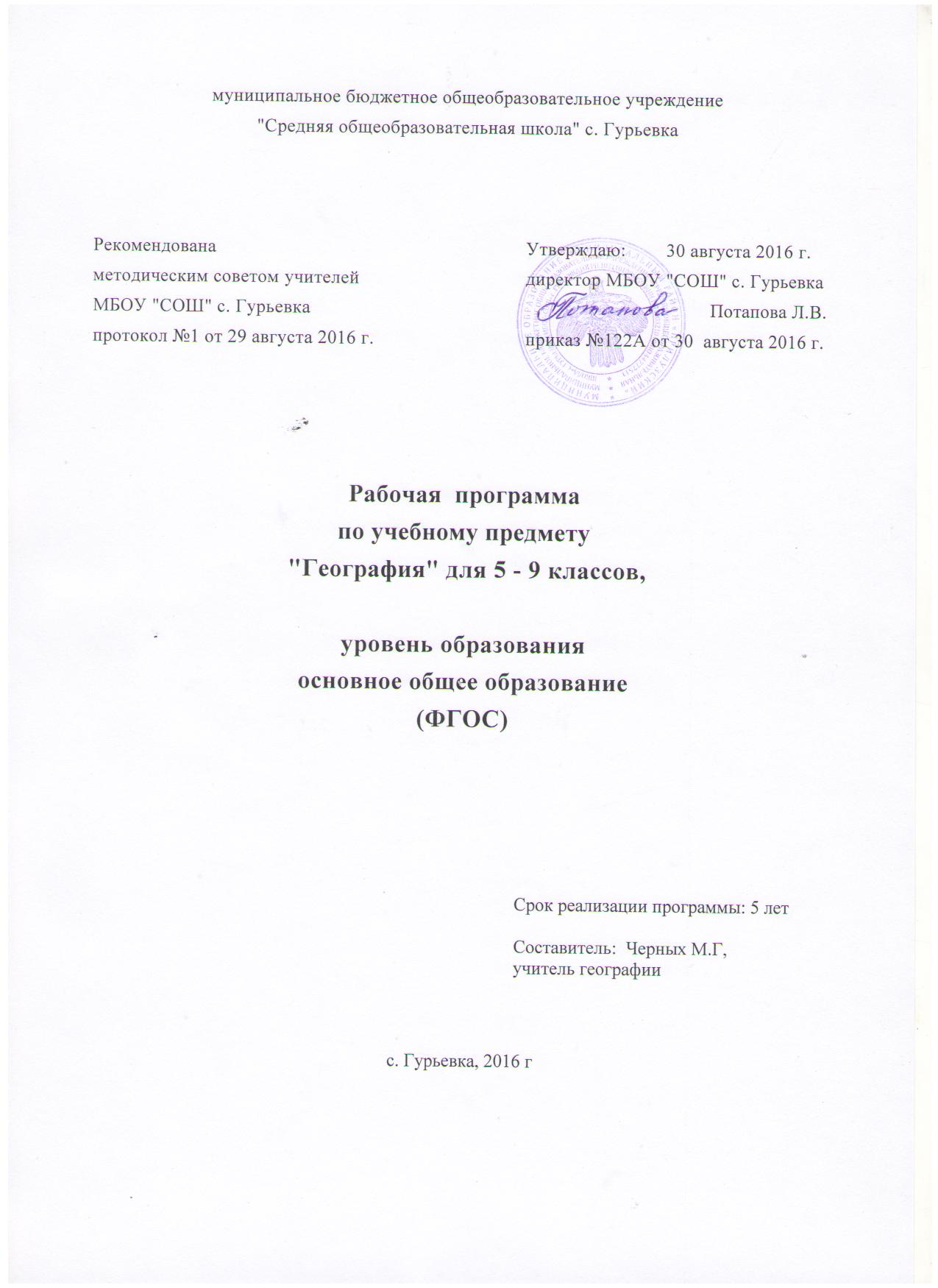 Пояснительная записка   Рабочая программа разработана в соответствии с требованиями  Федерального закона от 29 декабря 2012 года № 273-ФЗ «Об образовании в Российской Федерации», Федерального государственного образовательного стандарта основного общего образования, утвержденного приказом  Министерства образования и науки Российской Федерации от 17 декабря 2010 года №1897 (с изменениями от 29. 12.2014 №1644; от 31 декабря 2015 года №1577), на основе требований к результатам освоения основной образовательной программы  основного общего образования с учетом программы по географии 5-9 классы, авторы-составители: А.А.Летягин, И.В.Душина, В.Б.Пятунин, Е.А.Таможняя. – М, Издательский центр «Вентана-Граф» 2014 года и основных направлений программ, включенных в структуру Основной образовательной программы ООО МБОУ «СОШ» с. Гурьевка, с использованием программы реализуемого УМК.  Описание места учебного предмета в учебном плане.Учебное содержание курса географии включает:География в основной школе изучается с 5 по 9 класс. Общее число учебных часов за пять лет обучения — 280 часов 1. «География Земли» 5-6классы 70 часов (по 1 часу в неделю) 2. «Материки, океаны, народы и страны» 7 класс 70 часов(2 ч в неделю) 3. «География России» 8 и 9 классы. (2 часа в неделю -140)Построение содержания курса географии для основной школы опирается на пропедевтический курс «Окружающий мир», который изучается в начальной школе. В его содержании присутствуют некоторые географические сведения, усвоение которых подготавливает школьников к изучению географии. Таким образом, содержание курса в основной школе представляет собой важное неотъемлемое звено в системе непрерывного биологического образования, являющееся основой для последующей уровневой и профильной дифференциации.В 5-6классе «Начальный курс географии» - первый систематический курс новой для школьников учебной дисциплины. В процессе изучения курса формируются представления о Земле как природном комплексе, об особенностях земных оболочек и их взаимосвязях. При изучении этого курса начинается формирование географической культуры и обучение географическому языку; учащиеся овладевают первоначальными представлениями и понятиями, а также приобретают умения использовать источники географической информации. Большое внимание уделяется изучению влияния человека на развитие географических процессов. Исследование своей местности используется для накопления знаний, которые будут необходимы в дальнейшем при овладении курсов географии России. Программа «Начальный курс географии» полностью соответствует требованиям федерального государственного образовательного стандарта основного общего образования (ФГОС ООО). Изучение «Начального курса географии» осуществляется в 5 и 6 классах по 34 ч (из расчёта 1 ч в неделю).Основная цель « Начального курса географии» -систематизация знаний о природе и человеке, подготовка учащихся к восприятию этих знаний с помощью рассмотрения причинно-следственных связей между географическими объектами и явлениями.Материки, океаны, народы и страны (7 класс) 70 часовВ соответствии ФГОС, на основе Фундаментального ядра содержания общего образования и требований к его результатам традиционный курс 7 класса теперь входит в первый блок базового содержания дисциплины. «География» основной школы. Блок носит название «География Земли», который изучается в течение трех лет, в 5 и 6 классах- 68 ч(1ч в неделю в каждом классе) и в 7 классе – 68 ч (2 часа в неделю). В блок «География Земли» входит четыре раздела: «Источники географической информации», «Природа Земли и человек», «Население  Земли», и «Материки, океаны и страны». Построение учебного содержания   «География Земли»  осуществлено по принципу его логической целостности, от общего к частному, т.е.от рассмотрения природы Земли  в целом к знакомству с материками, океанами, историко-культурными регионами мира и с расположенными в них пределами странами. Главная цель курса - продолжить формирование системы географических знаний и умений как компонента научной картины мира. Развивать у школьников целостное представление о Земле как планете людей, а также региональные знания о целостности и дифференциации природы материков, их крупных регионов и отдельных стран, о людях, их населяющих, особенности хозяйственной деятельности  в различных природных условиях. При изучении курса формируются умения и навыки использования  Географических знаний в практической деятельности и повседневной жизни в своей местности.В 8 -9 классах География России 2 года 140 часовВ соответствии с обновленным стандартом (стандартом второго поколения), на основе Фундаментального ядра содержания общего образования и требований к результатам основного общего образования комплексный курс географии входи во второй блок «География   России». В структурном отношении курс состоит из двух частей: «Природа и население России» и «Хозяйство и регионы России», которые, в свою очередь, подразделяются на введение и семь разделов: «Географическое положение  и формирование государственной территории России», «Природа России», «Население России», «Природный фактор в развитии России», «Природно-хозяйственные регионы России», «Россия в современном мире»Кроме основного содержательного блока (инвариатная часть примерной программы), содержание некоторых тем расширено за счет включения историко-географических, культурологических, этногеографических, геоэкологических знаний об источниках географической  информации  и методах исследования географии.Содержание курса построено в соответствии с идеями гуманизации и усиления социальных аспектов содержания, на основе комплексного, системно - деятельностного и историко- географических подходов. Важнейший подходов построении курса комплексный - реализуется через объединение взаимодействующих и взаимосвязанных компонентов «природа- население-хозяйство» в географическом пространстве России. Особое место в реализации  комплексного подхода принадлежит региональной части курса, в которой рассматриваются комплексные природно-хозяйственные регионы. Акцент делается личный опыт учащихся тесные связи изучаемого содержания  с современностью.Главная цель - формирование у учащихся географического образа своей страны во всем ее многообразии и целостности, формирование социально значимых качеств личности и ценностных ориентаций, развития географического мышления школьников.Описание ценностных ориентиров содержания учебного предмета. В программе особое внимание уделено содержанию, способствующему формированию современной естественнонаучной картины мира, показано практическое применение географических  знаний. Отбор содержания проведён с учётом культуросообразного подхода, в соответствии с которым учащиеся должны освоить содержание, значимое для формирования познавательной, нравственной и эстетической культуры, сохранения окружающей среды и собственного здоровья, для повседневной жизни и практической деятельности. Построение учебного содержания курса осуществляется последовательно от общего к частному с учётом реализации внутрипредметных и метапредметных связей. В основу положено взаимодействие научного, гуманистического, аксиологического, культурологического, личностно-деятельностного, историко-проблемного, интегративного, компетентностного подходов.Основные образовательные технологии,  применяемые на уроках географии:Технология учебно-игровой деятельности.Технология развития критического мышления.Технология проектной деятельности.Технология дифференцированного обучения. Информационные технологии.Технология проблемного обучения.Технология здоровьесбережения.Виды и формы контроляВиды контроля:  текущий, тематический, итоговый Формы контроля: тестирование,  самостоятельные  и практические работы, письменный и устный опросПланируемые результаты изучения географии Источники географической информацииВыпускник научится:использовать различные источники географической информации (картографические, статистические, текстовые, видео- и фотоизображения, компьютерные базы данных) для поиска и извлечения информации, необходимой для решения учебных и практико-ориентированных задач;анализировать, обобщать и интерпретировать географическую информацию;находить и формулировать по результатам наблюдений (в том числе инструментальных) зависимости и закономерности;определять и сравнивать качественные и количественные показатели, характеризующие географические объекты, процессы и явления, их положение в пространстве по географическим картам разного содержания;выявлять в процессе работы с одним или несколькими источниками географической информации содержащуюся в них противоречивую информацию;составлять описания географических объектов, процессов и явлений с использованием разных источников географической информации;представлять в различных формах географическую информацию, необходимую для решения учебных и практико-ориентированных задач.Выпускник получит возможность научиться:ориентироваться на местности при помощи топографических карт и современных навигационных приборов;читать космические снимки и аэрофотоснимки, планы местности и географические карты;строить простые планы местности;создавать простейшие географические карты различного содержания;моделировать географические объекты и явления при помощи компьютерных программ.Природа Земли и человекВыпускник научится:различать изученные географические объекты, процессы и явления, сравнивать географические объекты, процессы и явления на основе известных характерных свойств и проводить их простейшую классификацию;использовать знания о географических законах и закономерностях, о взаимосвязях между изученными географическими объектами, процессами и явлениями для объяснения их свойств, условий протекания и географических различий;проводить с помощью приборов измерения температуры, влажности воздуха, атмосферного давления, силы и направления ветра, абсолютной и относительной высоты, направления и скорости течения водных потоков;оценивать характер взаимосвязи деятельности человека и компонентов природы в разных географических условиях с точки зрения концепции устойчивого развития.Выпускник получит возможность научиться:использовать знания о географических явлениях в повседневной жизни для сохранения здоровья и соблюдения норм экологического поведения в быту и окружающей средеприводить примеры, иллюстрирующие роль географической науки в решении социально-экономических и геоэкологических проблем человечества; примеры практического использования географических знаний в различных областях деятельности;воспринимать и критически оценивать информацию географического содержания в научно-популярной литературе и СМИ;создавать письменные тексты и устные сообщения о географических явлениях на основе нескольких источников информации, сопровождать выступление презентацией.Планируемые личностные, метапредметные и предметные результаты освоения  учебного предмета, курсаЛичностными результатами обучения географии является формирование всесторонне образованной, инициативной и успешной личности, обладающей системой современных мировоззренческих взглядов, ценностных ориентаций, идейно-нравственных, культурных, гуманистических и эстетических принципов и норм поведения. Изучение географии в основной школе обусловливает достижение следующих результатов личностного развития:1) воспитание российской гражданской идентичности: патриотизма, уважения к Отечеству, прошлое и настоящее многонационального народа России; осознание своей этнической принадлежности, знание истории, языка, культуры своего народа, своего края, основ культурного наследия народов России и человечества; усвоение гуманистических, демократических и традиционных ценностей многонационального российского общества; воспитание чувства ответственности и долга перед Родиной;2) формирование ответственного отношения к учению, готовности и способности, обучающихся к саморазвитию и самообразованию на основе мотивации к обучению и познанию, осознанному выбору и построению дальнейшей индивидуальной траектории образования на базе ориентировки в мире профессий и профессиональных предпочтений, с учётом устойчивых познавательных интересов, а также на основе формирования уважительного отношения к труду, развития опыта участия в социально значимом труде;3) формирование целостного мировоззрения, соответствующего современному уровню развития науки и общественной практики, учитывающего социальное, культурное, языковое, духовное многообразие современного мира;4) формирование осознанного, уважительного и доброжелательного отношения к другому человеку, его мнению, мировоззрению, культуре, языку, вере, гражданской позиции, к истории, культуре, религии, традициям, языкам, ценностям народов России и народов мира; готовности и способности вести диалог с другими людьми и достигать в нём взаимопонимания;5) формирование коммуникативной компетентности в общении и сотрудничестве со сверстниками, детьми старшего и младшего возраста, взрослыми в процессе образовательной, общественно полезной, учебно-исследовательской, творческой и других видов деятельности;6) формирование основ экологической культуры, соответствующей современному уровню экологического мышления, развитие опыта экологически ориентированной рефлексивно-оценочной и практической деятельности в жизненных ситуациях.Метапредметными результатами освоения основной образовательной программы основного общего образования являются:1) умение самостоятельно определять цели своего обучения, ставить и формулировать для себя новые задачи в учёбе и познавательной деятельности, развивать мотивы и интересы своей познавательной деятельности;2) умение самостоятельно планировать пути достижения целей, в том числе альтернативные, осознанно выбирать наиболее эффективные способы решения учебных и познавательных задач;3) умение соотносить свои действия с планируемыми результатами, осуществлять контроль своей деятельности в процессе достижения результата, определять способы действий в рамках предложенных условий и требований, корректировать свои действия в соответствии с изменяющейся ситуацией;4) умение оценивать правильность выполнения учебной задачи, собственные возможности её решения;5) владение основами самоконтроля, самооценки, принятия решений и осуществления осознанного выбора в учебной и познавательной деятельности;6) умение определять понятия, создавать обобщения, устанавливать аналогии, классифицировать, самостоятельно выбирать основания и критерии для классификации, устанавливать причинно-следственные связи, строить логическое рассуждение, умозаключение (индуктивное, дедуктивное и по аналогии) и делать выводы;7) умение создавать, применять и преобразовывать знаки и символы, модели и схемы для решения учебных и познавательных задач;8) смысловое чтение;9) умение организовывать учебное сотрудничество и совместную деятельность с учителем и сверстниками; работать индивидуально и в группе: находить общее решение и разрешать конфликты на основе согласования позиций и учёта интересов; формулировать, аргументировать и отстаивать своё мнение;10) умение осознанно использовать речевые средства в соответствии с задачей коммуникации для выражения своих чувств, мыслей и потребностей; планирование и регуляция своей деятельности; владение устной и письменной речью, монологической контекстной речью;11) формирование и развитие компетентности в области использования информационно-коммуникационных технологий (далее ИКТ — компетенции);12) формирование и развитие экологического мышления, умение применять его в познавательной, коммуникативной, социальной практике и профессиональной ориентации.Основной процедурой итоговой оценки достижения метапредметных результатов является защита итогового индивидуального проекта.Дополнительным источником данных о достижении отдельных метапредметных результатов могут служить результаты выполнения проверочных работ (как правило, тематических) по всем предметам.В ходе текущей, тематической, промежуточной оценки может быть оценено достижение таких коммуникативных и регулятивных действий, которые трудно или нецелесообразно проверять в ходе стандартизированной итоговой проверочной работы, например уровень сформированности навыков сотрудничества или самоорганизации.Оценка достижения метапредметных результатов ведётся также в рамках системы промежуточной аттестации.Промежуточная  аттестация учащихся проводится в форме зачета в конце учебного года. Зачет получают учащиеся при условии освоения в полном объеме образовательной программы учебного предмета и при наличии годовой оценки не ниже удовлетворительной. Учащиеся, не получившие зачет, не освоившие в полном объеме образовательную программу учебного предмета на конец учебного года и имеющие неудовлетворительные годовые оценки считаются лицами, имеющими академическую задолженности.Предметными результатами освоения основной образовательной программы по географии являются:1. В познавательной сфере:-формирование первичных компетенций использования территориального подхода как основы географического мышления для осознания своего места в целостном, многообразном и быстро изменяющемся мире и адекватной ориентации в нём;- формирование представлений и основополагающих теоретических знаний о целостности и неоднородности Земли как планеты людей в пространстве и во времени, основных этапах её географического освоения, особенностях природы, жизни, культуры и хозяйственной деятельности людей, экологических проблемах на разных материках и в отдельных странах;- овладение элементарными практическими умениями использования приборов и инструментов для определения количественных и качественных характеристик компонентов географической среды, в том числе её экологических параметров;- овладение основами картографической грамотности и использования географической карты как одного из языков международного общения;2. В ценностно-ориентационной сфере:-формирование представлений о географии, её роли в освоении планеты человеком, о географических знаниях как компоненте научной картины мира, их необходимости для решения современных практических задач человечества и своей страны, в том числе задачи охраны окружающей среды и рационального природопользования- понимание личностной и социальной значимости  науки и геграфического образования;- знание норм и правил поведения в природе и соблюдения здорового образа жизни;- развитие чувства ответственности за сохранение природы.3. В сфере трудовой деятельности:- знание и соблюдение правил и техники безопасности работы в кабинете географии, на экскурсиях;- овладение основными навыками нахождения, использования и презентации географической информации;4. В сфере физической деятельности:- формирование умений и навыков использования разнообразных географических знаний в повседневной жизни для объяснения и оценки явлений и процессов, самостоятельного оценивания уровня безопасности окружающей среды, адаптации к условиям территории проживания, соблюдения мер безопасности в случае природных стихийных бедствий и техногенных катастроф;- формирование представлений об особенностях деятельности людей, ведущей к возникновению и развитию или решению экологических проблем на различных территориях и акваториях, умений и навыков безопасного и экологически целесообразного поведения в окружающей среде.Содержание учебного курсаСодержание и планируемые результаты изучения раздела (темы)Перечень географических объектов (номенклатура)Тема «Литосфера»Равнины: Амазонская низменность, Восточно-Европейская, Западно-Сибирская, Великая Китайская, Великие равнины (Северная Америка). Плоскогорья: Среднесибирское, Аравийское, Декан, Бразильское. Горы: Гималаи, гора Эверест (Джомолунгма), гора Эльбрус, Анды, Кордильеры, Альпы, Кавказ, Уральские, Скандинавские, Аппалачи, Атлас. Вулканы: Везувий, Гекла, Кракатау, Ключевская сопка, Орисаба, Килиманджаро, Котопахи, Этна. Места распространения гейзеров: острова Исландия, Новая Зеландия, полуостров Камчатка, горы Кордильеры.Тема «Гидросфера»Моря: Чёрное, Балтийское, Баренцево, Средиземное, Красное, Охотское, Японское, Карибское. Заливы: Бенгальский, Мексиканский, Персидский, Гвинейский. Проливы: Берингов, Гибралтарский, Магелланов, Дрейка, Малаккский. Острова: Гренландия, Мадагаскар, Гавайские, Большой Барьерный риф, Новая Гвинея. Полуострова: Аравийский, Скандинавский, Лабрадор, Индостан, Сомали, Камчатка. Течения: Гольфстрим, Северо-Тихоокеанское, Лабрадорское, Перуанское, Западных ветров, Бразильское, Северо-Атлантическое. Реки: Нил, Амазонка, Миссисипи с Миссури, Конго, Енисей, Волга, Лена, Амур, Обь, Терек, Хуанхэ. Озёра: Каспийское море-озеро, Байкал, Ладожское, Аральское, Виктория, Танганьика, Верхнее, Онежское. Области оледенения: Антарктида, Гренландия, ледники Гималаев и Кордильер.Материки, океаны, народы и страны (7 класс)При совершенствовании содержания программы 7 класса учитывались лучшие традиции школьной географии и новые подходы к структуре дисциплины, что должно служить укреплению комплексного подхода к изучению территориальных природно-общественных систем, развитию у школьников интереса к изучению географии. Сохраняя традиционное, привычное для учителей географии название курса 7 класса, в содержание его программы внесены изменения. Из названных выше разделов блока «География Земли» включены новые элементы знаний, выделен раздел «Население Земли».Мировой практикой проверено, что формирование у школьников средствами предмета комплексного представления о географической среде как среде обитания (жизненном пространстве) человечества посредством знакомства с особенностями природы, жизни и хозяйства людей в разных географических условиях соответствует возрастным особенностям учащихся. У школьников переходного возраста психологи отмечают усиление познавательного интереса к явлениям природы и событиям общественной жизни, способностей рассуждать на основе общих посылок, стремление к познанию, расширение области интересов.Комплексный подход объединяет изучение природы, населения и его хозяйственной деятельности, что позволит школьникам научиться понимать причины разнообразия природы материков и океанов, крупных регионов и отдельных стран, понимать людей другой культуры, осознавать своё место в жизни родной страны и планеты в целом. Интегрированные географические знания будут служить школьникам способом рассмотрения мира, позволят видеть, понимать и оценивать сложную систему взаимодействия между людьми, территорией и природной средой.Построение учебного содержания блока «География Земли» осуществлено по принципу его логической целостности, от общего к частному, т. е. от рассмотрения природы Земли в целом к знакомству с материками, океанами, историко-культурными регионами мира и с расположенными в их пределах странами.Главная цель курса - продолжить формирование системы географических знаний и умений как компонента научной картины мира. Развивать у школьников целостное представление о Земле как планете людей, а так же региональные знания о целостности и дифференциации природы материков, их крупных регионов и отдельных стран, о людях, их населяющих, особенностях жизни и хозяйственной деятельности в различных природных условиях, т. е. формировать минимум базовых географических знаний, образующих географическую картину мира. Эти знания необходимы каждому человеку нашей эпохи. При изучении курса формируются умения и навыки использования географических знаний в практической деятельности при  изучении своей местности и повседневной жизни.Основные задачи курса:• расширить и конкретизировать представления о пространственной неоднородности поверхности Земли на разных уровнях её дифференциации (от локального до глобального);• создать образные  представления  о  крупных  регионах материков и странах с выделением особенностей их природы, природных богатств, их использовании населением в хозяйственной деятельности;• раскрыть характер, сущность и динамику основных природных, экологических, социально-экономических, геополитических и иных процессов, происходящих в географическом пространстве мира;• продолжить развитие  картографической грамотности школьников посредством работы с картами разнообразного содержания и масштаба (картами материков, океанов, отдельных стран, планов городов); изучения способов изображения географических объектов и явлений, применяемых на этих картах;• развивать практические географические умения извлекать информацию из различных источников знаний, составлять по ним комплексные страноведческие описания и характеристики территории;• формировать знания о главных особенностях взаимодействия природы и общества на современном этапе его развития, о значении окружающей среды и рационального природопользования, реализации стратегии устойчивого развития;• раскрыть закономерности размещения населения и его хозяйственной деятельности в соответствии с природными, социально-экономическими и экологическими факторами, зависимость проблем адаптации и здоровья человека от географических условий проживания;• усилить гуманизацию и культурологическую направленность содержания курса посредством знакомства с историко-культурными регионами мира;• обучать составлением комплексных характеристик регионов и стран, в центре которых - человек, люди, народы материков и стран, их образ жизни, материальная и духовная культура, хозяйственная деятельность в конкретных природных условиях, как на суше, так и в прилегающих акваториях океанов;• способствовать воспитанию учащихся в духе уважения к другим народам, что бы «научиться жить вместе, развивая знания о других, их истории, традициях и образе мышления» (Ж. Делор), понимать людей другой культуры;• на основе историко-географического подхода раскрыть изменения политической карты, практики природопользования, процесса нарастания экологических проблем в пределах материков, океанов и отдельных стран; формировать у школьников эмоционально-ценностное отношение к географической среде.Отбор изучаемых в курсе стран проведён исходя из величины их территории и населения, роли в развитии мировой цивилизации, с учётом степени отражения в их природе особенностей крупных регионов материков. Приняты во внимание политические события в мире, этнический состав населения, образ жизни народов равнинных и горных стран, их хозяйственная деятельность и региональные особенности взаимодействия человека и природы.В структурном отношении курс состоит из введения и пяти разделов: «Современный облик планеты Земля», «Население Земли», «Главные особенности природы Земли», «Континенты и страны», «Природа Земли и человек».Содержание и планируемые результаты изучения раздела (темы)Перечень географических объектов (номенклатура)Тема «Африка»Природа: Гибралтарский пролив, Суэцкий канал, Гвинейский залив, полуостров Сомали, остров Мадагаскар, Атласские горы, Эфиопское нагорье, Восточно-Африканское плоскогорье, вулканы Килиманджаро и Камерун; реки Нигер, Конго, Замбези; озёра Виктория, Чад, Танганьика, Ньяса. Страны: Египет (Каир), Алжир (Алжир), Марокко (Рабат), Нигерия (Абдужа, Лагос), Конго (Киншаса), Эфиопия (Аддис-Абеба), Кения (Найроби), Танзания (Додома), Замбия(Лусака), ЮАР (Претория, Кейптаун).Тема «Австралия и Океания»Природа: полуостров Кейп-Йорк, Большой Австралийский залив, острова Новая Зеландия, Новая Каледония, Меланезия, Микронезия; Большой Водораздельный хребет, гора Косцюшко, Центральная низменность, река Муррей, озероЭйр-Норт. Города: Канберра, Сидней, Мельбурн.Тема «Южная Америка»Природа: Панамский перешеек, Карибское море, остров Огненная Земля, горы Анды, Аконкагуа, Бразильское и Гвианское плоскогорья, Оринокская и Ла-Платская низменности, реки Парана, Ориноко, озёра Титикака, Маракайбо. Страны: Бразилия (Бразилиа, Рио-де-Жанейро, Сан-Паулу), Аргентина (Буэнос-Айрес), Венесуэла (Каракас), Перу (Лима), Чили (Сантьяго).Тема «Северная Америка»Природа: полуострова Флорида, Калифорния, Аляска; заливы Мексиканский, Гудзонов, Калифорнийский; острова Канадского Арктического архипелага, Большие Антильские, Ньюфаундленд, Бермудские, Багамские, Алеутские; Великие и Центральные равнины, Миссисипская низменность, гора Мак-Кинли, вулкан Орисаба, реки Маккензи, Миссисипи с Миссури, Колорадо, Колумбия, Юкон, Рио-Гранде; озёра Великие (американские), Виннипег, Большое Солёное. Страны: Канада (Оттава, Монреаль, Калгари, Ванкувер),США (Вашингтон, Нью-Йорк, Чикаго, Сан-Фрацциско, Лос-Анджелес, Сиэтл), Мексика (Мехико), Куба (Гавана).Тема «Евразия»Природа: полуострова Таймыр, Кольский, Чукотский, Индостан, Индокитай, Корея, Балканский, Апеннинский, Пиренейский; моря Северное, Аравийское; заливы Финский, Ботнический, Бискайский, Персидский; проливы Карские Ворота, Босфор, Малаккский; острова Новая Земля, Новосибирские, Шри-Ланка, Филиппинские, Большие Зондские; равнины Западно-Сибирская, Великая Китайская; плоскогорья Восточно-Сибирское, Декан; горы Альпы, Пиренеи, Карпаты, Алтай, Тянь-Шань; нагорья Тибет, Гоби; вулканы Кракатау, Этна; реки Обь с Иртышом, Лена, Амударья, Печора, Дунай, Рейн, Эльба, Одра, Висла, Сена, Хуанхэ, Янцзы, Инд, Ганг, Меконг; озёра Онежское, Женевское, Иссык-Куль, Балхаш, Лобнор. Страны: основные страны крупных регионов Евразии, названные в программе, их столицы и крупнейшие города.География России (8–9 классы)Комплексный курс географии 8–9 классов образует второй блок базового содержания дисциплины «География» основной школы. Блок носит название «География России», который изучается в течение двух лет:70 ч в 8 классе (2 ч в неделю) и 68 ч в 9 классе (2 ч в неделю).В структурном отношении курс состоит из двух частей: «Природа и население России» и «Хозяйство и регионы России», которые, в свою очередь, подразделяются на введение и семь разделов: «Географическое положение и формирование государственной территории России», «Природа России», «Население России», «Природный фактор в развитии России», «Хозяйство России», «Природно-хозяйственные регионы России», «Россия в современном мире».Кроме основного содержательного блока (инвариантная часть примерной программы), содержание некоторых тем расширено за счёт включения историко-географических, культурологических, этногеографических, геоэкологических знаний, знаний об источниках географической информации и методах исследования географии. Содержание курса построено в соответствии с идеями гуманизации и усиления социальных аспектов содержания, на основе комплексного, системно-деятельностного и историко-географического подходов. Важнейший подход при построении курса - комплексный - реализуется через объединение взаимодействующих и взаимосвязанных компонентов «природа - население - хозяйство» в географическом пространстве России. Особое место в реализации комплексного подхода принадлежит региональной части курса в которой рассматриваются комплексные природно-хозяйственные регионы. При построении содержания курса «География России» особый акцент сделан на темах, характеризующихся мировоззренческим значением и тесными связями изучаемого содержания с современностью и личным опытом учащихся.Главная цель курса - формирование у учащихся географического образа своей страны во всём её многообразии и целостности, формирование социально значимых качеств личности и ценностных ориентаций, развитие географического мышления школьников.Основные задачи курса:• сформировать целостное представление об особенностях природы, населения и хозяйства страны, их взаимодействии на региональном и локальном уровнях; значении охраны окружающей среды и осуществления стратегии устойчивого развития в масштабах территории РФ и её отдельных регионов;• сформировать у школьников образные представления о крупных природно-хозяйственных регионах страны;• сформировать представления о России как о совокупности разнообразных территорий и вместе с тем субъекте мирового географического пространства, о месте и роли России в современном мире;• сформировать представление о географических природных и социально-экономических объектах, процессах и явлениях как изменяющихся и развивающихся не только в географическом пространстве России, но и во времени;• сформировать у школьников умения работать с разными источниками географической информации и понимание практической значимости изучения географических процессов, явлений, причинно-следственных связей, закономерностей;• продолжить формирование картографической грамотности школьников посредством работы с разнообразными тематическими картами и картографическими изображениями.География России. Природа. Население(8 класс)Содержание и планируемые результаты изучения раздела (темы)География России. Хозяйство. Регионы России(9 класс)Содержание и планируемые результаты изучения раздела (темы)Перечень географических объектов (номенклатура)Тема «Географическое положение России»Крайние точки: мыс Флигели (архипелаг Земля Франца Иосифа), мыс Челюскин (полуостров Таймыр), гора Базардюзю (Кавказ), Балтийская коса (Гданьский залив, город Калининград), мыс Дежнёва (Чукотский полуостров). Моря: Баренцево, Белое, Карское, Лаптевых, Восточно-Сибирское, Чукотское, Берингово, Охотское, Японское, Балтийское, Чёрное, Азовское, Каспийское море-озеро. Проливы: Берингов, Лаперуза, Кунаширский. Заливы: Финский, Пенжинская губа. Архипелаги и острова: Земля Франца-Иосифа, Новая Земля, Новосибирские, Северная Земля, Врангеля, Курильские, Сахалин; полуострова: Кольский, Камчатка, Ямал, Таймыр.Тема «Рельеф, геологическое строение и минеральные ресурсы»Восточно-Европейская равнина (Прикаспийская низменность, Среднерусская возвышенность, Приволжская возвышенность); Западно-Сибирская равнина; Среднесибирское плоскогорье (плато Путорана), Кумо-Манычская впадина, Кавказ (Большой Кавказ, гора Эльбрус), Урал, Алтай (гора Белуха), Западный и Восточный Саян, Становой хребет, Верхоянский хребет, Черского хребет, Оймяконское плоскогорье, Чукотское нагорье, горная страна Сихотэ-Алинь. Бассейны нефтегазоносные: Баренцево-Печорский, Волго-Уральский, Западная Сибирь с шельфом Карского моря. Бассейны каменноугольные: Подмосковный, Печорский, Донецкий, Кузнецкий, Канско-Ачинский, Ленский, Тунгусский, Южно-Якутский. Месторождения железных руд: Курская магнитная аномалия (КМА), Урал (Качканар), Карелия, Приангарье, Горная Шория. Месторождения руд цветных металлов: Кольский полуостров, Урал, Алтай, юг Сибири, Путорана и северо-восток Сибири, Сихотэ-Алинь. Фосфатные месторождения: Кольский полуостров, Южная Сибирь. Месторождения солей: Прикаспий, Предуралье, юг Западной Сибири.Тема «Климат и агроклиматические ресурсы»Оймякон.Тема «Внутренние воды и водные ресурсы»Реки: Волга, Дон, Обь, Иртыш, Енисей, Лена, Ангара, Яна, Индигирка, Колыма, Анадырь, Амур; озёра: Чудское, Онежское, Ладожское, Байкал; водохранилища: Куйбышевское, Рыбинское, Братское; подземные воды: Московский, Западно-Сибирский артезианские бассейны.Тема «Растительный и животный мир, биологические ресурсы» Заповедники: Астраханский, Баргузинский, Кандалакшский, Галичья Гора.Тема «Топливно-энергетический комплекс»Система трубопроводов с Тюменского севера на запад (в том числе «Сияние Севера», «Союз»). ТЭЦ: Сургутская, Костромская, Рефтинская. ГЭС: Волжский каскад, Красноярская, Саянская, Братская, Усть-Илимская. АЭС: Нововоронежская, Ленинградская, Белоярская, Кольская. Единая энергетическая система (ЕЭС).Тема «Металлургический комплекс»Центры чёрной металлургии: Череповец, Липецк, Старый Оскол, Магнитогорск, Нижний Тагил, Челябинск, Новокузнецк. Центры передельной металлургии: Москва, Санкт-Петербург, Ижевск, Златоуст, Комсомольск-на-Амуре. Центры цветной металлургии: Мончегорск, Кандалакша, Волхов, Медногорск, Каменск-Уральский, Орск, Норильск, Братск, Красноярск, Новосибирск.Тема «Химико-лесной комплекс»Центры химической промышленности: Соликамск-Березники, Уфимско-Салаватский, Самара, Усолье-Сибирское. Лесопромышленные центры: Архангельск, Сыктывкар, Енисейск, Усть-Илимск, Братск, Комсомольск-на-Амуре.Тема «Машиностроительный комплекс»Центры трудоёмкого машиностроения: Санкт-Петербург, Москва, Воронеж, Нижний Новгород, Ярославль, Ульяновск, Саратов, Самара, Казань, Иркутск. Центры металлоёмкого машиностроения: Волгоград, Пермь, Нижний Тагил, Екатеринбург, Ижевск, Челябинск, Орск, Новосибирск, Барнаул, Красноярск.Тема «Инфраструктурный комплекс»Порты: Новороссийск, Астрахань, Калининград, Санкт-Петербург, Выборг, Архангельск, Мурманск, Дудинка, Тикси, Владивосток, Находка, Петропавловск-Камчатский. Железнодорожные магистрали: Транссибирская, БАМ. Научные центры и технополисы: Москва и города Подмосковья, Санкт-Петербург, Ростов-на-Дону, Екатеринбург,Новосибирск, Красноярск, Иркутск, Владивосток, Хабаровск.Темы «Центральная Россия», «Северо-Запад»Окско-Донская равнина. Валдайская возвышенность. Низменности: Окско-Донская, Мещерская. Реки: Ока, Вятка,Кама, Нева. Озёра: Псковское, Ильмень, Селигер. Горьковское водохранилище. Каналы: Мариинская система, Волго-Балтийский, им. Москвы (Москва-Волга). Заповедники: Дарвинский, Приокско-террасный. Города: Москва, Санкт-Петербург, Новгород, Псков, Нижний Новгород, Владимир,Калининград, Ярославль, Воронеж, Липецк.Тема «Европейский Север»Заливы: Кандалакшский, Онежская губа. Полуострова Рыбачий, Канин. Острова: Соловецкие, Кижи, Валаам, Колгуев, Вайгач. Возвышенности: Тиманский кряж, Северные Увалы. Горы Хибины. Печорская низменность. Реки: Северная Двина, Печора, Онега, Мезень. Озеро Имандра. Беломоро-Балтийский канал. Лапландский заповедник. Города: Мурманск, Архангельск, Мончегорск, Кандалакша, Череповец, Воркута. Кислогубская ПЭС.Тема «Поволжье»Приволжская возвышенность. Озёра: Эльтон, Баскунчак. Водохранилища: Волгоградское, Цимлянское. Волго-Донской канал. Национальный парк Самарская Лука. Месторождения солей: Эльтон, Баскунчак. Города: Казань, Самара, Ульяновск, Саратов, Волгоград, Астрахань.Тема «Юг Европейской части России»Керченский пролив. Полуостров Таманский. Ставропольская возвышенность. Гора Казбек. Низменности: Прикубанская, Терско-Кумская. Реки: Кубань, Кума, Терек. Тебердинский заповедник. Месторождения цветных металлов Большого Кавказа. Города: Ростов-на-Дону, Новороссийск, Ставрополь, Краснодар, Сочи, Анапа, Туапсе, Пятигорск, Ессентуки, Кисловодск, Теберда.Тема «Урал»Пай-Хой, Полярный Урал, Приполярный Урал, Северный Урал, Средний Урал, Южный Урал. Горы: Народная, Ямантау, Магнитная, Качканар. Реки: Кама, Урал, Белая,Чусовая, Северная Сосьва, Тура, Исеть. Заповедники: Печоро-Илычский, Башкирский, Ильменский. Города: Екатеринбург, Челябинск, Уфа, Пермь, Оренбург, Нижний Тагил, Магнитогорск, Соликамск, Березники, Красноуральск, Краснотурьинск, Салават, Ишимбай, Орск, Медногорск, Златоуст, Миасс, Первоуральск, Соль-Илецк.Тема «Западная Сибирь»Заливы: Байдарацкая губа, Обская губа, Енисейский. Полуостров Гыданский. Возвышенность Сибирские Увалы. Равнины: Ишимская, Барабинская. Реки: Тобол, Ишим, Пур, Таз. Озёра: Кулундинское, Чаны. Города: Новосибирск, Омск, Томск, Тюмень, Сургут, Нижневартовск. Нефтяные концерны: «Лукойл», «Сургут нефтегаз».Тема «Восточная Сибирь»Енисейский залив. Горы: Бырранга, Енисейский кряж, Яно-Оймяконское нагорье. Низменности: Северо-Сибирская, Яно-Индигирская, Колымская, Центрально-Якутская равнина. Реки: Нижняя Тунгуска, Подкаменная Тунгуска, Вилюй, Алдан, Хатанга, Оленёк. Озеро Таймыр. Вилюйское водохранилище. Заповедники: Усть-Ленский, Таймырский. Бассейны каменно- и буроугольные: Таймырский, Зырянский. Города: Диксон, Дудинка, Норильск, Хатанга, Тикси, Мирный, Якутск, Верхоянск.Тема «Южная Сибирь»Салаирский кряж, Кузнецкий Алатау, Становое нагорье, Алданское нагорье, Витимское плоскогорье. Котловины: Кузнецкая, Минусинская, Тувинская. Месторождения: Минусинский, Улуг-Хемский каменноугольные бассейны; железные руды Хакассии; Удоканское место рождение меди, золотые прииски Алдана и Бодайбо, цветные и редкие металлы Рудного Алтая и гор Забайкалья. Реки: Бия, Катунь, Селенга,Алдан, Шилка, Аргунь. Озёро Телецкое. Города: Красноярск, Кемерово, Новокузнецк, Горно-Алтайск, Барнаул, Минусинск, Иркутск, Улан-Удэ, Чита, Усть-Илимск, Братск, Ангарск.Тема «Дальний Восток»Татарский пролив. Залив Петра Великого. Острова: Врангеля, Командорские, Курильские, Сахалин. Полуостров Чукотский. Горы: Чукотское нагорье, Джугджур, вулкан Ключевская Сопка, вулкан Авачинская Сопка. Равнины: Зейско-Буреинская, Среднеамурская низменность. Реки: Зея, Уссури, Камчатка, Анадырь. Зейское водохранилище. Озеро Ханка. Заповедники: Кроноцкий, Остров Врангеля, Дальневосточный морской, Кедровая Падь. Нижнезейский буроугольный бассейн. Охотский нефтегазоносный бассейн (остров Сахалин и шельф). Амуро-Якутская магистраль. Города:Анадырь, Магадан, Благовещенск, Комсмольск-на-Амуре, Петропавловск-Камчатский, Южно-Сахалинск, Владивосток, Хабаровск, Уссурийск.Тематическое планирование 
Начальный курс географии5 класс. 35 ч
6 класс. 35 ч
География Земли (материки, океаны, народы и страны)
7 класс. 70 ч
География России. 8–9 классы
8 класс. 72 ч
9 класс. 68 ч
Резерв 5 чПеречень учебно-методических средств обучения1.Средства ИКТ: компьютер, сканер, принтер, мультимедийный проектор  и программное обеспечение (операционная система Windows,  MS Offiсe 2003, 2007).2. Глобусы, коллекции горных пород и минералов, коллекции полезных ископаемых3. Таблицы по курсу географии.Список литературы для ученика1. Летягин А.А. География: начальный курс: 5 класс: учебник для учащихсяобщеобразовательных учреждений. / под общ. ред. В.П. Дронова. – М. Вентана-Граф, 20152.Рабочая тетрадь «Дневник географа-следопыта» Летягин А.А. География: начальный курс: 5 класс. – М. Вентана-Граф, 20153. Летягин А.А. География: начальный курс: 6 класс: учебник для учащихсяобщеобразовательных учреждений. / под общ. ред. В.П. Дронова. – М. Вентана-Граф, 20164. Рабочая тетрадь «Дневник географа-следопыта» Летягин А.А. География: начальный курс: 6 класс. – М. Вентана-Граф, 2016Список литературы для педагога1. А.А.Летягин, И.В.Душина, В.Б.Пятунин,  Е.А.Таможняя. Программа. География 5-9 классы – М, Издательский центр «Вентана-Граф» 2014.           2. Федеральный компонент государственных образовательных стандартов основного общегообразования (утвержден приказом Минобрнауки от 05.03.2004г. № 1089). (Государственныйобразовательный стандарт)3. Летягин А.А. География: начальный курс: 5- 6 класс: методическое пособие – М. Вентана-Граф, 2014.4.Г.Н.Паневина Начальный курс. Технологические карты 5класс.Методическое пособие - М. Вентана-Граф, 20155.Ю.С.Репринцева. Формирование личностных образовательных результатов на уроках географии. Методическое пособие 5-9 классы- М. Вентана-Граф, 20156.Е.А.Беловолова. Формирование универсальных учебных действий. Методическое пособие 5-9 классы - М. Вентана-Граф, 20157.О.А.Пятунина, Б.В.Пятунин. Тесты по географии 5 класс. Издательство «Экзамен» - М.20178. О.А.Пятунина, Б.В.Пятунин. Тесты по географии 6 класс. Издательство «Экзамен» - М.2017Интернет-ресурсыhttp://school-collection.edu.ru/) . «Единая коллекция Цифровых Образовательных Ресурсов» http://www.fcior.edu.ru/- ФЦИОРwww.edios.ru – Эйдос – центр дистанционного образованияwww.km.ru/education - учебные материалы и словари на сайте «Кирилл и Мефодий» http://video.edu-lib.net – учебные фильмыСодержание раздела (темы)Планируемые результаты изучения раздела (темы)Раздел «Географическое познание нашей планеты»Раздел «Географическое познание нашей планеты»Что изучает география? Методы географии и значение науки в жизни людей.Основные этапы познания поверхности планеты.Выдающиеся географические путешествия и открытияЗнать и объяснять существенные признаки понятий: «географический объект», «компас». Использовать понятия «географический объект», «компас» для решения учебных задач по наблюдению и построению моделей географических объектов, по визированию и определению направлений на стороны горизонта. Приводить примеры географических объектов своей местности, результатов выдающихся географических открытий и путешествий. Отбирать источники географической информации для определения высоты Солнца над горизонтом, для объяснения происхождения географических названий. Оценивать прогноз погоды, составленный по народным приметам. Применять изображения Земли из космоса для определения географических объектов и их состоянийРаздел «Земля как планета Солнечной системы»Раздел «Земля как планета Солнечной системы»Возникновение Земли и её геологическая история.Форма, размеры, движение Земли. Влияние космоса на Землю и жизнь людей. Сравнение Земли с обликом других планет Солнечной системы. Объяснение географических следствий движения Земли вокруг Солнца и вращения Земли вокруг своей оси. Дни равноденствий и солнцестоянийЗнать и объяснять существенные признаки понятий: «глобус», «земная ось», «географический полюс», «экватор». Использовать понятия «глобус», «земная ось», «географический полюс», «экватор» для решения учебных задач по изучению географических следствий вращения Земли вокруг своей оси и движения Земли по около солнечной орбите. Устанавливать взаимосвязи между высотой Солнца, положением Земли на околосолнечной орбите и природными сезонами, временами года.Приводить примеры планет земной группы. Понимать причины фенологических явлений. Использовать приобретённые знания и умения для проведения фенологических наблюденийРаздел «Изображение земной поверхности»Раздел «Изображение земной поверхности»Тема «План местности»Изображение местности первыми людьми. Ориентирование на местности; определение направлений. Азимут. Способы определения расстояний на местности, их изображение на плане. Масштаб. Способы построения планов местности, маршрутная и полярная съёмки. Условные знаки. Абсолютная и относительная высота. Изображение на плане местности неровностей земной поверхности: горизонтали, отметки высот. Значение планов местности в практической деятельности человекаЗнать и объяснять существенные признаки понятий: «план местности»,«азимут», «масштаб», «географическая карта», «абсолютная и относительная высота».Использовать понятия «план местности», «азимут», «масштаб», «географическая карта», «абсолютная и относительная высота» для решения учебных задач по ориентированию на местности, по проведению глазомерной съёмки местности, по составлению плана местности (маршрута), по определению относительных высот на местности и абсолютных высот по карте, почтению плана и карты.Устанавливать взаимосвязи между густотой горизонталей и крутизной скатов холмов. Выделять, описывать и объяснять существенные признаки плана, глобуса географических карт, их различия по содержанию, масштабу и способам картографического изображения.Определять по плану, по карте расстояния, направления, абсолютные и относительные высоты точек, географические координаты и местоположение географических объектов. Использовать приобретённые знания и умения для чтения карт различного содержания, для ориентирования на местности и проведения съёмок её участков. Проводить самостоятельный поиск географической информации о своей местности из разных источниковТема «Глобус и географическая карта - модели земной поверхности»Глобус - модель Земли. Изображение поверхности Земли на глобусе. Географическая карта. Градусная сетка на глобусе и карте (географические полюсы, меридианы и параллели, тропики и полярные круги). Географические координаты. Изображение на географических картах неровностей земной поверхности. Шкала высот и глубин. Географические карты как источник информации. Сходства и различия плана местности и географической карты. Значение карт в деятельности человека. Географические атласы. Аэрофотоснимки, снимки Земли из космосаЗнать и объяснять существенные признаки понятий: «план местности»,«азимут», «масштаб», «географическая карта», «абсолютная и относительная высота».Использовать понятия «план местности», «азимут», «масштаб», «географическая карта», «абсолютная и относительная высота» для решения учебных задач по ориентированию на местности, по проведению глазомерной съёмки местности, по составлению плана местности (маршрута), по определению относительных высот на местности и абсолютных высот по карте, почтению плана и карты.Устанавливать взаимосвязи между густотой горизонталей и крутизной скатов холмов. Выделять, описывать и объяснять существенные признаки плана, глобуса географических карт, их различия по содержанию, масштабу и способам картографического изображения.Определять по плану, по карте расстояния, направления, абсолютные и относительные высоты точек, географические координаты и местоположение географических объектов. Использовать приобретённые знания и умения для чтения карт различного содержания, для ориентирования на местности и проведения съёмок её участков. Проводить самостоятельный поиск географической информации о своей местности из разных источниковРаздел «Геосферы Земли»Раздел «Геосферы Земли»Тема «Литосфера»Внутреннее строение Земли: ядро, мантия, земная кора. Литосфера - твёрдая оболочка Земли. Способы изучения земных глубин. Минералы и горные породы, слагающие земную кору, их использование человеком. Внутренние процессы, изменяющие земную поверхность. Землетрясения и извержения вулканов. Виды движения земной коры. Выветривание, результаты действия текучих вод, подземных вод, ветра, льда и антропогенной деятельности. Грозные природные явления в литосфере, правила поведения во время их активизации. Основные формы рельефа суши: равнины и горы, различия гор и равнин по высоте. Рельеф дна Мирового океана. Формы рельефа своей местности. Природные памятники литосферы. Особенности жизни, быта, занятий населения в горах на равнинах. Отражение особенностей окружающего человека рельефа в произведениях искусстваЗнать и объяснять существенные признаки понятий:«литосфера», «земная кора»,«рельеф», «горы», «равнины».Использовать понятия «литосфера», «земная кора», «рельеф», «горы», «равнины» для решения учебных задач по созданию модели внутреннего строения Земли, по определению на местности относительных высот точек земной поверхности. Устанавливать взаимосвязи между формами рельефа земной поверхности и внешними, внутренними географическими процессами. Приводить примеры форм рельефа суши и дна Мирового океана, стихийных природных бедствий в литосфере и возможных действий в чрезвычайных ситуациях.Отбирать источники географической информации для составления описаний форм рельефа, для объяснения происхождения географических названий гор и равнин. Выделять, описывать и объяснять существенные признаки вулканов, землетрясений, минералов и горных пород. Составлять описание гор и равнин, их географического положения. Использовать приобретённые знания и умения для чтения физических карт, для оценки интенсивности землетрясений.Проводить самостоятельный поиск географической информации о своей местности из разных источниковТема «Гидросфера»Гидросфера, её состав. Мировой круговорот воды. Мировой океан и его части. Моря, заливы, проливы. Суша в океане: острова и полуострова. Температура и солёность вод Мирового океана. Динамика вод: ветровые волны, цунами, течения (тёплые и холодные). Хозяйственное значение Мирового океана. Воды суши. Реки. Речная система, бассейн, водо-раздел. Речная долина и её части. Влияние рельефа на направление и характер течения рек. Пороги и водопады. Питание и режим рек. Озёра, происхождение озёрных котловин. Хозяйственное значение рек и озёр. Болота. Ледники, снеговая линия. Оледенение горное и покровное, многолетняя мерзлота. Ледники - источник пресной воды. Подземные воды, их происхождение, условия залегания и использование. Человек и гидросфера. Охрана вод от загрязнения. Природные памятники гидросферы. Виды водных транспортных средств. Отражение особенностей водных объектов в произведениях искусстваЗнать и объяснять существенные признаки понятий: «гидросфера», «океан», «море», «река», «озеро».Использовать понятия «гидросфера», «океан», «море», «река», «озеро» для решения учебных задач по созданию модели глобального океанического конвейера, по созданию модели родника, по определению положения бассейна реки и водораздела между речными бассейнами. Устанавливать взаимосвязи между формами рельефа земной поверхности и характером реки, составом горных пород и скоростью просачивания воды. Приводить примеры равнинных и горных рек, озёр по солёности озёрных вод и происхождению озёрных котловин, стихийных природных бедствий в гидросфере и возможных действий в чрезвычайных ситуациях. Отбирать источники географической информации для составления описаний океанов и рек, объяснения происхождения географических названий океанов, морей, рек и озёр. Выделять, описывать и объяснять существенные признаки воды. Составлять описание океанов и рек, их географического положения.Использовать приобретённые знания и умения для чтения физических карт, выделения частей Мирового океана, источников питания и режима реки.Проводить самостоятельный поиск географической информации о своей местности из разных источниковТема «Атмосфера»Атмосфера, её состав, строение, значение. Нагревание земной поверхности и воздуха. Температура воздуха. Особенности суточного хода температуры воздуха в зависимости от высоты солнца над горизонтом. Атмосферное давление. Ветер и причины его образования. Бризы, муссоны. Влажность воздуха. Туман. Облака. Атмосферные осадки. Погода, причины её изменений. Предсказание погоды, народные приметы. Климат. Распределение солнечного тепла и света по поверхности Земли в зависимости от географической широты. Зависимость климата от близости океана, высоты места, океанских течений, расположения горных хребтов. Человек и атмосфера. Охрана атмосферного воздуха. Погода и сезонные явления своей местности. Отражение особенностей атмосферных явлений в народном творчестве и фольклореЗнать и объяснять существенные признаки понятий: «атмосфера», «ветер», «атмосферные осадки», «погода», «климат».Использовать понятия «атмосфера», «ветер», «атмосферные осадки», «погода», «климат» для решения учебных задач по определению атмосферного давления, по созданию самодельных метеорологических измерителей, по определению суточной температуры воздуха, по определению условий образования тумана, по выявлению причин особенностей годового распределения осадков на Земле.Устанавливать взаимосвязи между характером подстилающей поверхности и температурой воздуха, между температурой воздуха и атмосферным давлением, между атмосферным давлением и скоростью ветра.Приводить примеры ветров различного направления, видов облаков, видов атмосферных осадков, редких явлений в атмосфере, стихийных природных бедствий в атмосфере и возможных действий в чрезвычайных ситуациях. Отбирать источники географической информации для составления описаний погоды, для объяснения причин разнообразия климата на Земле. Составлять описание результатов наблюдений фактической погоды и будущего состояния атмосферы. Определять по статистическим данным значения амплитуды температуры воздуха, характер годового хода атмосферных осадков, преобладающие направления ветра.Использовать приобретённые знания и умения для чтения карт погоды, для определения температуры и давления воздуха, направления и скорости ветра, видов облаков и атмосферных осадков, для определения относительной высоты по разности атмосферного давления.Проводить самостоятельный поиск географической информации о своей местности из разных источниковТема «Почвенный покров»Почва и её образование. Плодородие почвыЗнать и объяснять существенные признаки понятий: «почва», «почвенное плодородие», «биосфера», «природный комплекс».Использовать понятия «биосфера», «природно-территориальный комплекс» для решения учебных задач по определению механического состава почвы.Устанавливать взаимосвязи между природными условиями и особенностями растительного и животного мира тропического, умеренных, полярных поясов, океана. Приводить примеры почвенных организмов, типичных растений и животных различных районов Земли, стихийных природных бедствий в биосфере и возможных действий в чрезвычайных ситуациях. Отбирать источники географической информации для составления описаний животных и растений разных районов Земли и глубин океанов.Выделять, описывать и объяснять существенные признаки почвы, растений разных районов Земли. Составлять описание коллекции комнатных растений, животных морских глубин, экологической тропы.Использовать приобретённые знания и умения для чтения карт растительного и животного мира, для составления коллекции комнатных растений.Проводить самостоятельный поиск географической информации о своей местности из разных источниковТема «Биосфера»Биосфера, её границы. Гипотезы возникновения жизни на Земле. Разнообразие животных и растений, неравномерность их распространения на суше. Жизнь в океане. Приспособленность организмов к условиям существования. Взаимное влияние животных и растительных организмов. Охрана органического мира. Красная книгаЗнать и объяснять существенные признаки понятий: «почва», «почвенное плодородие», «биосфера», «природный комплекс».Использовать понятия «биосфера», «природно-территориальный комплекс» для решения учебных задач по определению механического состава почвы.Устанавливать взаимосвязи между природными условиями и особенностями растительного и животного мира тропического, умеренных, полярных поясов, океана. Приводить примеры почвенных организмов, типичных растений и животных различных районов Земли, стихийных природных бедствий в биосфере и возможных действий в чрезвычайных ситуациях. Отбирать источники географической информации для составления описаний животных и растений разных районов Земли и глубин океанов.Выделять, описывать и объяснять существенные признаки почвы, растений разных районов Земли. Составлять описание коллекции комнатных растений, животных морских глубин, экологической тропы.Использовать приобретённые знания и умения для чтения карт растительного и животного мира, для составления коллекции комнатных растений.Проводить самостоятельный поиск географической информации о своей местности из разных источниковТема «Географическая оболочка Земли»Взаимосвязь и взаимовлияние земных оболочек: литосферы, гидросферы, атмосферы, биосферы и почвенного покрова. Природные компоненты. Природно-территориальные комплексы. Географическая оболочка - самый большой природный комплекс. Состав и строение географической оболочки. Человек как часть географической оболочки. Происхождение и расселение человека на Земле. Расовый состав населения ЗемлиЗнать и объяснять существенные признаки понятий: «географическая оболочка», «природно-территориальный комплекс», «раса». Использовать понятия «географическая оболочка», «литосфера», «атмосфера», «гидросфера», «биосфера», «природно-хозяйственный комплекс», «раса» для решения учебных задач по выявлению характера взаимодействия геосфер, по определению представителей различных рас.Устанавливать взаимосвязи между оболочками Земли. Приводить примеры представителей различных рас.Составлять описание представителей различных рас.Отбирать источники географической информации для составления описаний состава и строения географической оболочки.Выделять, описывать и объяснять существенные признаки круговорота вещества в природеСодержание раздела (темы)Планируемые результаты изучения раздела (темы)Планируемые результаты изучения раздела (темы)ВведениеВведениеВведениеКакую географию изучают в 7 классе. Источники географической информации, их разнообразие. Географическая карта - особый источник географических знаний. Многообразие географических карт. Способы картографического изображения. Составление перечня источников географической информации. Группировка карт учебника и атласа по разным признакам. Географические описания, комплексные характеристикиКакую географию изучают в 7 классе. Источники географической информации, их разнообразие. Географическая карта - особый источник географических знаний. Многообразие географических карт. Способы картографического изображения. Составление перечня источников географической информации. Группировка карт учебника и атласа по разным признакам. Географические описания, комплексные характеристикиРаздел «Современный облик планеты Земля»Раздел «Современный облик планеты Земля»Раздел «Современный облик планеты Земля»Тема «Геологическая история Земли»Происхождение материков и впадин океанов. Соотношение суши и океана на Земле. Материки и части света. Материки Старого и Нового света. Понятие «географическое положение»; его влияние на формирование природы территории. Особенности географического положения каждого материка и океана. Определение географического положения материка, моря, своей местностиТема «Геологическая история Земли»Происхождение материков и впадин океанов. Соотношение суши и океана на Земле. Материки и части света. Материки Старого и Нового света. Понятие «географическое положение»; его влияние на формирование природы территории. Особенности географического положения каждого материка и океана. Определение географического положения материка, моря, своей местностиЗнать и объяснять существенные признаки понятий: «природный комплекс», «географическая оболочка», «географическое положение», «географическая среда», «природная зона», «широтная зональность» и «вертикальная поясность».Использовать эти понятия для решения учебных задач; различать карты по масштабу, охвату территории и содержанию. Устанавливать взаимосвязи между компонентами природы, их изменения в результате деятельности человека; примеры проявления географической зональности и поясности.Понимать причины разнообразия природы ЗемлиТема «Географическая среда и человек» Понятия «географическая оболочка» и «географическая среда». Основные свойства географической оболочки и её закономерности. Пространственная неоднородность и её причины. Разнообразие природы Земли. Территориальные комплексы: природные, природно-антропогенные и антропогенные. Составление списка примеров различных территориальных комплексов. Пограничные области суши и океана - особые природные комплексы. Зональные и азональные природные комплексы суши и океана. Понятие «природная зона».Смена природных комплексов на равнинах суши, в горах и в океане. Выявление по картам географической зональности природы на Земле. Составление характеристики природной зоны своей местности и её изменений под влиянием деятельности людей. Понятия «широтная зональность» и «вертикальная поясность» на суше и в океане. Человечество - часть географической оболочки. Изменения географической оболочки под воздействием деятельности человекаТема «Географическая среда и человек» Понятия «географическая оболочка» и «географическая среда». Основные свойства географической оболочки и её закономерности. Пространственная неоднородность и её причины. Разнообразие природы Земли. Территориальные комплексы: природные, природно-антропогенные и антропогенные. Составление списка примеров различных территориальных комплексов. Пограничные области суши и океана - особые природные комплексы. Зональные и азональные природные комплексы суши и океана. Понятие «природная зона».Смена природных комплексов на равнинах суши, в горах и в океане. Выявление по картам географической зональности природы на Земле. Составление характеристики природной зоны своей местности и её изменений под влиянием деятельности людей. Понятия «широтная зональность» и «вертикальная поясность» на суше и в океане. Человечество - часть географической оболочки. Изменения географической оболочки под воздействием деятельности человекаЗнать и объяснять существенные признаки понятий: «природный комплекс», «географическая оболочка», «географическое положение», «географическая среда», «природная зона», «широтная зональность» и «вертикальная поясность».Использовать эти понятия для решения учебных задач; различать карты по масштабу, охвату территории и содержанию. Устанавливать взаимосвязи между компонентами природы, их изменения в результате деятельности человека; примеры проявления географической зональности и поясности.Понимать причины разнообразия природы ЗемлиРаздел «Население Земли»Раздел «Население Земли»Раздел «Население Земли»Тема «Освоение Земли человеком»Территории наиболее древнего освоения. Численность населения Земли. Изменение численности населения во времени. Методы определения численности населения, переписи населения. Прогнозы изменения численности населения Земли. Анализ графика изменения численности населения во времени, определение изменений в темпах роста населения мираТема «Освоение Земли человеком»Территории наиболее древнего освоения. Численность населения Земли. Изменение численности населения во времени. Методы определения численности населения, переписи населения. Прогнозы изменения численности населения Земли. Анализ графика изменения численности населения во времени, определение изменений в темпах роста населения мираЗнать и объяснять существенные признаки понятий:«этнос», «плотность населения», «миграции», «хозяйство».Использовать эти понятия для решения учебных задач.Устанавливать взаимосвязи между рождаемостью, смертностью и естественным приростом населения. Объяснять изменения численности населения Земли; приводить примеры размещения людей на Земле; видов хозяйственной деятельности людей. Понимать причины неравномерного размещения людей на Земле.Приводить примеры разнообразия народов и стран; выделять основные религии мира и историко-культурные регионы.Отбирать источники географической информации с целью расширения знаний о населении ЗемлиТема «Рост численности населения Земли» Факторы, влияющие на рост численности населения. Рождаемость, смертность, естественный прирост населения, их качественные различия и географические особенности. Влияние величины естественного прироста на средний возраст населения стран и продолжительность жизни. Решение задач на вычисление рождаемости, смертности, естественного прироста населения. МиграцииТема «Рост численности населения Земли» Факторы, влияющие на рост численности населения. Рождаемость, смертность, естественный прирост населения, их качественные различия и географические особенности. Влияние величины естественного прироста на средний возраст населения стран и продолжительность жизни. Решение задач на вычисление рождаемости, смертности, естественного прироста населения. МиграцииЗнать и объяснять существенные признаки понятий:«этнос», «плотность населения», «миграции», «хозяйство».Использовать эти понятия для решения учебных задач.Устанавливать взаимосвязи между рождаемостью, смертностью и естественным приростом населения. Объяснять изменения численности населения Земли; приводить примеры размещения людей на Земле; видов хозяйственной деятельности людей. Понимать причины неравномерного размещения людей на Земле.Приводить примеры разнообразия народов и стран; выделять основные религии мира и историко-культурные регионы.Отбирать источники географической информации с целью расширения знаний о населении ЗемлиТема «Размещение людей на Земле» Показатель плотности населения. Среднемировая плотность населения. Карта плотности населения Земли. Неравномерность размещения населения мира; главные области расселения. Определение по карте плотности населения наиболее и наименее заселённые территории суши. Факторы, влияющие на размещение населения по материкам, климатическим областям, природным зонам, по удалённости от океанов. Объяснение причин, влияющих на плотность населенияТема «Размещение людей на Земле» Показатель плотности населения. Среднемировая плотность населения. Карта плотности населения Земли. Неравномерность размещения населения мира; главные области расселения. Определение по карте плотности населения наиболее и наименее заселённые территории суши. Факторы, влияющие на размещение населения по материкам, климатическим областям, природным зонам, по удалённости от океанов. Объяснение причин, влияющих на плотность населенияЗнать и объяснять существенные признаки понятий:«этнос», «плотность населения», «миграции», «хозяйство».Использовать эти понятия для решения учебных задач.Устанавливать взаимосвязи между рождаемостью, смертностью и естественным приростом населения. Объяснять изменения численности населения Земли; приводить примеры размещения людей на Земле; видов хозяйственной деятельности людей. Понимать причины неравномерного размещения людей на Земле.Приводить примеры разнообразия народов и стран; выделять основные религии мира и историко-культурные регионы.Отбирать источники географической информации с целью расширения знаний о населении ЗемлиТема «Народы и религии мира»Понятие «этнос». Языковые семьи. География народов и языков. Крупнейшие этносы. Малые народы. Карта народов мира. Миграции этносов. Моделирование на контурной карте размещения крупнейших этносов и малых народов, а так же путей исторических и современных миграций. Мировые и национальные религии, их география. Материальная и духовная культура как результат жизнедеятельности человека, его взаимодействия с окружающей средой. Культурно-исторические регионы мира. Памятники всемирного культурного наследия. Многообразие стран, их основные типы. Хозяйственная деятельность людей. Понятие о современном хозяйстве, его составе. Основные виды хозяйственной деятельности людей, их география. Показ на карте крупнейших стран мира и определение по карте основных видов хозяйственной деятельностиТема «Народы и религии мира»Понятие «этнос». Языковые семьи. География народов и языков. Крупнейшие этносы. Малые народы. Карта народов мира. Миграции этносов. Моделирование на контурной карте размещения крупнейших этносов и малых народов, а так же путей исторических и современных миграций. Мировые и национальные религии, их география. Материальная и духовная культура как результат жизнедеятельности человека, его взаимодействия с окружающей средой. Культурно-исторические регионы мира. Памятники всемирного культурного наследия. Многообразие стран, их основные типы. Хозяйственная деятельность людей. Понятие о современном хозяйстве, его составе. Основные виды хозяйственной деятельности людей, их география. Показ на карте крупнейших стран мира и определение по карте основных видов хозяйственной деятельностиЗнать и объяснять существенные признаки понятий:«этнос», «плотность населения», «миграции», «хозяйство».Использовать эти понятия для решения учебных задач.Устанавливать взаимосвязи между рождаемостью, смертностью и естественным приростом населения. Объяснять изменения численности населения Земли; приводить примеры размещения людей на Земле; видов хозяйственной деятельности людей. Понимать причины неравномерного размещения людей на Земле.Приводить примеры разнообразия народов и стран; выделять основные религии мира и историко-культурные регионы.Отбирать источники географической информации с целью расширения знаний о населении ЗемлиТема «Городское и сельское население»Города и сельские поселения. Соотношение городского и сельского населения мира. Многообразие сельских поселений. Ведущая роль городов в хозяйственной, культурной и политической жизни людей. Функции городов. Крупные города. Городские агломерации. Определение и показ на карте самых больших городов мира, деятельности людей в этих странахТема «Городское и сельское население»Города и сельские поселения. Соотношение городского и сельского населения мира. Многообразие сельских поселений. Ведущая роль городов в хозяйственной, культурной и политической жизни людей. Функции городов. Крупные города. Городские агломерации. Определение и показ на карте самых больших городов мира, деятельности людей в этих странахЗнать и объяснять существенные признаки понятий:«этнос», «плотность населения», «миграции», «хозяйство».Использовать эти понятия для решения учебных задач.Устанавливать взаимосвязи между рождаемостью, смертностью и естественным приростом населения. Объяснять изменения численности населения Земли; приводить примеры размещения людей на Земле; видов хозяйственной деятельности людей. Понимать причины неравномерного размещения людей на Земле.Приводить примеры разнообразия народов и стран; выделять основные религии мира и историко-культурные регионы.Отбирать источники географической информации с целью расширения знаний о населении ЗемлиРаздел «Главные особенности природы Земли»Раздел «Главные особенности природы Земли»Раздел «Главные особенности природы Земли»Тема «Литосфера и рельеф»Типы земной коры. Литосфера, её соотношение с земной корой. Планетарные формы рельефа. Плиты литосферы, их движение и взаимодействие. Срединно-океанические хребты: местоположение, размеры, происхождение. Ложе океанов. Переходные зоны между материками и океанами: континентальный шельф, склон. Сложные переходные зоны окраин Тихого океана. Глубоководные желоба, причины их формирования. Платформы и складчатые пояса. Карта строения земной коры. Чтение карты строения земной коры, космических и аэрофотоснимков с целью установления связи между строением земной коры и размещением крупнейших и крупных форм рельефа. Сейсмические пояса Земли. Практическое значение знаний о строении и развитии литосферы. Выявление закономерностей распространения землетрясений и вулканизма на Земле. Равнины и горы материков, закономерности их размещения в зависимости от строения литосферы. Общие черты в строении рельефа «южных» и «северных» материков. Сравнение рельефа двух материков с выявлением причин сходства и различий. Изменения рельефа под влиянием внутренних и внешних процессов. Преобразование рельефа в результате хозяйственной деятельности, антропогенные формы рельефа. Закономерности размещения на материках месторождений полезных ископаемых. Минеральные ресурсы Земли, их виды и оценка. Различия в рельефе и минеральных ресурсах отдельных материков. Природные памятники литосферы материковТема «Литосфера и рельеф»Типы земной коры. Литосфера, её соотношение с земной корой. Планетарные формы рельефа. Плиты литосферы, их движение и взаимодействие. Срединно-океанические хребты: местоположение, размеры, происхождение. Ложе океанов. Переходные зоны между материками и океанами: континентальный шельф, склон. Сложные переходные зоны окраин Тихого океана. Глубоководные желоба, причины их формирования. Платформы и складчатые пояса. Карта строения земной коры. Чтение карты строения земной коры, космических и аэрофотоснимков с целью установления связи между строением земной коры и размещением крупнейших и крупных форм рельефа. Сейсмические пояса Земли. Практическое значение знаний о строении и развитии литосферы. Выявление закономерностей распространения землетрясений и вулканизма на Земле. Равнины и горы материков, закономерности их размещения в зависимости от строения литосферы. Общие черты в строении рельефа «южных» и «северных» материков. Сравнение рельефа двух материков с выявлением причин сходства и различий. Изменения рельефа под влиянием внутренних и внешних процессов. Преобразование рельефа в результате хозяйственной деятельности, антропогенные формы рельефа. Закономерности размещения на материках месторождений полезных ископаемых. Минеральные ресурсы Земли, их виды и оценка. Различия в рельефе и минеральных ресурсах отдельных материков. Природные памятники литосферы материковЗнать и объяснять существенные признаки понятий: «литосферная плита», «платформа», «складчатая область», «климатообразующие факторы», «воздушная масса», «пассаты», «климатический пояс», «режим реки», «природная зона».Использовать эти понятия для решения учебных задач. Устанавливать взаимосвязи между рельефом, климатом, водами суши, почвами, растительным и животным миром.Приводить примеры компонентов природы, показывать их объекты на карте. Понимать причины размещения крупных форм рельефа, климатических поясов, причины зависимости внутренних вод от рельефа и климата, природных зон - от климата.Сравнивать компоненты природы материков и океанов, объяснять причины сходства и различий.Объяснять закономерности размещения крупных форм рельефа, месторождений полезных ископаемых, закономерности распределения температуры воздуха, атмосферного давления и осадков, закономерности питания и режима вод суши.Составлять по картам и другим источникам информации описания компонентов природы материков, их изменений под влиянием деятельности людейТема «Климат и воды»Закономерности распределения температуры воздуха, атмосферного давления и осадков на материках. Неравномерность их распределения на земной поверхности, влияние на жизнь и деятельность человека. Климатообразующие факторы. Объяснение роли каждой группы климатообразующих факторов в формировании климатов Земли. Типы воздушных масс; условия их формирования и свойства. Зависимость свойств от особенностей земной поверхности районов формирования. Составление характеристики основных типов воздушных масс. Причины перемещения воздушных масс. Крупные постоянные ветры тропосферы. Климат, его основные показатели. Климатические карты. Изотермы. Чтение климатических карт для характеристики климата территории и оценивание климатических условий для жизни человека. Анализ климатических диаграмм. Климатические пояса и области; закономерности их размещения. Особенности климатов «южных» и «северных» материков. Влияние климатических условий на размещение населения. Адаптация человека к климатическим особенностям территории, средства защиты от неблагоприятных воздействий. Особенности жизни в экстремальных климатических условиях. Оценивание климата какого-либо материка для жизни населения. Мировой океан – главная часть гидросферы. Особенности природы. Причины поверхностных течений, их значение для природы Земли. Роль Океана в формировании климатов Земли, в хозяйственной деятельности людей. Выявление зональности в распределении водных масс, температуры и солёности вод Мирового океана. Воды суши. Общая характеристика внутренних вод континентов, зависимость их от рельефа и климата. Закономерности питания и режима вод суши. Черты сходства и различия вод материков. Описание по карте территорий с густой речной сетью, районов распространения ледников, озёр, болот. География «речных цивилизаций». Водные ресурсы материков, их размещение и качество. Сравнение и оценивание обеспеченности материков внутренними водами. Изменения вод под влиянием хозяйственной деятельности, рациональное использование вод. Природные памятники гидросферы. Обсуждение проблемы рационального использования водных ресурсовТема «Климат и воды»Закономерности распределения температуры воздуха, атмосферного давления и осадков на материках. Неравномерность их распределения на земной поверхности, влияние на жизнь и деятельность человека. Климатообразующие факторы. Объяснение роли каждой группы климатообразующих факторов в формировании климатов Земли. Типы воздушных масс; условия их формирования и свойства. Зависимость свойств от особенностей земной поверхности районов формирования. Составление характеристики основных типов воздушных масс. Причины перемещения воздушных масс. Крупные постоянные ветры тропосферы. Климат, его основные показатели. Климатические карты. Изотермы. Чтение климатических карт для характеристики климата территории и оценивание климатических условий для жизни человека. Анализ климатических диаграмм. Климатические пояса и области; закономерности их размещения. Особенности климатов «южных» и «северных» материков. Влияние климатических условий на размещение населения. Адаптация человека к климатическим особенностям территории, средства защиты от неблагоприятных воздействий. Особенности жизни в экстремальных климатических условиях. Оценивание климата какого-либо материка для жизни населения. Мировой океан – главная часть гидросферы. Особенности природы. Причины поверхностных течений, их значение для природы Земли. Роль Океана в формировании климатов Земли, в хозяйственной деятельности людей. Выявление зональности в распределении водных масс, температуры и солёности вод Мирового океана. Воды суши. Общая характеристика внутренних вод континентов, зависимость их от рельефа и климата. Закономерности питания и режима вод суши. Черты сходства и различия вод материков. Описание по карте территорий с густой речной сетью, районов распространения ледников, озёр, болот. География «речных цивилизаций». Водные ресурсы материков, их размещение и качество. Сравнение и оценивание обеспеченности материков внутренними водами. Изменения вод под влиянием хозяйственной деятельности, рациональное использование вод. Природные памятники гидросферы. Обсуждение проблемы рационального использования водных ресурсовЗнать и объяснять существенные признаки понятий: «литосферная плита», «платформа», «складчатая область», «климатообразующие факторы», «воздушная масса», «пассаты», «климатический пояс», «режим реки», «природная зона».Использовать эти понятия для решения учебных задач. Устанавливать взаимосвязи между рельефом, климатом, водами суши, почвами, растительным и животным миром.Приводить примеры компонентов природы, показывать их объекты на карте. Понимать причины размещения крупных форм рельефа, климатических поясов, причины зависимости внутренних вод от рельефа и климата, природных зон - от климата.Сравнивать компоненты природы материков и океанов, объяснять причины сходства и различий.Объяснять закономерности размещения крупных форм рельефа, месторождений полезных ископаемых, закономерности распределения температуры воздуха, атмосферного давления и осадков, закономерности питания и режима вод суши.Составлять по картам и другим источникам информации описания компонентов природы материков, их изменений под влиянием деятельности людейТема «Растительный и животный мир материков»Проявление закона географической зональности в размещении живых организмов на Земле. Зональные типы почв материков. Понятие «природная зона». Особенности растительности, почв и животного мира основных природных зон материков. Составление характеристики одной из природных зон с установлением связей между компонентами зоны. Сравнение лесных зон в пределах северных материков. Своеобразие органического мира каждого материка. Культурные растения и домашние животные. Сохранение человеком растительного и животного мира Земли. Выявление по картам антропогенных изменений природы зон. Наиболее благоприятные для жизни человека природные зоныТема «Растительный и животный мир материков»Проявление закона географической зональности в размещении живых организмов на Земле. Зональные типы почв материков. Понятие «природная зона». Особенности растительности, почв и животного мира основных природных зон материков. Составление характеристики одной из природных зон с установлением связей между компонентами зоны. Сравнение лесных зон в пределах северных материков. Своеобразие органического мира каждого материка. Культурные растения и домашние животные. Сохранение человеком растительного и животного мира Земли. Выявление по картам антропогенных изменений природы зон. Наиболее благоприятные для жизни человека природные зоныЗнать и объяснять существенные признаки понятий: «литосферная плита», «платформа», «складчатая область», «климатообразующие факторы», «воздушная масса», «пассаты», «климатический пояс», «режим реки», «природная зона».Использовать эти понятия для решения учебных задач. Устанавливать взаимосвязи между рельефом, климатом, водами суши, почвами, растительным и животным миром.Приводить примеры компонентов природы, показывать их объекты на карте. Понимать причины размещения крупных форм рельефа, климатических поясов, причины зависимости внутренних вод от рельефа и климата, природных зон - от климата.Сравнивать компоненты природы материков и океанов, объяснять причины сходства и различий.Объяснять закономерности размещения крупных форм рельефа, месторождений полезных ископаемых, закономерности распределения температуры воздуха, атмосферного давления и осадков, закономерности питания и режима вод суши.Составлять по картам и другим источникам информации описания компонентов природы материков, их изменений под влиянием деятельности людейТема «Самые крупные природные комплексы Земли - материки и океаны» Особенности природы и населения «южных» материков. Особенности природы и населения «северных» материков. Определение сходства и различий в географическом положении групп материков, а так же в рельефе, климате и других компонентах природы. Установление природных богатств материков и составление их оценки. Океаны. Число океанов на Земле. Географическое положение каждого из океанов. Особенности природы океанов. Проявление зональности, природные пояса. Минеральные и органические ресурсы океанов, их значение и хозяйственное использование. Морской транспорт, порты и каналы. Источники загрязнения вод океанов. Экологические проблемы и пути их решения. Моделирование на контурной карте транспортной, промысловой, сырьевой, рекреационной и других функций океанаТема «Самые крупные природные комплексы Земли - материки и океаны» Особенности природы и населения «южных» материков. Особенности природы и населения «северных» материков. Определение сходства и различий в географическом положении групп материков, а так же в рельефе, климате и других компонентах природы. Установление природных богатств материков и составление их оценки. Океаны. Число океанов на Земле. Географическое положение каждого из океанов. Особенности природы океанов. Проявление зональности, природные пояса. Минеральные и органические ресурсы океанов, их значение и хозяйственное использование. Морской транспорт, порты и каналы. Источники загрязнения вод океанов. Экологические проблемы и пути их решения. Моделирование на контурной карте транспортной, промысловой, сырьевой, рекреационной и других функций океанаЗнать и объяснять существенные признаки понятий: «литосферная плита», «платформа», «складчатая область», «климатообразующие факторы», «воздушная масса», «пассаты», «климатический пояс», «режим реки», «природная зона».Использовать эти понятия для решения учебных задач. Устанавливать взаимосвязи между рельефом, климатом, водами суши, почвами, растительным и животным миром.Приводить примеры компонентов природы, показывать их объекты на карте. Понимать причины размещения крупных форм рельефа, климатических поясов, причины зависимости внутренних вод от рельефа и климата, природных зон - от климата.Сравнивать компоненты природы материков и океанов, объяснять причины сходства и различий.Объяснять закономерности размещения крупных форм рельефа, месторождений полезных ископаемых, закономерности распределения температуры воздуха, атмосферного давления и осадков, закономерности питания и режима вод суши.Составлять по картам и другим источникам информации описания компонентов природы материков, их изменений под влиянием деятельности людейРаздел «Материки и страны»Раздел «Материки и страны»Раздел «Материки и страны»Тема «Африка»Определение географического положения материка и его влияния на природу. Особенности природы материка. Составление характеристики компонентов природы Африки. Составление характеристики населения материка (численность, плотность, этнический состав). Политическая карта материка и её изменения во времени. Группировка стран Африки по различным признакам. Деление континента на крупные природно-хозяйственные комплексные и историко-культурные регионы. Страны Северной Африки. Египет и Алжир. Страны Западной и Центральной Африки. Нигерия и Конго (Киншаса). Составление образного описания и характеристики одной из стран материка. Страны Восточной Африки. Эфиопия и Замбия. Установление отличий природы стран Восточной Африки от природы стран других регионов материка. Страны Южной Африки. ЮАР и Мадагаскар. Определение по картам основных видов хозяйственной деятельности населения стран одного из регионовТема «Африка»Определение географического положения материка и его влияния на природу. Особенности природы материка. Составление характеристики компонентов природы Африки. Составление характеристики населения материка (численность, плотность, этнический состав). Политическая карта материка и её изменения во времени. Группировка стран Африки по различным признакам. Деление континента на крупные природно-хозяйственные комплексные и историко-культурные регионы. Страны Северной Африки. Египет и Алжир. Страны Западной и Центральной Африки. Нигерия и Конго (Киншаса). Составление образного описания и характеристики одной из стран материка. Страны Восточной Африки. Эфиопия и Замбия. Установление отличий природы стран Восточной Африки от природы стран других регионов материка. Страны Южной Африки. ЮАР и Мадагаскар. Определение по картам основных видов хозяйственной деятельности населения стран одного из регионовЗнать и объяснять существенные признаки понятий: географическое положение материка, природный регион, историко-культурный регион, антропогенный ландшафт.Использовать эти понятия для решения учебных задач. Устанавливать взаимосвязи между географическим положением материка, (другими территориями) для предварительных выводов об их природе.Приводить примеры географических объектов, показывать их на карте.Понимать причины особенностей природы, населения материков, особенностей хозяйственной деятельности в разных странах.Объяснять географические особенности природы материков, закономерности размещения и развития компонентов их природы.Составлять по картам и другим источникам информации географические характеристики компонентов природы материков, регионов и стран. Оценивать степень изменения природы материков и отдельных стран под влиянием деятельности людей. Предлагать меры по сохранению природы и защите людей от стихийных природных и техногенных явлений.Тема «Австралия и Океания» Особенности природы материка. Причины особенностей компонентов природы материка. Оценивание природных богатств Австралии. Население. Сравнение природы и населения Австралии и Африки. Выявление причин изменений природы Австралии. Составление сравнительной характеристики природы, населения и его хозяйственной деятельности двух регионов Австралии. Австралия - страна-материк. Океания. Состав региона. Природа и людиТема «Австралия и Океания» Особенности природы материка. Причины особенностей компонентов природы материка. Оценивание природных богатств Австралии. Население. Сравнение природы и населения Австралии и Африки. Выявление причин изменений природы Австралии. Составление сравнительной характеристики природы, населения и его хозяйственной деятельности двух регионов Австралии. Австралия - страна-материк. Океания. Состав региона. Природа и людиЗнать и объяснять существенные признаки понятий: географическое положение материка, природный регион, историко-культурный регион, антропогенный ландшафт.Использовать эти понятия для решения учебных задач. Устанавливать взаимосвязи между географическим положением материка, (другими территориями) для предварительных выводов об их природе.Приводить примеры географических объектов, показывать их на карте.Понимать причины особенностей природы, населения материков, особенностей хозяйственной деятельности в разных странах.Объяснять географические особенности природы материков, закономерности размещения и развития компонентов их природы.Составлять по картам и другим источникам информации географические характеристики компонентов природы материков, регионов и стран. Оценивать степень изменения природы материков и отдельных стран под влиянием деятельности людей. Предлагать меры по сохранению природы и защите людей от стихийных природных и техногенных явлений.Тема «Южная Америка» Особенности природы материка. Объяснение причин особенностей природных компонентов материка. Сравнение природы Южной Америки с природой Африки и Австралии. Оценивание природных богатств материка. Население континента. Составление характеристики населения, особенностей его материальной и духовной культуры. Историко-культурный регион Латинская Америка. Политическая карта Южной Америки. Группировка стран по различным признакам. Страны Востока материка. Бразилия. Аргентина. Страны Анд. Венесуэла. Перу. Чили. Составление комплексной характеристики одной из стран континентаТема «Южная Америка» Особенности природы материка. Объяснение причин особенностей природных компонентов материка. Сравнение природы Южной Америки с природой Африки и Австралии. Оценивание природных богатств материка. Население континента. Составление характеристики населения, особенностей его материальной и духовной культуры. Историко-культурный регион Латинская Америка. Политическая карта Южной Америки. Группировка стран по различным признакам. Страны Востока материка. Бразилия. Аргентина. Страны Анд. Венесуэла. Перу. Чили. Составление комплексной характеристики одной из стран континентаЗнать и объяснять существенные признаки понятий: географическое положение материка, природный регион, историко-культурный регион, антропогенный ландшафт.Использовать эти понятия для решения учебных задач. Устанавливать взаимосвязи между географическим положением материка, (другими территориями) для предварительных выводов об их природе.Приводить примеры географических объектов, показывать их на карте.Понимать причины особенностей природы, населения материков, особенностей хозяйственной деятельности в разных странах.Объяснять географические особенности природы материков, закономерности размещения и развития компонентов их природы.Составлять по картам и другим источникам информации географические характеристики компонентов природы материков, регионов и стран. Оценивать степень изменения природы материков и отдельных стран под влиянием деятельности людей. Предлагать меры по сохранению природы и защите людей от стихийных природных и техногенных явлений.Тема «Антарктида»Особенности природы Антарктиды. Объяснение причин особенностей природы материка. Освоение Антарктики человеком. Международный статус материка. Влияние Антарктики на природу Земли. Особенности освоения человеком «Южного» океана. Достижения географической науки в изучении южной полярной области планеты. Определение целей изучения южной полярной области Земли и составление проекта использования природных богатств материка в будущемТема «Антарктида»Особенности природы Антарктиды. Объяснение причин особенностей природы материка. Освоение Антарктики человеком. Международный статус материка. Влияние Антарктики на природу Земли. Особенности освоения человеком «Южного» океана. Достижения географической науки в изучении южной полярной области планеты. Определение целей изучения южной полярной области Земли и составление проекта использования природных богатств материка в будущемЗнать и объяснять существенные признаки понятий: географическое положение материка, природный регион, историко-культурный регион, антропогенный ландшафт.Использовать эти понятия для решения учебных задач. Устанавливать взаимосвязи между географическим положением материка, (другими территориями) для предварительных выводов об их природе.Приводить примеры географических объектов, показывать их на карте.Понимать причины особенностей природы, населения материков, особенностей хозяйственной деятельности в разных странах.Объяснять географические особенности природы материков, закономерности размещения и развития компонентов их природы.Составлять по картам и другим источникам информации географические характеристики компонентов природы материков, регионов и стран. Оценивать степень изменения природы материков и отдельных стран под влиянием деятельности людей. Предлагать меры по сохранению природы и защите людей от стихийных природных и техногенных явлений.Тема «Северная Америка»Влияние географического положения на природу материка. Особенности природы материка. Определение закономерностей размещения на материке основных природных богатств. Население. Выявление и объяснение специфики этнического состава населения Канады, США и Мексики. Историко-культурная область Северной (Англосаксонской) Америки. Канада. Соединённые Штаты Америки. Страны Средней Америки. Мексика. Куба. Составление характеристики хозяйственной деятельности одной из стран. Показ на карте больших городов стран континента, различение их по географическому положению и функциямТема «Северная Америка»Влияние географического положения на природу материка. Особенности природы материка. Определение закономерностей размещения на материке основных природных богатств. Население. Выявление и объяснение специфики этнического состава населения Канады, США и Мексики. Историко-культурная область Северной (Англосаксонской) Америки. Канада. Соединённые Штаты Америки. Страны Средней Америки. Мексика. Куба. Составление характеристики хозяйственной деятельности одной из стран. Показ на карте больших городов стран континента, различение их по географическому положению и функциямЗнать и объяснять существенные признаки понятий: географическое положение материка, природный регион, историко-культурный регион, антропогенный ландшафт.Использовать эти понятия для решения учебных задач. Устанавливать взаимосвязи между географическим положением материка, (другими территориями) для предварительных выводов об их природе.Приводить примеры географических объектов, показывать их на карте.Понимать причины особенностей природы, населения материков, особенностей хозяйственной деятельности в разных странах.Объяснять географические особенности природы материков, закономерности размещения и развития компонентов их природы.Составлять по картам и другим источникам информации географические характеристики компонентов природы материков, регионов и стран. Оценивать степень изменения природы материков и отдельных стран под влиянием деятельности людей. Предлагать меры по сохранению природы и защите людей от стихийных природных и техногенных явлений.Тема «Евразия»Оценивание влияния географического положения на природу материка. Особенности природы Евразии. Население материка. Составление «каталога» народов Евразии по языковым группам. Историко-культурные регионы материка: Европейская культурная область, Индийская, Китайская, или Восточно-Азиатская, Индокитайская, Российско-евроазиатский регион. Страны Северной Европы: Исландия, Норвегия, Швеция, Финляндия, Дания. Описание видов хозяйственной деятельности народов стран Северной Европы, связанных с работой в океане. Страны Западной Европы: Великобритания, Германия, Франция. Сравнение природы, природных богатств стран Западной Европы; установление по карте размещения отраслей хозяйства по территории стран. Страны Восточной Европы: Польша, Белоруссия, Украина, Молдавия, дунайские страны. Сравнение и оценивание географического положения стран Восточной Европы. Страны Южной Европы: Италия. Объяснение по картам особенностей природы стран Южной Европы. Показ на карте больших городов стран Европы, определение их функций. Страны Юго-Западной Азии. Турция, Грузия, Азербайджан, Армения. Группировка стран Юго-Западной Азии по различным признакам. Страны Южной Азии. Индия. Составление по картам и тексту учебника комплексной характеристики Индии. Страны Центральной и Восточной Азии. Казахстан и страны Средней Азии. Монголия. Китай. Моделирование на контурной карте основных видов хозяйственной деятельности населения и крупных городов Китая. Япония. Страны Юго-Восточной Азии. Индонезия. Составление комплексной характеристики одной из стран Юго-Восточной АзииТема «Евразия»Оценивание влияния географического положения на природу материка. Особенности природы Евразии. Население материка. Составление «каталога» народов Евразии по языковым группам. Историко-культурные регионы материка: Европейская культурная область, Индийская, Китайская, или Восточно-Азиатская, Индокитайская, Российско-евроазиатский регион. Страны Северной Европы: Исландия, Норвегия, Швеция, Финляндия, Дания. Описание видов хозяйственной деятельности народов стран Северной Европы, связанных с работой в океане. Страны Западной Европы: Великобритания, Германия, Франция. Сравнение природы, природных богатств стран Западной Европы; установление по карте размещения отраслей хозяйства по территории стран. Страны Восточной Европы: Польша, Белоруссия, Украина, Молдавия, дунайские страны. Сравнение и оценивание географического положения стран Восточной Европы. Страны Южной Европы: Италия. Объяснение по картам особенностей природы стран Южной Европы. Показ на карте больших городов стран Европы, определение их функций. Страны Юго-Западной Азии. Турция, Грузия, Азербайджан, Армения. Группировка стран Юго-Западной Азии по различным признакам. Страны Южной Азии. Индия. Составление по картам и тексту учебника комплексной характеристики Индии. Страны Центральной и Восточной Азии. Казахстан и страны Средней Азии. Монголия. Китай. Моделирование на контурной карте основных видов хозяйственной деятельности населения и крупных городов Китая. Япония. Страны Юго-Восточной Азии. Индонезия. Составление комплексной характеристики одной из стран Юго-Восточной АзииЗнать и объяснять существенные признаки понятий: географическое положение материка, природный регион, историко-культурный регион, антропогенный ландшафт.Использовать эти понятия для решения учебных задач. Устанавливать взаимосвязи между географическим положением материка, (другими территориями) для предварительных выводов об их природе.Приводить примеры географических объектов, показывать их на карте.Понимать причины особенностей природы, населения материков, особенностей хозяйственной деятельности в разных странах.Объяснять географические особенности природы материков, закономерности размещения и развития компонентов их природы.Составлять по картам и другим источникам информации географические характеристики компонентов природы материков, регионов и стран. Оценивать степень изменения природы материков и отдельных стран под влиянием деятельности людей. Предлагать меры по сохранению природы и защите людей от стихийных природных и техногенных явлений.Раздел «Природа Земли и человек»Раздел «Природа Земли и человек»Раздел «Природа Земли и человек»Географическая оболочка как среда жизни человека.Природа - основа жизни людей. Объяснение причин изменений характера взаимодействия человека и природы во времени. Природные условия и ресурсы. Виды природных ресурсов. Описание видов природных ресурсов по происхождению и принадлежности к какому-либо компоненту природы. Моделирование на контурной карте основных видов природных богатств материков и океанов. Взаимодействие природы и человека в прошлом и настоящем на континентах, в океанах, отдельных странах. Рациональное и нерациональное природопользование. Составление таблицы с примерами рационального и нерационального природопользования на материках и в странах мира. Изменение природы в планетарном, региональном и локальном масштабах. Источники загрязнения окружающей среды. Составление описания местности, в которой школьник провёл летние каникулы, выявление её геоэкологических проблем и путей сохранения и улучшения качества окружающей среды, а так же памятников природы и культуры. Сохранение качества окружающей среды. Проблема устойчивого развития природной среды. Необходимость международного сотрудничества в использовании и охране природы Земли. Роль географической науки в рациональном использовании природы. Методы географической науки: наблюдения, описательные и сравнительные методы. Картографический метод. Статистический, исторический и полевой методы. Аэрокосмические и другие дистанционные методы. Применение новейших методов исследования. Изучение природы на ЗемлеГеографическая оболочка как среда жизни человека.Природа - основа жизни людей. Объяснение причин изменений характера взаимодействия человека и природы во времени. Природные условия и ресурсы. Виды природных ресурсов. Описание видов природных ресурсов по происхождению и принадлежности к какому-либо компоненту природы. Моделирование на контурной карте основных видов природных богатств материков и океанов. Взаимодействие природы и человека в прошлом и настоящем на континентах, в океанах, отдельных странах. Рациональное и нерациональное природопользование. Составление таблицы с примерами рационального и нерационального природопользования на материках и в странах мира. Изменение природы в планетарном, региональном и локальном масштабах. Источники загрязнения окружающей среды. Составление описания местности, в которой школьник провёл летние каникулы, выявление её геоэкологических проблем и путей сохранения и улучшения качества окружающей среды, а так же памятников природы и культуры. Сохранение качества окружающей среды. Проблема устойчивого развития природной среды. Необходимость международного сотрудничества в использовании и охране природы Земли. Роль географической науки в рациональном использовании природы. Методы географической науки: наблюдения, описательные и сравнительные методы. Картографический метод. Статистический, исторический и полевой методы. Аэрокосмические и другие дистанционные методы. Применение новейших методов исследования. Изучение природы на ЗемлеЗнать и объяснять существенные признаки понятий: «природные условия», «природные ресурсы», «рациональное и нерациональное природопользование», «геоэкологическая проблема», «методы географической науки».Использовать эти понятия для решения учебных задач.Устанавливать связи между природными ресурсами территории и хозяйственной деятельностью людей. Приводить примеры различных видов природных ресурсов, рационального и нерационального природопользования. Владеть основами картографической грамотности и использовать географические карты как одного из «языков» международного общения.Отбирать источники географической информации для подготовки сообщений на уроке. Понимать причины изменений природы в планетарном, региональном и локальном масштабах, необходимость международного сотрудничества в использовании и охране природы Земли. Объяснять происхождение источников загрязнения окружающей среды.Оценивать роль географической науки в освоении планеты человеком, в решении современных практических задач, в рациональном использовании природыСодержание раздела (темы)Содержание раздела (темы)Содержание раздела (темы)Планируемые результаты изучения раздела (темы)ВведениеВведениеВведениеВведениеЧто и с какой целью изучают в курсе «География России»Что и с какой целью изучают в курсе «География России»Что и с какой целью изучают в курсе «География России»Раздел «Географическое положение и формирование государственной территории России»Раздел «Географическое положение и формирование государственной территории России»Раздел «Географическое положение и формирование государственной территории России»Раздел «Географическое положение и формирование государственной территории России»Тема «Географическое положение России»Понятие «географическое положение». Особенности географического положения России, виды и уровни географического положения: природно-географическое, экономико- и транспортно-географическое; геокультурное, этнокультурное, эколого-географическое. Отрицательные и положительные аспекты географического положения страны, их влияние на природу, хозяйство и жизнь населения. Понятие «государственная территория Российской Федерации». Состав государственной территории: суша, внутренние и территориальные воды, воздушное пространство и недра. Виды и типы государственных границ РФ. Особенности и значение сухопутных и морских границ. Государственное устройство и территориальное деление РФ. Различия во времени на территории России. Понятия«местное время» и «поясное время». Декретное время. Роль в хозяйстве и жизни людейТема «Географическое положение России»Понятие «географическое положение». Особенности географического положения России, виды и уровни географического положения: природно-географическое, экономико- и транспортно-географическое; геокультурное, этнокультурное, эколого-географическое. Отрицательные и положительные аспекты географического положения страны, их влияние на природу, хозяйство и жизнь населения. Понятие «государственная территория Российской Федерации». Состав государственной территории: суша, внутренние и территориальные воды, воздушное пространство и недра. Виды и типы государственных границ РФ. Особенности и значение сухопутных и морских границ. Государственное устройство и территориальное деление РФ. Различия во времени на территории России. Понятия«местное время» и «поясное время». Декретное время. Роль в хозяйстве и жизни людейЗнать и объяснять существенные признаки понятий: «географическое положение», «государственная территория РФ», «местное время» и «поясное время»; использовать эти понятия для решения учебных задач.Знать: место России в мире по площади территории; общую протяжённость государственной границы России; соотношение сухопутных и морских границ. Понимать специфику политико-административного устройства Российской Федерации. Называть: основных внешнеэкономических партнёров России; виды (сухопутные, морские) и типы (исторические, природные, экономические, геополитические) государственных границ РФ.Сравнивать географическое положение России и других стран (например, Канады, США). Объяснять: влияние географического положения России на особенности природы, хозяйство и жизнь населения; особенности и значение границ РФ для осуществления связей с другими странами; показывать по карте: крайние точки России; пограничные государства России, соседей России 2-го и 3-го порядка; сухопутные и морские границы России; крупнейшие морские порты России; субъекты РФ. Определять по карте: координаты крайних точек России; протяжённость России с севера на юг и с запада на восток; поясное время в разных субъектах РФ; характеризовать с помощью карты (физической, политической и др.) и оценивать разные виды географического положения России (природно-географическое, экономико-географическое и транспортно-географическое, геополитическое, этнокультурное, эколого-географическое).Приводить примеры событий (явлений), влияющих на изменения разных видов географического положения России. Использовать приобретённые знания и умения в практической деятельности и повседневной жизни: для самостоятельного поиска географической информации об изменениях географического положения России и оценке их последствий; для чтения карт различного содержания; для определения поясного времени в разных точках РоссииЗнать и объяснять существенные признаки понятий: «географическое положение», «государственная территория РФ», «местное время» и «поясное время»; использовать эти понятия для решения учебных задач.Знать: место России в мире по площади территории; общую протяжённость государственной границы России; соотношение сухопутных и морских границ. Понимать специфику политико-административного устройства Российской Федерации. Называть: основных внешнеэкономических партнёров России; виды (сухопутные, морские) и типы (исторические, природные, экономические, геополитические) государственных границ РФ.Сравнивать географическое положение России и других стран (например, Канады, США). Объяснять: влияние географического положения России на особенности природы, хозяйство и жизнь населения; особенности и значение границ РФ для осуществления связей с другими странами; показывать по карте: крайние точки России; пограничные государства России, соседей России 2-го и 3-го порядка; сухопутные и морские границы России; крупнейшие морские порты России; субъекты РФ. Определять по карте: координаты крайних точек России; протяжённость России с севера на юг и с запада на восток; поясное время в разных субъектах РФ; характеризовать с помощью карты (физической, политической и др.) и оценивать разные виды географического положения России (природно-географическое, экономико-географическое и транспортно-географическое, геополитическое, этнокультурное, эколого-географическое).Приводить примеры событий (явлений), влияющих на изменения разных видов географического положения России. Использовать приобретённые знания и умения в практической деятельности и повседневной жизни: для самостоятельного поиска географической информации об изменениях географического положения России и оценке их последствий; для чтения карт различного содержания; для определения поясного времени в разных точках РоссииТема «История заселения, освоения и исследования территории России» Колонизация севера и востока Русской равнины восточными славянами. Военные и торговые походы славян в IX–XI вв. Русские княжества в XII–XIII вв., путешествия и открытия новгородцев. Московское государство в XIV–XVI вв.: дальнейшее освоение Европейского Севера, монастырская колонизация. Географические открытия и освоение Сибири в XVII в. Территориальные изменения в XVIII–XIX вв. Заселение и хозяйственное освоение территории России в XVIII–XIX вв. Географические исследования и открытия на территории России в XVIII–XIX вв. Территориальные изменения и географическое изучение России в XX в. Освоение Арктики. Современные географические исследования; методы получения, обработки, передачи и представления географической информацииТема «История заселения, освоения и исследования территории России» Колонизация севера и востока Русской равнины восточными славянами. Военные и торговые походы славян в IX–XI вв. Русские княжества в XII–XIII вв., путешествия и открытия новгородцев. Московское государство в XIV–XVI вв.: дальнейшее освоение Европейского Севера, монастырская колонизация. Географические открытия и освоение Сибири в XVII в. Территориальные изменения в XVIII–XIX вв. Заселение и хозяйственное освоение территории России в XVIII–XIX вв. Географические исследования и открытия на территории России в XVIII–XIX вв. Территориальные изменения и географическое изучение России в XX в. Освоение Арктики. Современные географические исследования; методы получения, обработки, передачи и представления географической информацииЗнать отечественных землепроходцев и первооткрывателей, приводить примеры адаптации человека в ходе освоения новых территорий к условиям окружающей среды, её влияния на формирование культурно-исторических особенностей народов.Объяснять влияние геополитических и экономических интересов страны на направления территориального роста страны; влияние истории заселения страны на различия в хозяйственном освоении разных территорий и акваторий; показывать по карте: направления колонизации территории страны в разные исторические периоды; города, порты, транспортные пути, отражающие процесс освоения и хозяйственного освоения территории страны в разные исторические периоды.Характеризовать с помощью карт и дополнительных источников географической информации маршруты и результаты важнейших географических открытий и путешествий; основные этапы освоения территории страны, направления колонизации территории страны в разные исторические периоды; территориальные изменения, происходившие в России в разные исторические периоды.Использовать приобретённые знания и умения в практической деятельности и повседневной жизни: для самостоятельного поиска географической информации об истории географического изучения и заселения территории России; для чтения карт различного содержанияЗнать отечественных землепроходцев и первооткрывателей, приводить примеры адаптации человека в ходе освоения новых территорий к условиям окружающей среды, её влияния на формирование культурно-исторических особенностей народов.Объяснять влияние геополитических и экономических интересов страны на направления территориального роста страны; влияние истории заселения страны на различия в хозяйственном освоении разных территорий и акваторий; показывать по карте: направления колонизации территории страны в разные исторические периоды; города, порты, транспортные пути, отражающие процесс освоения и хозяйственного освоения территории страны в разные исторические периоды.Характеризовать с помощью карт и дополнительных источников географической информации маршруты и результаты важнейших географических открытий и путешествий; основные этапы освоения территории страны, направления колонизации территории страны в разные исторические периоды; территориальные изменения, происходившие в России в разные исторические периоды.Использовать приобретённые знания и умения в практической деятельности и повседневной жизни: для самостоятельного поиска географической информации об истории географического изучения и заселения территории России; для чтения карт различного содержанияРаздел «Природа России»Раздел «Природа России»Раздел «Природа России»Раздел «Природа России»Тема «Рельеф, геологическое строение и минеральные ресурсы»Особенности рельефа России как результат геологической истории формирования её территории. Геологическое летоисчисление, геологическая карта. Основные тектонические структуры (платформы и области складчатости), их отображение на тектонической карте. Крупнейшие равнины и горы. Зависимости размещения форм рельефа и месторождений полезных ископаемых от строения земной коры на территории России. Минеральные ресурсы страны и проблемы их рационального использования. Развитие форм рельефа под влиянием внутренних и внешних процессов. Современные рельефообразующие природные и техногенные процессы. Опасные природные явления в литосфере. Влияние литосферы на жизнь и хозяйственную деятельность людей. Изменение рельефа человекомТема «Рельеф, геологическое строение и минеральные ресурсы»Особенности рельефа России как результат геологической истории формирования её территории. Геологическое летоисчисление, геологическая карта. Основные тектонические структуры (платформы и области складчатости), их отображение на тектонической карте. Крупнейшие равнины и горы. Зависимости размещения форм рельефа и месторождений полезных ископаемых от строения земной коры на территории России. Минеральные ресурсы страны и проблемы их рационального использования. Развитие форм рельефа под влиянием внутренних и внешних процессов. Современные рельефообразующие природные и техногенные процессы. Опасные природные явления в литосфере. Влияние литосферы на жизнь и хозяйственную деятельность людей. Изменение рельефа человекомЗнать основные понятия и термины: «платформа», «область складчатости (складчатый пояс)», «выветривание». Знать основные этапы развития земной коры.Называть геологические эры и периоды. Знать общие особенности геологического строения и рельефа России.Объяснять зависимость размещения крупных форм рельефа от строения земной коры.Знать внутренние и внешние рельефообразующие факторы. Уметь называть и показывать по карте крупные горные и равнинные территории, основные месторождения полезных ископаемых, районы распространения вулканизма и землетрясений. Определять по тектонической карте элементы земной коры, находящиеся в основании крупных форм рельефа; по физической карте - выраженность тектонических структур в рельефе; по геологической карте - возраст горных пород, слагающих территорию. Приводить примеры изменения рельефа под действием внутренних и внешних факторов; влияния рельефа на жизнь, быт населения и его хозяйственную деятельность. С помощью различных источников информации составлять краткую географическую характеристику крупных форм рельефа. Использовать приобретённые знания и умения в практической деятельности и повседневной жизни: для самостоятельного поиска географической информации о геологической истории России; для адекватного поведения в экстремальных ситуациях, связанных с грозными явлениями природы, обусловленных действием внутренних и гравитационных сил; для оценки рельефа при решении простейших задач землеустройстваЗнать основные понятия и термины: «платформа», «область складчатости (складчатый пояс)», «выветривание». Знать основные этапы развития земной коры.Называть геологические эры и периоды. Знать общие особенности геологического строения и рельефа России.Объяснять зависимость размещения крупных форм рельефа от строения земной коры.Знать внутренние и внешние рельефообразующие факторы. Уметь называть и показывать по карте крупные горные и равнинные территории, основные месторождения полезных ископаемых, районы распространения вулканизма и землетрясений. Определять по тектонической карте элементы земной коры, находящиеся в основании крупных форм рельефа; по физической карте - выраженность тектонических структур в рельефе; по геологической карте - возраст горных пород, слагающих территорию. Приводить примеры изменения рельефа под действием внутренних и внешних факторов; влияния рельефа на жизнь, быт населения и его хозяйственную деятельность. С помощью различных источников информации составлять краткую географическую характеристику крупных форм рельефа. Использовать приобретённые знания и умения в практической деятельности и повседневной жизни: для самостоятельного поиска географической информации о геологической истории России; для адекватного поведения в экстремальных ситуациях, связанных с грозными явлениями природы, обусловленных действием внутренних и гравитационных сил; для оценки рельефа при решении простейших задач землеустройстваТема «Климат и агроклиматические ресурсы»Факторы формирования климата на территории страны. Понятие «солнечная радиация». Радиационный баланс. Типы воздушных масс; циркуляция атмосферы. Понятия «атмосферный фронт», «циклон», «антициклон». Изучение климатических явлений с помощью аэрокосмических методов. Синоптическая карта, прогнозы погоды, их значение. Закономерности распределения тепла и влаги на территории России. Коэффициент увлажнения. Климатические пояса и типы климатов, их характеристика. Агроклиматические ресурсы страны. Изменение климата под влиянием естественных и антропогенных факторов. Меры охраны атмосферного воздуха от загрязнения. Влияние климата на хозяйственную деятельность и здоровье людей. Способы адаптации человека к разнообразным климатическим условиям (особенности быта, жилищ, питания, одежды, способов передвижения). Опасные и неблагоприятные климатические явленияТема «Климат и агроклиматические ресурсы»Факторы формирования климата на территории страны. Понятие «солнечная радиация». Радиационный баланс. Типы воздушных масс; циркуляция атмосферы. Понятия «атмосферный фронт», «циклон», «антициклон». Изучение климатических явлений с помощью аэрокосмических методов. Синоптическая карта, прогнозы погоды, их значение. Закономерности распределения тепла и влаги на территории России. Коэффициент увлажнения. Климатические пояса и типы климатов, их характеристика. Агроклиматические ресурсы страны. Изменение климата под влиянием естественных и антропогенных факторов. Меры охраны атмосферного воздуха от загрязнения. Влияние климата на хозяйственную деятельность и здоровье людей. Способы адаптации человека к разнообразным климатическим условиям (особенности быта, жилищ, питания, одежды, способов передвижения). Опасные и неблагоприятные климатические явленияЗнать и понимать существенные признаки понятий: «солнечная радиация», «атмосферный фронт», «циклон», «антициклон», «испаряемость», «коэффициент увлажнения»; использовать понятия для решения учебных задач. Представлять значение терминов: «амплитуда температур», «засуха», «суховей», «заморозки», «ураган», «туман». Понимать и уметь объяснять главные особенности климата России. Знать и уметь показывать по карте климатические пояса и районы распространения различных типы климатов на территории страны. Знать и уметь объяснять зависимость климатических условий территории от климатообразующих факторов; закономерности распределения температуры воздуха и атмосферных осадков по территории страны. Приводить примеры и объяснять влияние климата на жизнь, быт и хозяйственную деятельность человека. определять по климатическим картам величины солнечной радиации, средние и абсолютные температуры воздуха, годовое количество осадков, испаряемость; коэффициент увлажнения для различных пунктов. Уметь читать климатические диаграммы; определять по климатическим диаграммам климатический пояс и тип климата. Составлять краткую географическую характеристику климатических поясов и типов климата с помощью различных источников информации. Определять по синоптическим картам погодные условия данного пункта. Приводить примеры опасных природных явлений, связанных с атмосферой; мероприятий по охране атмосферного воздуха. Использовать приобретённые знания и умения в практической деятельности и повседневной жизни: для самостоятельного поиска географической информации о климатических условиях России и региона проживания; для адекватного поведения в экстремальных ситуациях, связанных с грозными атмосферными явлениями природы; для оценки погодно-климатических условий для различных целей; прогнозирования погодных условий на ближайшее времяЗнать и понимать существенные признаки понятий: «солнечная радиация», «атмосферный фронт», «циклон», «антициклон», «испаряемость», «коэффициент увлажнения»; использовать понятия для решения учебных задач. Представлять значение терминов: «амплитуда температур», «засуха», «суховей», «заморозки», «ураган», «туман». Понимать и уметь объяснять главные особенности климата России. Знать и уметь показывать по карте климатические пояса и районы распространения различных типы климатов на территории страны. Знать и уметь объяснять зависимость климатических условий территории от климатообразующих факторов; закономерности распределения температуры воздуха и атмосферных осадков по территории страны. Приводить примеры и объяснять влияние климата на жизнь, быт и хозяйственную деятельность человека. определять по климатическим картам величины солнечной радиации, средние и абсолютные температуры воздуха, годовое количество осадков, испаряемость; коэффициент увлажнения для различных пунктов. Уметь читать климатические диаграммы; определять по климатическим диаграммам климатический пояс и тип климата. Составлять краткую географическую характеристику климатических поясов и типов климата с помощью различных источников информации. Определять по синоптическим картам погодные условия данного пункта. Приводить примеры опасных природных явлений, связанных с атмосферой; мероприятий по охране атмосферного воздуха. Использовать приобретённые знания и умения в практической деятельности и повседневной жизни: для самостоятельного поиска географической информации о климатических условиях России и региона проживания; для адекватного поведения в экстремальных ситуациях, связанных с грозными атмосферными явлениями природы; для оценки погодно-климатических условий для различных целей; прогнозирования погодных условий на ближайшее времяТема «Внутренние воды и водные ресурсы»Состав внутренних вод на территории страны. Роль внутренних вод в освоении территории и развитии хозяйства России. Главные речные системы, водоразделы, бассейны. Распределение рек по бассейнам океанов. Зависимость рек от рельефа и климата. Понятия «годовой сток», «падение рек» и «уклон рек». Основные показатели жизни рек: понятие «режим реки», межень, паводок, половодье. Густота речной сети. Важнейшие озёра, их происхождение. Болота. Подземные воды. Ледники. Многолетняя мерзлота. Водные ресурсы России. Неравномерность их размещения на территории страны. Хозяйственное использование и охрана водных ресурсов страны. Стихийные явления, связанные с водамиТема «Внутренние воды и водные ресурсы»Состав внутренних вод на территории страны. Роль внутренних вод в освоении территории и развитии хозяйства России. Главные речные системы, водоразделы, бассейны. Распределение рек по бассейнам океанов. Зависимость рек от рельефа и климата. Понятия «годовой сток», «падение рек» и «уклон рек». Основные показатели жизни рек: понятие «режим реки», межень, паводок, половодье. Густота речной сети. Важнейшие озёра, их происхождение. Болота. Подземные воды. Ледники. Многолетняя мерзлота. Водные ресурсы России. Неравномерность их размещения на территории страны. Хозяйственное использование и охрана водных ресурсов страны. Стихийные явления, связанные с водамиЗнать и понимать существенные признаки понятий: «падение», «уклон», «питание», «режим реки», использовать понятия для решения учебных задач. Представлять значение терминов: «речной бассейн», «болото», «губа», «годовой сток»; «густота речной сети»; «ледник». «ледяные поля», «наводнение», «подземные воды», «речная долина»; «снеговая граница». Знать состав внутренних вод на территории страны, приводить примеры различных водных объектов, уметь показывать их на карте. Знать главные особенности крупных рек и озёр России, их зависимость от рельефа и климата. Объяснять образование и распространение многолетней мерзлоты и её влияние на природу и хозяйственную деятельность человека. Определять по картам и другим источникам падение и уклон рек, особенности питания, режим, замерзаемость, величину годового стока. С помощью различных источников информации составлять краткую географическую характеристику водных объектов. Приводить примеры опасных природных явлений, связанных с водами (наводнения, сход снежных лавин); мероприятий по охране и рациональному использованию водных ресурсов, в том числе на примере региона проживания. Использовать приобретённые знания и умения в практической деятельности и повседневной жизни: для самостоятельного поиска географической информации о водных объектах России; для адекватного поведения в экстремальных ситуациях, связанных с водными объектами; оценки водных ресурсов региона проживания для различных целейЗнать и понимать существенные признаки понятий: «падение», «уклон», «питание», «режим реки», использовать понятия для решения учебных задач. Представлять значение терминов: «речной бассейн», «болото», «губа», «годовой сток»; «густота речной сети»; «ледник». «ледяные поля», «наводнение», «подземные воды», «речная долина»; «снеговая граница». Знать состав внутренних вод на территории страны, приводить примеры различных водных объектов, уметь показывать их на карте. Знать главные особенности крупных рек и озёр России, их зависимость от рельефа и климата. Объяснять образование и распространение многолетней мерзлоты и её влияние на природу и хозяйственную деятельность человека. Определять по картам и другим источникам падение и уклон рек, особенности питания, режим, замерзаемость, величину годового стока. С помощью различных источников информации составлять краткую географическую характеристику водных объектов. Приводить примеры опасных природных явлений, связанных с водами (наводнения, сход снежных лавин); мероприятий по охране и рациональному использованию водных ресурсов, в том числе на примере региона проживания. Использовать приобретённые знания и умения в практической деятельности и повседневной жизни: для самостоятельного поиска географической информации о водных объектах России; для адекватного поведения в экстремальных ситуациях, связанных с водными объектами; оценки водных ресурсов региона проживания для различных целейТема «Почвы и почвенные ресурсы» Почва как особое природное образование. Плодородие - важнейшее свойство почвы. Условия образования разных типов почв. Закономерности распространения почв на территории страны. Карта почв России. Почвенные ресурсы России. Изменение почв в процессе их хозяйственного использования. Меры по сохранению плодородия почв, понятие «мелиорация»Тема «Почвы и почвенные ресурсы» Почва как особое природное образование. Плодородие - важнейшее свойство почвы. Условия образования разных типов почв. Закономерности распространения почв на территории страны. Карта почв России. Почвенные ресурсы России. Изменение почв в процессе их хозяйственного использования. Меры по сохранению плодородия почв, понятие «мелиорация»Знать и понимать существенные признаки понятий: «почва», «гумус». Представлять значение терминов «гумус», «мелиорация»; «почвенные горизонты», «почвенный профиль», «почвенные ресурсы», «почвенная эрозия», «рекультивация». Знать факторы почвообразования, приводить примеры их влияния на свойства почвы. Объяснять главные свойства зональных типов почв в зависимости от факторов почвообразования.Уметь определять по картам зональный тип почв данной территории. С помощью различных источников информации составлять краткую географическую характеристику главных зональных типов почв. Приводить примеры неблагоприятных изменений почвенного покрова в результате хозяйственной деятельности человека, мероприятий по рациональному использованию почвенных ресурсов. Использовать приобретённые знания и умения в практической деятельности и повседневной жизни: для самостоятельного поиска географической информации о почвенном покрове России; для оценки почвенных ресурсов своей местности для различных целей и осуществления мероприятий по охране почвЗнать и понимать существенные признаки понятий: «почва», «гумус». Представлять значение терминов «гумус», «мелиорация»; «почвенные горизонты», «почвенный профиль», «почвенные ресурсы», «почвенная эрозия», «рекультивация». Знать факторы почвообразования, приводить примеры их влияния на свойства почвы. Объяснять главные свойства зональных типов почв в зависимости от факторов почвообразования.Уметь определять по картам зональный тип почв данной территории. С помощью различных источников информации составлять краткую географическую характеристику главных зональных типов почв. Приводить примеры неблагоприятных изменений почвенного покрова в результате хозяйственной деятельности человека, мероприятий по рациональному использованию почвенных ресурсов. Использовать приобретённые знания и умения в практической деятельности и повседневной жизни: для самостоятельного поиска географической информации о почвенном покрове России; для оценки почвенных ресурсов своей местности для различных целей и осуществления мероприятий по охране почвТема «Растительный и животный мир. Биологические ресурсы»Растительный покров России, карта растительности. Животный мир. Биологические ресурсы, их рациональное использование. Меры по охране растительного и животного мираТема «Растительный и животный мир. Биологические ресурсы»Растительный покров России, карта растительности. Животный мир. Биологические ресурсы, их рациональное использование. Меры по охране растительного и животного мираЗнать состав органического мира России. Представлять значение терминов «биом», «лес». Понимать условия, определяющие численность и разнообразие органического мира. Приводить примеры приспособления животных и растений к условиям среды. Знать состав биологических ресурсов. Уметь определять по картам особенности распространения видов животных и растений. Приводить примеры неблагоприятных изменений органического мира в результате хозяйственной деятельности человека, мероприятий по рациональному использованию биологических ресурсов. Использовать приобретённые знания и умения в практической деятельности и повседневной жизни: для самостоятельного поиска географической информации о представителях органического мира России; оценки биологических ресурсов региона проживания для различных целей и осуществления мероприятий по охране органического мираЗнать состав органического мира России. Представлять значение терминов «биом», «лес». Понимать условия, определяющие численность и разнообразие органического мира. Приводить примеры приспособления животных и растений к условиям среды. Знать состав биологических ресурсов. Уметь определять по картам особенности распространения видов животных и растений. Приводить примеры неблагоприятных изменений органического мира в результате хозяйственной деятельности человека, мероприятий по рациональному использованию биологических ресурсов. Использовать приобретённые знания и умения в практической деятельности и повседневной жизни: для самостоятельного поиска географической информации о представителях органического мира России; оценки биологических ресурсов региона проживания для различных целей и осуществления мероприятий по охране органического мираТема «Природные различия на территории России»Природно-территориальные комплексы (ПТК) на территории России как результат длительного развития географической оболочки Земли. Зональные и азональные ПТК. Взаимодействие человечества и природы в прошлом и настоящем, антропогенные изменения природно-территориальных комплексов на территории страны. Физико-географическое районирование территории России. Наиболее крупные природные районы. Проявления широтной зональности и высотной поясности на территории России. Роль В.В. Докучаева и Л.С. Берга в создании учения о ПЗ. Природная зона как природный комплекс: взаимосвязь и взаимообусловленность её компонентов. Характеристика природных зон: северных безлесных природных зон (арктические пустыни, тундра и лесотундра), лесных зон (тайга, смешанные и широколиственные леса), южных безлесных зон (степи, полупустыни и пустыни). Природные ресурсы зон, пути их рационального использования. Хозяйственная деятельность человека и экологические проблемы в каждой из природных зон. Высотная поясность. Районы распространения высотной поясности на территории России. Аквальные природные комплексы у берегов России. Природно-хозяйственные различия морей. Понятие «особо охраняемые природные территории», виды ООПТ. Объекты Всемирного природного наследия на территории РоссииТема «Природные различия на территории России»Природно-территориальные комплексы (ПТК) на территории России как результат длительного развития географической оболочки Земли. Зональные и азональные ПТК. Взаимодействие человечества и природы в прошлом и настоящем, антропогенные изменения природно-территориальных комплексов на территории страны. Физико-географическое районирование территории России. Наиболее крупные природные районы. Проявления широтной зональности и высотной поясности на территории России. Роль В.В. Докучаева и Л.С. Берга в создании учения о ПЗ. Природная зона как природный комплекс: взаимосвязь и взаимообусловленность её компонентов. Характеристика природных зон: северных безлесных природных зон (арктические пустыни, тундра и лесотундра), лесных зон (тайга, смешанные и широколиственные леса), южных безлесных зон (степи, полупустыни и пустыни). Природные ресурсы зон, пути их рационального использования. Хозяйственная деятельность человека и экологические проблемы в каждой из природных зон. Высотная поясность. Районы распространения высотной поясности на территории России. Аквальные природные комплексы у берегов России. Природно-хозяйственные различия морей. Понятие «особо охраняемые природные территории», виды ООПТ. Объекты Всемирного природного наследия на территории РоссииЗнать и понимать существенные признаки понятий: «высотная поясность», «природный территориальный комплекс», «природная зона», «особо охраняемые природные территории», «широтная зональность»; использовать понятия для решения учебных задач. Представлять содержание терминов: «акватория», «архипелаг» «антропогенный ландшафт», «колки», «торосы».Объяснять географические явления и процессы в геосфере, взаимосвязи между ними, их изменения в результате деятельности человека. Приводить примеры взаимосвязей между компонентами природной зоны (моря). Объяснять связи между географическим положением, природными условиями, ресурсами и хозяйственным использованием отдельных территорий и акваторий. Уметь определять по картам: особенности размещения природных зон; районов распространения высотной поясности, моря, омывающие территорию России, их принадлежность к бассейну океана, природные особенности и ресурсы; крупнейшие и старейшие особо охраняемые заповедники и национальные парки, памятники Всемирного природного наследия. Знать природные и антропогенные причины возникновения геоэкологических проблем на локальном, региональном и глобальном уровне уровнях. Приводить примеры экологических проблем и природоохранных мероприятий, природных и антропогенных комплексов, в том числе на примере региона проживания.Находить в разных источниках и анализировать информацию, необходимую для изучения особенностей природных зон и морей России, их обеспеченности природными ресурсами, хозяйственного использования, решения экологических проблем. Составлять краткую географическую характеристику природной зоны, моря по плану с помощью различных источников географической информации. Использовать приобретённые знания и умения в практической деятельности и повседневной жизни: для самостоятельного поиска географической информации о природных зонах и морях РФ; для оценки изменений природных зон под влиянием хозяйственной деятельности человека, в том числе на примере своей местности; для чтения карт различного содержания; проведения наблюдений за отдельными географическими объектами, процессами и явлениями, их изменениями в результате природных и антропогенных воздействий; оценки их последствийЗнать и понимать существенные признаки понятий: «высотная поясность», «природный территориальный комплекс», «природная зона», «особо охраняемые природные территории», «широтная зональность»; использовать понятия для решения учебных задач. Представлять содержание терминов: «акватория», «архипелаг» «антропогенный ландшафт», «колки», «торосы».Объяснять географические явления и процессы в геосфере, взаимосвязи между ними, их изменения в результате деятельности человека. Приводить примеры взаимосвязей между компонентами природной зоны (моря). Объяснять связи между географическим положением, природными условиями, ресурсами и хозяйственным использованием отдельных территорий и акваторий. Уметь определять по картам: особенности размещения природных зон; районов распространения высотной поясности, моря, омывающие территорию России, их принадлежность к бассейну океана, природные особенности и ресурсы; крупнейшие и старейшие особо охраняемые заповедники и национальные парки, памятники Всемирного природного наследия. Знать природные и антропогенные причины возникновения геоэкологических проблем на локальном, региональном и глобальном уровне уровнях. Приводить примеры экологических проблем и природоохранных мероприятий, природных и антропогенных комплексов, в том числе на примере региона проживания.Находить в разных источниках и анализировать информацию, необходимую для изучения особенностей природных зон и морей России, их обеспеченности природными ресурсами, хозяйственного использования, решения экологических проблем. Составлять краткую географическую характеристику природной зоны, моря по плану с помощью различных источников географической информации. Использовать приобретённые знания и умения в практической деятельности и повседневной жизни: для самостоятельного поиска географической информации о природных зонах и морях РФ; для оценки изменений природных зон под влиянием хозяйственной деятельности человека, в том числе на примере своей местности; для чтения карт различного содержания; проведения наблюдений за отдельными географическими объектами, процессами и явлениями, их изменениями в результате природных и антропогенных воздействий; оценки их последствийРаздел «Население России»Раздел «Население России»Раздел «Население России»Раздел «Население России»Человеческий потенциал - главное богатство страны. Численность населения России, её динамика. Понятие «естественное движение населения». Естественный прирост и факторы, влияющие на его изменение. Половой и возрастной состав населения. Демографические проблемы в России. Народы России. Основные языковые семьи и группы, их размещение. Культурно-исторические особенности народов России. Разнообразие религиозного состава населения и география основных религий на территории страны. Межнациональные проблемы и их география. Особенности урбанизации в России. Понятие «агломерация». Крупнейшие города и городские агломерации, их типы, роль в жизни страны. Социально-экономические и экологические проблемы в крупных городах. Географические особенности расселения сельского населения. Влияние природных условий на типы сельских поселений. Современные социальные проблемы малых городов и сёл. Понятие «миграция». Причины, типы и направлениями граций населения на территории России. Влияние истории заселения и хозяйственного освоения территории России, природных условий и современных миграций на географические особенности современного размещения населения. Основная полоса расселения, зона Севера. Понятия «экономически активное население» и «трудовые ресурсы». Неравномерность в обеспечении трудовыми ресурсами различных территорий страны, роль в развитии и размещении хозяйства. Перераспределение числа занятых в различных отраслях и сферах хозяйства. Проблема занятости населения и пути её решения. Показатели, характеризующие качество населения. Проблема формирования и эффективного функционирования человеческого капиталаЗнать и объяснять существенные признаки понятий: «естественный прирост населения», «воспроизводство населения», «город», «урбанизация», «сельская местность», «миграции населения», «механический (миграционный) прирост населения», «плотность населения», «расселение населения», «трудовые ресурсы», «экономически активное население». Использовать эти понятия для решения учебных задач. Знать основные показатели, характеризующие население России и его место в мире: общую численность населения, естественный прирост, соотношение мужчин и женщин, среднюю (прогнозируемую) продолжительность жизни, крупнейшие по численности народы, соотношение городского и сельского населения, среднюю плотность населения, уровень безработицы, долю человеческого капитала в национальном богатстве страны. Определять и сравнивать по статистическим данным и картам территории (субъекты РФ, регион своего проживания) с максимальными и минимальными показателями, характеризующими население. Называть: виды и функции городов; виды сельских поселений; виды внутренних и внешних миграций; основные языковые семьи и группы народов России; основные социально-экономические и экологические проблемы больших городов, малых городов и сельских поселений. Сравнивать особенности традиционного и современного типов воспроизводства населения; городского и сельского образа жизни; основные социально-экономические и экологические проблемы больших городов и сельских поселений. Показывать по картам: крупнейшие религиозные центры российского православия, ислама, буддизма и связанные с ними объекты Всемирного культурного наследия на территории РФ; основную зону расселения населения и зону Севера; города-миллионеры; территории с однородным и многонациональным (пёстрым) составом населения; направления внутренних и внешних миграционных потоков. Приводить примеры факторов, оказывающих влияние: на формирование культурно-исторических особенностей разных народов; размещения народов; современный религиозный состав населения; демографическую ситуацию; среднюю продолжительность жизни; соотношение мужчин и женщин; интенсивность разных видов внешних и внутренних миграций населения России; уровень урбанизации; плотность и особенности расселения населения; уровень безработицы; формирование и эффективное функционирование человеческого капитала. Объяснять закономерности в размещении населения России. Оценивать человеческий капитал России.Читать, анализировать, сравнивать, делать выводы, прогнозировать при работе со статистическими показателями, представленными в виде графиков, таблиц, диаграмм (половозрастная пирамида и др.). Находить в разных источниках и анализировать информацию, необходимую для изучения населения разных территорий, составлять краткую географическую характеристику населения разных территорий (субъектов РФ) на основе разнообразных источников географической информации и форм её представления. Использовать приобретённые знания и умения в практической деятельности и повседневной жизни: для чтения карт различного содержания; проведения наблюдений за процессами, характеризующими особенности населения своего региона проживанияЗнать и объяснять существенные признаки понятий: «естественный прирост населения», «воспроизводство населения», «город», «урбанизация», «сельская местность», «миграции населения», «механический (миграционный) прирост населения», «плотность населения», «расселение населения», «трудовые ресурсы», «экономически активное население». Использовать эти понятия для решения учебных задач. Знать основные показатели, характеризующие население России и его место в мире: общую численность населения, естественный прирост, соотношение мужчин и женщин, среднюю (прогнозируемую) продолжительность жизни, крупнейшие по численности народы, соотношение городского и сельского населения, среднюю плотность населения, уровень безработицы, долю человеческого капитала в национальном богатстве страны. Определять и сравнивать по статистическим данным и картам территории (субъекты РФ, регион своего проживания) с максимальными и минимальными показателями, характеризующими население. Называть: виды и функции городов; виды сельских поселений; виды внутренних и внешних миграций; основные языковые семьи и группы народов России; основные социально-экономические и экологические проблемы больших городов, малых городов и сельских поселений. Сравнивать особенности традиционного и современного типов воспроизводства населения; городского и сельского образа жизни; основные социально-экономические и экологические проблемы больших городов и сельских поселений. Показывать по картам: крупнейшие религиозные центры российского православия, ислама, буддизма и связанные с ними объекты Всемирного культурного наследия на территории РФ; основную зону расселения населения и зону Севера; города-миллионеры; территории с однородным и многонациональным (пёстрым) составом населения; направления внутренних и внешних миграционных потоков. Приводить примеры факторов, оказывающих влияние: на формирование культурно-исторических особенностей разных народов; размещения народов; современный религиозный состав населения; демографическую ситуацию; среднюю продолжительность жизни; соотношение мужчин и женщин; интенсивность разных видов внешних и внутренних миграций населения России; уровень урбанизации; плотность и особенности расселения населения; уровень безработицы; формирование и эффективное функционирование человеческого капитала. Объяснять закономерности в размещении населения России. Оценивать человеческий капитал России.Читать, анализировать, сравнивать, делать выводы, прогнозировать при работе со статистическими показателями, представленными в виде графиков, таблиц, диаграмм (половозрастная пирамида и др.). Находить в разных источниках и анализировать информацию, необходимую для изучения населения разных территорий, составлять краткую географическую характеристику населения разных территорий (субъектов РФ) на основе разнообразных источников географической информации и форм её представления. Использовать приобретённые знания и умения в практической деятельности и повседневной жизни: для чтения карт различного содержания; проведения наблюдений за процессами, характеризующими особенности населения своего региона проживанияЗнать и объяснять существенные признаки понятий: «естественный прирост населения», «воспроизводство населения», «город», «урбанизация», «сельская местность», «миграции населения», «механический (миграционный) прирост населения», «плотность населения», «расселение населения», «трудовые ресурсы», «экономически активное население». Использовать эти понятия для решения учебных задач. Знать основные показатели, характеризующие население России и его место в мире: общую численность населения, естественный прирост, соотношение мужчин и женщин, среднюю (прогнозируемую) продолжительность жизни, крупнейшие по численности народы, соотношение городского и сельского населения, среднюю плотность населения, уровень безработицы, долю человеческого капитала в национальном богатстве страны. Определять и сравнивать по статистическим данным и картам территории (субъекты РФ, регион своего проживания) с максимальными и минимальными показателями, характеризующими население. Называть: виды и функции городов; виды сельских поселений; виды внутренних и внешних миграций; основные языковые семьи и группы народов России; основные социально-экономические и экологические проблемы больших городов, малых городов и сельских поселений. Сравнивать особенности традиционного и современного типов воспроизводства населения; городского и сельского образа жизни; основные социально-экономические и экологические проблемы больших городов и сельских поселений. Показывать по картам: крупнейшие религиозные центры российского православия, ислама, буддизма и связанные с ними объекты Всемирного культурного наследия на территории РФ; основную зону расселения населения и зону Севера; города-миллионеры; территории с однородным и многонациональным (пёстрым) составом населения; направления внутренних и внешних миграционных потоков. Приводить примеры факторов, оказывающих влияние: на формирование культурно-исторических особенностей разных народов; размещения народов; современный религиозный состав населения; демографическую ситуацию; среднюю продолжительность жизни; соотношение мужчин и женщин; интенсивность разных видов внешних и внутренних миграций населения России; уровень урбанизации; плотность и особенности расселения населения; уровень безработицы; формирование и эффективное функционирование человеческого капитала. Объяснять закономерности в размещении населения России. Оценивать человеческий капитал России.Читать, анализировать, сравнивать, делать выводы, прогнозировать при работе со статистическими показателями, представленными в виде графиков, таблиц, диаграмм (половозрастная пирамида и др.). Находить в разных источниках и анализировать информацию, необходимую для изучения населения разных территорий, составлять краткую географическую характеристику населения разных территорий (субъектов РФ) на основе разнообразных источников географической информации и форм её представления. Использовать приобретённые знания и умения в практической деятельности и повседневной жизни: для чтения карт различного содержания; проведения наблюдений за процессами, характеризующими особенности населения своего региона проживанияРаздел «Природный фактор в развитии России»Раздел «Природный фактор в развитии России»Раздел «Природный фактор в развитии России»Раздел «Природный фактор в развитии России»Влияние природной среды на развитие общества на разных исторических этапах. Понятие «природные условия». Непосредственное и опосредованное влияние природных условий на жизнь и деятельность человека. Виды адаптации человека к окружающей среде. Понятие «природные ресурсы». Виды природных ресурсов. Принципы рационального использования природных ресурсов. Обеспеченность России природными ресурсами. Хозяйственная оценка природно-ресурсного потенциала России и значение для развития экономики. Особенности в размещении и потреблении разных видов природных ресурсов на территории страны. Важнейшие территориальные сочетания природных ресурсов. Основные ресурсные базы страны. Проблемы и перспективы использования природно-ресурсного потенциала РоссииЗнать и объяснять существенные признаки понятий: «природные условия», «природные ресурсы». Использовать эти понятия для решения учебных задач. Знать: основные показатели, характеризующие природно-ресурный потенциал России и его место в мире: показатели запасов и добычи основных видов природных ресурсов; соотношение промышленных и сельскохозяйственных ресурсов; соотношение экономически эффективной территории и государственной территории. Называть: виды и особенности природных ресурсов (минерально-сырьевые, земельные, агроклиматические, биологические, водные, рекреационные и эстетические, ресурсы нетронутой природы); проблемы и перспективы использования природно-ресурсного потенциала России; меры по сохранению и рациональному использованию природных ресурсов. Приводить примеры: разных видов адаптации человека к окружающей среде; влияния природных условий и стихийных природных явлений на жизнь и хозяйственную деятельность человека; изменения характера воздействия природы на человеческое общество на разных исторических этапах. Определять по картам и статистическим материалам: особенности размещения основных видов природных ресурсов; основные ресурсные базы. Оценивать природно-ресурсный потенциал России. Читать, анализировать, сравнивать, делать выводы, прогнозировать при работе со статистическими показателями, представленными в виде графиков, таблиц, диаграмм. Находить в разных источниках и анализировать информацию, необходимую для изучения природных условий разных территорий и их обеспеченности разными видами природных ресурсов. Использовать приобретённые знания и умения в практической деятельности и в повседневной жизни: для чтения карт различного содержания; для проведения наблюдений за отдельными географическими объектами, процессами и явлениями, их изменениями в результате природных и антропогенных воздействий; для оценки их последствийЗнать и объяснять существенные признаки понятий: «природные условия», «природные ресурсы». Использовать эти понятия для решения учебных задач. Знать: основные показатели, характеризующие природно-ресурный потенциал России и его место в мире: показатели запасов и добычи основных видов природных ресурсов; соотношение промышленных и сельскохозяйственных ресурсов; соотношение экономически эффективной территории и государственной территории. Называть: виды и особенности природных ресурсов (минерально-сырьевые, земельные, агроклиматические, биологические, водные, рекреационные и эстетические, ресурсы нетронутой природы); проблемы и перспективы использования природно-ресурсного потенциала России; меры по сохранению и рациональному использованию природных ресурсов. Приводить примеры: разных видов адаптации человека к окружающей среде; влияния природных условий и стихийных природных явлений на жизнь и хозяйственную деятельность человека; изменения характера воздействия природы на человеческое общество на разных исторических этапах. Определять по картам и статистическим материалам: особенности размещения основных видов природных ресурсов; основные ресурсные базы. Оценивать природно-ресурсный потенциал России. Читать, анализировать, сравнивать, делать выводы, прогнозировать при работе со статистическими показателями, представленными в виде графиков, таблиц, диаграмм. Находить в разных источниках и анализировать информацию, необходимую для изучения природных условий разных территорий и их обеспеченности разными видами природных ресурсов. Использовать приобретённые знания и умения в практической деятельности и в повседневной жизни: для чтения карт различного содержания; для проведения наблюдений за отдельными географическими объектами, процессами и явлениями, их изменениями в результате природных и антропогенных воздействий; для оценки их последствийЗнать и объяснять существенные признаки понятий: «природные условия», «природные ресурсы». Использовать эти понятия для решения учебных задач. Знать: основные показатели, характеризующие природно-ресурный потенциал России и его место в мире: показатели запасов и добычи основных видов природных ресурсов; соотношение промышленных и сельскохозяйственных ресурсов; соотношение экономически эффективной территории и государственной территории. Называть: виды и особенности природных ресурсов (минерально-сырьевые, земельные, агроклиматические, биологические, водные, рекреационные и эстетические, ресурсы нетронутой природы); проблемы и перспективы использования природно-ресурсного потенциала России; меры по сохранению и рациональному использованию природных ресурсов. Приводить примеры: разных видов адаптации человека к окружающей среде; влияния природных условий и стихийных природных явлений на жизнь и хозяйственную деятельность человека; изменения характера воздействия природы на человеческое общество на разных исторических этапах. Определять по картам и статистическим материалам: особенности размещения основных видов природных ресурсов; основные ресурсные базы. Оценивать природно-ресурсный потенциал России. Читать, анализировать, сравнивать, делать выводы, прогнозировать при работе со статистическими показателями, представленными в виде графиков, таблиц, диаграмм. Находить в разных источниках и анализировать информацию, необходимую для изучения природных условий разных территорий и их обеспеченности разными видами природных ресурсов. Использовать приобретённые знания и умения в практической деятельности и в повседневной жизни: для чтения карт различного содержания; для проведения наблюдений за отдельными географическими объектами, процессами и явлениями, их изменениями в результате природных и антропогенных воздействий; для оценки их последствийСодержание раздела (темы)Планируемые результаты изучения раздела (темы)Раздел «Хозяйство России»Раздел «Хозяйство России»Тема «Общая характеристика хозяйства России» Современное хозяйство России, его задачи. Понятия «хозяйство страны», «отрасль», «отраслевая структура хозяйства». Особенности отраслевой структуры хозяйства России. Этапы развития хозяйства. Функциональная структура хозяйства, понятие «межотраслевой комплекс». Условия и факторы размещения предприятий. Понятие «территориальная структура хозяйства». Особенности территориальной структуры хозяйства России. Исторические особенности формирования хозяйства России. Проблемы экономического развития России. Место и роль хозяйства России в современной мировой экономикеЗнать и объяснять существенные признаки понятий: «хозяйство (экономика) страны», «отрасль хозяйства», «отраслевая структура хозяйства», «межотраслевой комплекс», «территориальная структура хозяйства». Использовать эти понятия для решения учебных задач. Приводить примеры отраслей хозяйства, относящихся к разным секторам экономики и входящих в состав разных межотраслевых комплексов. Определять по статистическим данным: отраслевую структуру современного хозяйства; состав хозяйства по секторам; тенденции в развитии отраслевой структуры хозяйства страны; показатели развития хозяйства страны. Определять по картам условия и факторы (природные, социально-экономические, экологические) размещения предприятий. Устанавливать взаимосвязи между закономерностями развития хозяйства и их проявлениями в отраслевой и территориальной структуре хозяйства страны в разные исторические периоды. Объяснять особенности современной отраслевой и территориальной структуры хозяйства. Прогнозировать изменения структуры экономики России в будущем. Использовать приобретённые знания и умения в практической деятельности и повседневной жизни: для наблюдения и оценивания изменений в хозяйстве своей местности; для самостоятельного поиска географической информации об изменениях в структуре экономики России и их оценки; для чтения карт различного содержанияРаздел «География отраслей и межотраслевых комплексов»Раздел «География отраслей и межотраслевых комплексов»Тема «Топливно-энергетический комплекс»Состав, место и значение комплекса в хозяйстве страны, связь с другими межотраслевыми комплексами. Топливно-энергетические ресурсы. Размещение основных топливных баз и районов потребления энергии. Понятие «топливно-энергетический баланс». Нефтяная промышленность. Газовая промышленность. Основные районы добычи нефти и газа. Системы трубопроводов. Угольная промышленность. Способы добычи и качество угля. Хозяйственная оценка главных угольных бассейнов. Социальные и экологические проблемы угледобывающих регионов. Электроэнергетика. Основные типы электростанций, факторы и районы их размещения. Энергосистемы. Проблемы и перспективы развития комплекса. ТЭК и проблемы окружающей средыЗнать и объяснять существенные признаки понятий: «топливно-энергетический баланс», «специализация», «комбинирование», «кооперирование», «химизация», «урожайность», «грузооборот», «пассажирооборот», «транспортная система», «окружающая среда». Использовать эти понятия для решения учебных задач. Приводить примеры: отраслей в составе МОК, видов предприятий, ландшафтов разной степени антропогенного изменения. Понимать: значение отраслей и МОК в хозяйстве страны; особенности размещения, проблемы и перспективы развития важнейших межотраслевых комплексов и отраслей хозяйства России; причины природных и антропогенных загрязнений, пути сохранения качества окружающей среды на территории своего государства; значение экологического потенциала России на региональном и глобальном уровнях. Показывать по картам: главные районы (базы) и центры топливной промышленности электроэнергетики, чёрной и цветной металлургии, химической и лесной промышленности, машиностроения, животноводства и растениеводства, лёгкой и пищевой промышленности, производственной и социальной инфраструктуры; регионы с экологически благоприятными и не благоприятными условиями. Определять по картам: факторы и особенностями размещения предприятий разных отраслей хозяйства. Определять по статистическим материалам: показатели развития отдельных отраслей хозяйства, тенденции их развития; место РФ в мире по запасам отдельных видов природных ресурсов, производству отдельных видов продукции и услуг. Устанавливать взаимосвязи между: отраслями хозяйства в составе МОК; факторами и особенностями размещения предприятий разных отраслей хозяйства; природными условиями и зональной специализацией сельского хозяйства. Составлять краткую географическую характеристику баз топливной промышленности, металлургии, химико-лесного комплекса по типовому плану. Оценивать особенности, тенденции, проблемы развития отдельных отраслей хозяйства России, современные экологические проблемы России. Использовать приобретённые знания и умения в практической деятельности и повседневной жизни: для наблюдения и оценивания изменений в структуре хозяйства страны в целом и своей местности, для самостоятельного поиска географической информации об изменениях в структуре экономики России и их оценке, об экологической ситуации в России, её оценке; проведения наблюдений и геоэкологического мониторинга за объектами своей местности, оценки их изменений; чтения карт экономико-географического и эколого-географического содержанияТема «Металлургический комплекс» Конструкционные материалы. Состав, место и значение комплекса в хозяйстве страны, связь с другими межотраслевыми комплексами. Основные факторы размещения предприятий и главные металлургические базы страны. Чёрная металлургия. Традиционная и новая технологии получения проката. Типы предприятий чёрной металлургии и факторы их размещения. География чёрной металлургии России. Цветная металлургия: отраслевой состав и значение отрасли. Факторы размещения предприятий. Основные черты географии металлургии лёгких и тяжёлых цветных металлов на территории страны. Проблемы и перспективы развития комплекса. Металлургия и проблемы охраны окружающей средыЗнать и объяснять существенные признаки понятий: «топливно-энергетический баланс», «специализация», «комбинирование», «кооперирование», «химизация», «урожайность», «грузооборот», «пассажирооборот», «транспортная система», «окружающая среда». Использовать эти понятия для решения учебных задач. Приводить примеры: отраслей в составе МОК, видов предприятий, ландшафтов разной степени антропогенного изменения. Понимать: значение отраслей и МОК в хозяйстве страны; особенности размещения, проблемы и перспективы развития важнейших межотраслевых комплексов и отраслей хозяйства России; причины природных и антропогенных загрязнений, пути сохранения качества окружающей среды на территории своего государства; значение экологического потенциала России на региональном и глобальном уровнях. Показывать по картам: главные районы (базы) и центры топливной промышленности электроэнергетики, чёрной и цветной металлургии, химической и лесной промышленности, машиностроения, животноводства и растениеводства, лёгкой и пищевой промышленности, производственной и социальной инфраструктуры; регионы с экологически благоприятными и не благоприятными условиями. Определять по картам: факторы и особенностями размещения предприятий разных отраслей хозяйства. Определять по статистическим материалам: показатели развития отдельных отраслей хозяйства, тенденции их развития; место РФ в мире по запасам отдельных видов природных ресурсов, производству отдельных видов продукции и услуг. Устанавливать взаимосвязи между: отраслями хозяйства в составе МОК; факторами и особенностями размещения предприятий разных отраслей хозяйства; природными условиями и зональной специализацией сельского хозяйства. Составлять краткую географическую характеристику баз топливной промышленности, металлургии, химико-лесного комплекса по типовому плану. Оценивать особенности, тенденции, проблемы развития отдельных отраслей хозяйства России, современные экологические проблемы России. Использовать приобретённые знания и умения в практической деятельности и повседневной жизни: для наблюдения и оценивания изменений в структуре хозяйства страны в целом и своей местности, для самостоятельного поиска географической информации об изменениях в структуре экономики России и их оценке, об экологической ситуации в России, её оценке; проведения наблюдений и геоэкологического мониторинга за объектами своей местности, оценки их изменений; чтения карт экономико-географического и эколого-географического содержанияТема «Химико-лесной комплекс»Состав, место и значение в экономике страны, связь с другими межотраслевыми комплексами. Главные факторы размещения предприятий химико-лесного комплекса. Роль химической промышленности в составе комплекса, отраслевой состав и основные факторы размещения предприятий. Лесная промышленность: география лесных ресурсов, отраслевой состав, факторы размещения предприятий. Лесопромышленные комплексы. География химико-лесного комплекса: основные базы, крупнейшие химические и лесоперерабатывающие комплексы. Проблемы и перспективы развития комплекса. Химико-лесной комплекс и окружающая средаЗнать и объяснять существенные признаки понятий: «топливно-энергетический баланс», «специализация», «комбинирование», «кооперирование», «химизация», «урожайность», «грузооборот», «пассажирооборот», «транспортная система», «окружающая среда». Использовать эти понятия для решения учебных задач. Приводить примеры: отраслей в составе МОК, видов предприятий, ландшафтов разной степени антропогенного изменения. Понимать: значение отраслей и МОК в хозяйстве страны; особенности размещения, проблемы и перспективы развития важнейших межотраслевых комплексов и отраслей хозяйства России; причины природных и антропогенных загрязнений, пути сохранения качества окружающей среды на территории своего государства; значение экологического потенциала России на региональном и глобальном уровнях. Показывать по картам: главные районы (базы) и центры топливной промышленности электроэнергетики, чёрной и цветной металлургии, химической и лесной промышленности, машиностроения, животноводства и растениеводства, лёгкой и пищевой промышленности, производственной и социальной инфраструктуры; регионы с экологически благоприятными и не благоприятными условиями. Определять по картам: факторы и особенностями размещения предприятий разных отраслей хозяйства. Определять по статистическим материалам: показатели развития отдельных отраслей хозяйства, тенденции их развития; место РФ в мире по запасам отдельных видов природных ресурсов, производству отдельных видов продукции и услуг. Устанавливать взаимосвязи между: отраслями хозяйства в составе МОК; факторами и особенностями размещения предприятий разных отраслей хозяйства; природными условиями и зональной специализацией сельского хозяйства. Составлять краткую географическую характеристику баз топливной промышленности, металлургии, химико-лесного комплекса по типовому плану. Оценивать особенности, тенденции, проблемы развития отдельных отраслей хозяйства России, современные экологические проблемы России. Использовать приобретённые знания и умения в практической деятельности и повседневной жизни: для наблюдения и оценивания изменений в структуре хозяйства страны в целом и своей местности, для самостоятельного поиска географической информации об изменениях в структуре экономики России и их оценке, об экологической ситуации в России, её оценке; проведения наблюдений и геоэкологического мониторинга за объектами своей местности, оценки их изменений; чтения карт экономико-географического и эколого-географического содержанияТема «Машиностроительный комплекс» Состав, место и значение комплекса в хозяйстве страны, связь с другими межотраслевыми комплексами. Особенности технологического процесса. Факторы и особенности размещения предприятий машиностроительного комплекса. География науко-, трудо- и металлоёмких отраслей. Основные районы и центры на территории России. Особенности размещения предприятий основных отраслей оборонно-промышленного комплекса. Проблемы и перспективы развития комплекса. Машиностроительный комплекс и окружающая средаЗнать и объяснять существенные признаки понятий: «топливно-энергетический баланс», «специализация», «комбинирование», «кооперирование», «химизация», «урожайность», «грузооборот», «пассажирооборот», «транспортная система», «окружающая среда». Использовать эти понятия для решения учебных задач. Приводить примеры: отраслей в составе МОК, видов предприятий, ландшафтов разной степени антропогенного изменения. Понимать: значение отраслей и МОК в хозяйстве страны; особенности размещения, проблемы и перспективы развития важнейших межотраслевых комплексов и отраслей хозяйства России; причины природных и антропогенных загрязнений, пути сохранения качества окружающей среды на территории своего государства; значение экологического потенциала России на региональном и глобальном уровнях. Показывать по картам: главные районы (базы) и центры топливной промышленности электроэнергетики, чёрной и цветной металлургии, химической и лесной промышленности, машиностроения, животноводства и растениеводства, лёгкой и пищевой промышленности, производственной и социальной инфраструктуры; регионы с экологически благоприятными и не благоприятными условиями. Определять по картам: факторы и особенностями размещения предприятий разных отраслей хозяйства. Определять по статистическим материалам: показатели развития отдельных отраслей хозяйства, тенденции их развития; место РФ в мире по запасам отдельных видов природных ресурсов, производству отдельных видов продукции и услуг. Устанавливать взаимосвязи между: отраслями хозяйства в составе МОК; факторами и особенностями размещения предприятий разных отраслей хозяйства; природными условиями и зональной специализацией сельского хозяйства. Составлять краткую географическую характеристику баз топливной промышленности, металлургии, химико-лесного комплекса по типовому плану. Оценивать особенности, тенденции, проблемы развития отдельных отраслей хозяйства России, современные экологические проблемы России. Использовать приобретённые знания и умения в практической деятельности и повседневной жизни: для наблюдения и оценивания изменений в структуре хозяйства страны в целом и своей местности, для самостоятельного поиска географической информации об изменениях в структуре экономики России и их оценке, об экологической ситуации в России, её оценке; проведения наблюдений и геоэкологического мониторинга за объектами своей местности, оценки их изменений; чтения карт экономико-географического и эколого-географического содержанияТема «Агропромышленный комплекс» Состав, место и значение комплекса в хозяйстве страны, связь с другими межотраслевыми комплексами. Факторы размещения и типы предприятий АПК. Сельское хозяйство: отраслевой состав. Виды земельных угодий. Зональная и пригородная специализация отраслей сельского хозяйства. Главные районы размещения земледелия и животноводства. Пищевая и лёгкая промышленность: отраслевой состав, основные районы и центры размещения. Проблемы и перспективы развития комплекса. АПК и окружающая средаЗнать и объяснять существенные признаки понятий: «топливно-энергетический баланс», «специализация», «комбинирование», «кооперирование», «химизация», «урожайность», «грузооборот», «пассажирооборот», «транспортная система», «окружающая среда». Использовать эти понятия для решения учебных задач. Приводить примеры: отраслей в составе МОК, видов предприятий, ландшафтов разной степени антропогенного изменения. Понимать: значение отраслей и МОК в хозяйстве страны; особенности размещения, проблемы и перспективы развития важнейших межотраслевых комплексов и отраслей хозяйства России; причины природных и антропогенных загрязнений, пути сохранения качества окружающей среды на территории своего государства; значение экологического потенциала России на региональном и глобальном уровнях. Показывать по картам: главные районы (базы) и центры топливной промышленности электроэнергетики, чёрной и цветной металлургии, химической и лесной промышленности, машиностроения, животноводства и растениеводства, лёгкой и пищевой промышленности, производственной и социальной инфраструктуры; регионы с экологически благоприятными и не благоприятными условиями. Определять по картам: факторы и особенностями размещения предприятий разных отраслей хозяйства. Определять по статистическим материалам: показатели развития отдельных отраслей хозяйства, тенденции их развития; место РФ в мире по запасам отдельных видов природных ресурсов, производству отдельных видов продукции и услуг. Устанавливать взаимосвязи между: отраслями хозяйства в составе МОК; факторами и особенностями размещения предприятий разных отраслей хозяйства; природными условиями и зональной специализацией сельского хозяйства. Составлять краткую географическую характеристику баз топливной промышленности, металлургии, химико-лесного комплекса по типовому плану. Оценивать особенности, тенденции, проблемы развития отдельных отраслей хозяйства России, современные экологические проблемы России. Использовать приобретённые знания и умения в практической деятельности и повседневной жизни: для наблюдения и оценивания изменений в структуре хозяйства страны в целом и своей местности, для самостоятельного поиска географической информации об изменениях в структуре экономики России и их оценке, об экологической ситуации в России, её оценке; проведения наблюдений и геоэкологического мониторинга за объектами своей местности, оценки их изменений; чтения карт экономико-географического и эколого-географического содержанияТема «Инфраструктурный комплекс» Состав, место и значение инфраструктурного комплекса в хозяйстве страны, связь с другими межотраслевыми комплексами. Особенности разных видов транспорта. Понятие «транспортная система». Важнейшие транспортные магистрали и узлы на территории страны. Показатели работы транспорта. Понятия «грузооборот», «пассажирооборот». Влияние транспорта на размещение населения и хозяйства России. География сухопутного, водного и других видов транспорта. Виды связи, их значение в современном хозяйстве страны, размещение. Социальная инфраструктура: отраслевой состав, значение в хозяйстве, диспропорции в размещении, перспективы развития. Проблемы и перспективы развития инфраструктурного комплекса. Влияние комплекса на окружающую средуЗнать и объяснять существенные признаки понятий: «топливно-энергетический баланс», «специализация», «комбинирование», «кооперирование», «химизация», «урожайность», «грузооборот», «пассажирооборот», «транспортная система», «окружающая среда». Использовать эти понятия для решения учебных задач. Приводить примеры: отраслей в составе МОК, видов предприятий, ландшафтов разной степени антропогенного изменения. Понимать: значение отраслей и МОК в хозяйстве страны; особенности размещения, проблемы и перспективы развития важнейших межотраслевых комплексов и отраслей хозяйства России; причины природных и антропогенных загрязнений, пути сохранения качества окружающей среды на территории своего государства; значение экологического потенциала России на региональном и глобальном уровнях. Показывать по картам: главные районы (базы) и центры топливной промышленности электроэнергетики, чёрной и цветной металлургии, химической и лесной промышленности, машиностроения, животноводства и растениеводства, лёгкой и пищевой промышленности, производственной и социальной инфраструктуры; регионы с экологически благоприятными и не благоприятными условиями. Определять по картам: факторы и особенностями размещения предприятий разных отраслей хозяйства. Определять по статистическим материалам: показатели развития отдельных отраслей хозяйства, тенденции их развития; место РФ в мире по запасам отдельных видов природных ресурсов, производству отдельных видов продукции и услуг. Устанавливать взаимосвязи между: отраслями хозяйства в составе МОК; факторами и особенностями размещения предприятий разных отраслей хозяйства; природными условиями и зональной специализацией сельского хозяйства. Составлять краткую географическую характеристику баз топливной промышленности, металлургии, химико-лесного комплекса по типовому плану. Оценивать особенности, тенденции, проблемы развития отдельных отраслей хозяйства России, современные экологические проблемы России. Использовать приобретённые знания и умения в практической деятельности и повседневной жизни: для наблюдения и оценивания изменений в структуре хозяйства страны в целом и своей местности, для самостоятельного поиска географической информации об изменениях в структуре экономики России и их оценке, об экологической ситуации в России, её оценке; проведения наблюдений и геоэкологического мониторинга за объектами своей местности, оценки их изменений; чтения карт экономико-географического и эколого-географического содержанияТема «Экологический потенциал России»Окружающая среда. Источники загрязнения окружающей среды и экологические проблемы в России. Экологический потенциал России, его региональное и глобальное значение. Рациональное использования природных ресурсов, мониторинг экологической ситуации, концепция устойчивого развитияЗнать и объяснять существенные признаки понятий: «топливно-энергетический баланс», «специализация», «комбинирование», «кооперирование», «химизация», «урожайность», «грузооборот», «пассажирооборот», «транспортная система», «окружающая среда». Использовать эти понятия для решения учебных задач. Приводить примеры: отраслей в составе МОК, видов предприятий, ландшафтов разной степени антропогенного изменения. Понимать: значение отраслей и МОК в хозяйстве страны; особенности размещения, проблемы и перспективы развития важнейших межотраслевых комплексов и отраслей хозяйства России; причины природных и антропогенных загрязнений, пути сохранения качества окружающей среды на территории своего государства; значение экологического потенциала России на региональном и глобальном уровнях. Показывать по картам: главные районы (базы) и центры топливной промышленности электроэнергетики, чёрной и цветной металлургии, химической и лесной промышленности, машиностроения, животноводства и растениеводства, лёгкой и пищевой промышленности, производственной и социальной инфраструктуры; регионы с экологически благоприятными и не благоприятными условиями. Определять по картам: факторы и особенностями размещения предприятий разных отраслей хозяйства. Определять по статистическим материалам: показатели развития отдельных отраслей хозяйства, тенденции их развития; место РФ в мире по запасам отдельных видов природных ресурсов, производству отдельных видов продукции и услуг. Устанавливать взаимосвязи между: отраслями хозяйства в составе МОК; факторами и особенностями размещения предприятий разных отраслей хозяйства; природными условиями и зональной специализацией сельского хозяйства. Составлять краткую географическую характеристику баз топливной промышленности, металлургии, химико-лесного комплекса по типовому плану. Оценивать особенности, тенденции, проблемы развития отдельных отраслей хозяйства России, современные экологические проблемы России. Использовать приобретённые знания и умения в практической деятельности и повседневной жизни: для наблюдения и оценивания изменений в структуре хозяйства страны в целом и своей местности, для самостоятельного поиска географической информации об изменениях в структуре экономики России и их оценке, об экологической ситуации в России, её оценке; проведения наблюдений и геоэкологического мониторинга за объектами своей местности, оценки их изменений; чтения карт экономико-географического и эколого-географического содержанияРаздел «Природно-хозяйственные регионы России»Раздел «Природно-хозяйственные регионы России»Тема «Принципы выделения регионов на территории страны»Понятие «районирование». Виды районирования территории России. Различия территорий по условиям и степени хозяйственного освоения. Зона Севера и основная зона расселения и хозяйственного освоения. Крупные природно-хозяйственные регионы на территории страны: Центральная Россия, Европейский Север, Северо-Западный, Поволжский, Европейский Юг, Уральский, Западно-Сибирский, Восточно-Сибирский, Южно-Сибирский, Дальневосточный регионыЗнать и объяснять существенные признаки понятия «районирование». Использовать это понятие для решения учебных задач.Приводить примеры: адаптации человека к условиям географической среды в различных регионах, примеры влияния природной среды на формирование культурно-исторических особенностей разных народов. Понимать причины возникновения геоэкологических, экономических, социальных проблем природно-хозяйственных регионов страны. Показывать по карте: субъекты РФ; природно-хозяйственные регионы РФ; памятники Всемирного природного и культурно-исторического наследия на территории РФ; основные природные, культурные и хозяйственные объекты на территории регионов РФ.Определять по картам: виды районирования и признаки, по которым проведено районирование; географическое положение крупных природно-хозяйственных регионов РФ; состав регионов; особенности природных условий и ресурсов крупных природно-хозяйственных регионов РФ; особенности населения и хозяйственной специализации регионов РФ.Устанавливать взаимосвязи между: географическим положением, особенностями заселения и хозяйственного освоения, природными условиями и ресурсами, особенностями населения и хозяйства отдельных территорий; составлять краткую географическую характеристику природно-хозяйственных регионов на основе различных источников географической информации и форм её представления. Оценивать: хозяйственную ценность природных условий и ресурсов для развития района (региона); современные проблемы и перспективы развития природно-хозяйственных регионов. Использовать приобретённые знания и умения в практической деятельности и повседневной жизни: для чтения топографических планов и туристических карт разных городов России; сбора, анализа и систематизации информации географического содержания о регионах России по материалам периодической печати; анализа и оценки хозяйственной специализации регионов на основе географических карт и статистических материалов; разработки варианта районирования выбранной территории по какому-либо признакуТема «Общая комплексная характеристика Европейской части России»Особенности географического положения, природы, истории, населения и хозяйства регионов европейской части России. Природный, человеческий и хозяйственный потенциал макро региона, его роль в жизни страныЗнать и объяснять существенные признаки понятия «районирование». Использовать это понятие для решения учебных задач.Приводить примеры: адаптации человека к условиям географической среды в различных регионах, примеры влияния природной среды на формирование культурно-исторических особенностей разных народов. Понимать причины возникновения геоэкологических, экономических, социальных проблем природно-хозяйственных регионов страны. Показывать по карте: субъекты РФ; природно-хозяйственные регионы РФ; памятники Всемирного природного и культурно-исторического наследия на территории РФ; основные природные, культурные и хозяйственные объекты на территории регионов РФ.Определять по картам: виды районирования и признаки, по которым проведено районирование; географическое положение крупных природно-хозяйственных регионов РФ; состав регионов; особенности природных условий и ресурсов крупных природно-хозяйственных регионов РФ; особенности населения и хозяйственной специализации регионов РФ.Устанавливать взаимосвязи между: географическим положением, особенностями заселения и хозяйственного освоения, природными условиями и ресурсами, особенностями населения и хозяйства отдельных территорий; составлять краткую географическую характеристику природно-хозяйственных регионов на основе различных источников географической информации и форм её представления. Оценивать: хозяйственную ценность природных условий и ресурсов для развития района (региона); современные проблемы и перспективы развития природно-хозяйственных регионов. Использовать приобретённые знания и умения в практической деятельности и повседневной жизни: для чтения топографических планов и туристических карт разных городов России; сбора, анализа и систематизации информации географического содержания о регионах России по материалам периодической печати; анализа и оценки хозяйственной специализации регионов на основе географических карт и статистических материалов; разработки варианта районирования выбранной территории по какому-либо признакуТема «Центральная России»Состав региона. Преимущества столичного, соседского и транспортного положения. Высокая степень освоенности региона. Центральная Россия - историческое, политическое, экономическое, культурное, религиозное ядро российского государства. Основные черты природы и природные факторы развития территории: равнинность территории, неравномерность размещения полезных ископаемых, благоприятность климатических условий для жизни человека и развития земледелия, наличие крупных равнинных рек, преобладание лесных ландшафтов. Основные природные ресурсы: минеральные (железные руды КМА, фосфориты Кировской области), лесные и рекреационные. Дефицит большинства видов природных ресурсов. Высокая численность и плотность населения, преобладание городского населения. Крупные города и городские агломерации. Социально экономические проблемы сельской местности и древних русских городов. Культурно-исторические и архитектурные памятники. Ареалы старинных промыслов. Концентрация в регионе научно-производственного и кадрового потенциала. Специализация хозяйства на наукоёмких и трудоёмких производствах, возможности развития высоких технологий. Достаточно высокий уровень развития социальной инфраструктуры. Наличие продуктивных сельскохозяйственных угодий страны. Развитие пригородного сельского хозяйства. Социальные, экономические и экологические проблемы региона. Внутри региональные различия. Московский столичный регионЗнать и объяснять существенные признаки понятия «районирование». Использовать это понятие для решения учебных задач.Приводить примеры: адаптации человека к условиям географической среды в различных регионах, примеры влияния природной среды на формирование культурно-исторических особенностей разных народов. Понимать причины возникновения геоэкологических, экономических, социальных проблем природно-хозяйственных регионов страны. Показывать по карте: субъекты РФ; природно-хозяйственные регионы РФ; памятники Всемирного природного и культурно-исторического наследия на территории РФ; основные природные, культурные и хозяйственные объекты на территории регионов РФ.Определять по картам: виды районирования и признаки, по которым проведено районирование; географическое положение крупных природно-хозяйственных регионов РФ; состав регионов; особенности природных условий и ресурсов крупных природно-хозяйственных регионов РФ; особенности населения и хозяйственной специализации регионов РФ.Устанавливать взаимосвязи между: географическим положением, особенностями заселения и хозяйственного освоения, природными условиями и ресурсами, особенностями населения и хозяйства отдельных территорий; составлять краткую географическую характеристику природно-хозяйственных регионов на основе различных источников географической информации и форм её представления. Оценивать: хозяйственную ценность природных условий и ресурсов для развития района (региона); современные проблемы и перспективы развития природно-хозяйственных регионов. Использовать приобретённые знания и умения в практической деятельности и повседневной жизни: для чтения топографических планов и туристических карт разных городов России; сбора, анализа и систематизации информации географического содержания о регионах России по материалам периодической печати; анализа и оценки хозяйственной специализации регионов на основе географических карт и статистических материалов; разработки варианта районирования выбранной территории по какому-либо признакуТема «Европейский Север»Состав региона. Специфика географического положения региона. Влияние геополитического и соседского положения на особенности развития региона на разных исторических этапах. Основные черты природы и природные факторы развития территории: разнообразие рельефа, богатство минеральными ресурсами, влияние морских акваторий на климат региона, избыточное увлажнение территории, богатство внутренними водами, неблагоприятные условия для развития земледелия. Различия природных условий и ресурсов Кольско-Карельского и Двинско-Печорского Севера. Этнический и религиозный состав, культурно-исторические особенности, расселение населения региона. Города региона. Специализации хозяйства региона: развитие ТЭК, металлургии, химико-лесного комплекса. Роль морского транспорта и проблемы развития портового хозяйства. Потенциал региона для развития туристско-экскурсионного хозяйства. Экономические, социальные и экологические проблемыЗнать и объяснять существенные признаки понятия «районирование». Использовать это понятие для решения учебных задач.Приводить примеры: адаптации человека к условиям географической среды в различных регионах, примеры влияния природной среды на формирование культурно-исторических особенностей разных народов. Понимать причины возникновения геоэкологических, экономических, социальных проблем природно-хозяйственных регионов страны. Показывать по карте: субъекты РФ; природно-хозяйственные регионы РФ; памятники Всемирного природного и культурно-исторического наследия на территории РФ; основные природные, культурные и хозяйственные объекты на территории регионов РФ.Определять по картам: виды районирования и признаки, по которым проведено районирование; географическое положение крупных природно-хозяйственных регионов РФ; состав регионов; особенности природных условий и ресурсов крупных природно-хозяйственных регионов РФ; особенности населения и хозяйственной специализации регионов РФ.Устанавливать взаимосвязи между: географическим положением, особенностями заселения и хозяйственного освоения, природными условиями и ресурсами, особенностями населения и хозяйства отдельных территорий; составлять краткую географическую характеристику природно-хозяйственных регионов на основе различных источников географической информации и форм её представления. Оценивать: хозяйственную ценность природных условий и ресурсов для развития района (региона); современные проблемы и перспективы развития природно-хозяйственных регионов. Использовать приобретённые знания и умения в практической деятельности и повседневной жизни: для чтения топографических планов и туристических карт разных городов России; сбора, анализа и систематизации информации географического содержания о регионах России по материалам периодической печати; анализа и оценки хозяйственной специализации регионов на основе географических карт и статистических материалов; разработки варианта районирования выбранной территории по какому-либо признакуТема «Северо-Западный регион»Состав региона. Особенности географического положения в разные исторические периоды, роль региона в осуществлении связей с мировым сообществом. Особенности географического положения Калининградской области. Особенности природы и природные факторы развития территории Северо-Запада: чередование низменностей и возвышенностей, следы древнего оледенения, влияние приморского положения на умеренность климата, избыточное увлажнение и богатство региона внутренними водами. Местное значение природных ресурсов. Новгородская Русь-район древнего заселения. Старинные русские города культурно-исторические и туристические центры. Высокая плотность и преобладание городского населения. Санкт-Петербург - северная столица России, его роль в жизни региона. Влияние природных условий и ресурсов на развитие хозяйства территории. Слабое развитие сельского хозяйства. Отрасли специализации разных областей района: судостроение, станкостроение, приборостроение, отрасли ВПК, туристско-экскурсионное хозяйство. Крупнейшие порты и проблемы портового хозяйства. Свободная экономическая зона «Янтарь» и её перспективы. Экономические, социальные и экологические проблемы регионаЗнать и объяснять существенные признаки понятия «районирование». Использовать это понятие для решения учебных задач.Приводить примеры: адаптации человека к условиям географической среды в различных регионах, примеры влияния природной среды на формирование культурно-исторических особенностей разных народов. Понимать причины возникновения геоэкологических, экономических, социальных проблем природно-хозяйственных регионов страны. Показывать по карте: субъекты РФ; природно-хозяйственные регионы РФ; памятники Всемирного природного и культурно-исторического наследия на территории РФ; основные природные, культурные и хозяйственные объекты на территории регионов РФ.Определять по картам: виды районирования и признаки, по которым проведено районирование; географическое положение крупных природно-хозяйственных регионов РФ; состав регионов; особенности природных условий и ресурсов крупных природно-хозяйственных регионов РФ; особенности населения и хозяйственной специализации регионов РФ.Устанавливать взаимосвязи между: географическим положением, особенностями заселения и хозяйственного освоения, природными условиями и ресурсами, особенностями населения и хозяйства отдельных территорий; составлять краткую географическую характеристику природно-хозяйственных регионов на основе различных источников географической информации и форм её представления. Оценивать: хозяйственную ценность природных условий и ресурсов для развития района (региона); современные проблемы и перспективы развития природно-хозяйственных регионов. Использовать приобретённые знания и умения в практической деятельности и повседневной жизни: для чтения топографических планов и туристических карт разных городов России; сбора, анализа и систематизации информации географического содержания о регионах России по материалам периодической печати; анализа и оценки хозяйственной специализации регионов на основе географических карт и статистических материалов; разработки варианта районирования выбранной территории по какому-либо признакуТема «Поволжский регион»Состав региона. Географическое положение в восточной и юго-восточной частях Русской равнины. Основные черты природы и природные факторы развития территории: разнообразие рельефа, возрастание континентальности климата, разнообразие природных зон, плодородие почв. Волга - природная ось региона. Природные ресурсы региона: агроклиматические, почвенные, водные, гидроэнергетические, минеральные. Благоприятные природные условия для жизни и хозяйственной деятельности населения. Этапы хозяйственного освоения и заселения. Многонациональный и многоконфессионный состав населения, культурно-исторические особенности народов Поволжья. Роль Волги в расселении населения и территориальной организации хозяйства. Волжские города-миллионеры и крупные города. Современная специализация хозяйства региона: развитие отраслей нефтегазохимического, машиностроительного и агропромышленного комплексов. Гидроэнергетика. Рыбоперерабатывающая промышленность и проблемы рыбного хозяйства Волго-Каспийского бассейна. Водный и трубопроводный транспорт, их влияние на природу региона. Основные экономические, социальные и экологические проблемыЗнать и объяснять существенные признаки понятия «районирование». Использовать это понятие для решения учебных задач.Приводить примеры: адаптации человека к условиям географической среды в различных регионах, примеры влияния природной среды на формирование культурно-исторических особенностей разных народов. Понимать причины возникновения геоэкологических, экономических, социальных проблем природно-хозяйственных регионов страны. Показывать по карте: субъекты РФ; природно-хозяйственные регионы РФ; памятники Всемирного природного и культурно-исторического наследия на территории РФ; основные природные, культурные и хозяйственные объекты на территории регионов РФ.Определять по картам: виды районирования и признаки, по которым проведено районирование; географическое положение крупных природно-хозяйственных регионов РФ; состав регионов; особенности природных условий и ресурсов крупных природно-хозяйственных регионов РФ; особенности населения и хозяйственной специализации регионов РФ.Устанавливать взаимосвязи между: географическим положением, особенностями заселения и хозяйственного освоения, природными условиями и ресурсами, особенностями населения и хозяйства отдельных территорий; составлять краткую географическую характеристику природно-хозяйственных регионов на основе различных источников географической информации и форм её представления. Оценивать: хозяйственную ценность природных условий и ресурсов для развития района (региона); современные проблемы и перспективы развития природно-хозяйственных регионов. Использовать приобретённые знания и умения в практической деятельности и повседневной жизни: для чтения топографических планов и туристических карт разных городов России; сбора, анализа и систематизации информации географического содержания о регионах России по материалам периодической печати; анализа и оценки хозяйственной специализации регионов на основе географических карт и статистических материалов; разработки варианта районирования выбранной территории по какому-либо признакуТема «Европейский Юг»Состав региона. Особенности географического положения региона. Основные этапы хозяйственного освоения и заселения. Особенности природы и природные факторы развития территории: изменение рельефа, климата, особенностей внутренних вод, почвенно-растительного покрова с запада на восток и с подъёмом в горы. Природные ресурсы региона: агроклиматические, почвенные и кормовые. Благоприятные природные условия для жизни, развития сельского и рекреационного хозяйства. Высокая плотность и неравномерность размещения населения. Пестрота национального и религиозного состава населения, исторические корни межнациональных проблем. Культурно-исторические особенности коренных народов гор и предгорий, донских и терских казаков. Преобладание сельского населения. Крупные города. Современные отрасли специализации: сельскохозяйственное, транспортное и энергетическое машиностроение, цветная металлургия, топливная промышленность. Ведущая роль отраслей агропромышленного комплекса. Проблемы развития АПК. Возрастание роли рекреационного хозяйства. Экономические, экологические и социальные проблемы регионаЗнать и объяснять существенные признаки понятия «районирование». Использовать это понятие для решения учебных задач.Приводить примеры: адаптации человека к условиям географической среды в различных регионах, примеры влияния природной среды на формирование культурно-исторических особенностей разных народов. Понимать причины возникновения геоэкологических, экономических, социальных проблем природно-хозяйственных регионов страны. Показывать по карте: субъекты РФ; природно-хозяйственные регионы РФ; памятники Всемирного природного и культурно-исторического наследия на территории РФ; основные природные, культурные и хозяйственные объекты на территории регионов РФ.Определять по картам: виды районирования и признаки, по которым проведено районирование; географическое положение крупных природно-хозяйственных регионов РФ; состав регионов; особенности природных условий и ресурсов крупных природно-хозяйственных регионов РФ; особенности населения и хозяйственной специализации регионов РФ.Устанавливать взаимосвязи между: географическим положением, особенностями заселения и хозяйственного освоения, природными условиями и ресурсами, особенностями населения и хозяйства отдельных территорий; составлять краткую географическую характеристику природно-хозяйственных регионов на основе различных источников географической информации и форм её представления. Оценивать: хозяйственную ценность природных условий и ресурсов для развития района (региона); современные проблемы и перспективы развития природно-хозяйственных регионов. Использовать приобретённые знания и умения в практической деятельности и повседневной жизни: для чтения топографических планов и туристических карт разных городов России; сбора, анализа и систематизации информации географического содержания о регионах России по материалам периодической печати; анализа и оценки хозяйственной специализации регионов на основе географических карт и статистических материалов; разработки варианта районирования выбранной территории по какому-либо признакуТема «Уральский регион»Особенности географического положения региона. Основные этапы заселения и хозяйственного освоения. Состав региона. Особенности природы и природные факторы развития территории: различия тектонического строения, рельефа, минеральных ресурсов Предуралья, Урала и Зауралья. Проявления широтной зональности и высотной поясности на территории региона. Природные ресурсы. Многонациональность населения региона. Культурно исторические особенности народов Урала, ареалы народных промыслов. Высокий уровень урбанизации. Крупные города и их проблемы. Влияние географического положения, природных условий и географии месторождений полезных ископаемых на расселение населения и размещение промышленности. Урал - старейший горнодобывающий район России. Основные отрасли специализации: горнодобывающая, металлургия, химическая промышленность, машиностроение, ВПК. Экономические, экологические и социальные проблемы регионаЗнать и объяснять существенные признаки понятия «районирование». Использовать это понятие для решения учебных задач.Приводить примеры: адаптации человека к условиям географической среды в различных регионах, примеры влияния природной среды на формирование культурно-исторических особенностей разных народов. Понимать причины возникновения геоэкологических, экономических, социальных проблем природно-хозяйственных регионов страны. Показывать по карте: субъекты РФ; природно-хозяйственные регионы РФ; памятники Всемирного природного и культурно-исторического наследия на территории РФ; основные природные, культурные и хозяйственные объекты на территории регионов РФ.Определять по картам: виды районирования и признаки, по которым проведено районирование; географическое положение крупных природно-хозяйственных регионов РФ; состав регионов; особенности природных условий и ресурсов крупных природно-хозяйственных регионов РФ; особенности населения и хозяйственной специализации регионов РФ.Устанавливать взаимосвязи между: географическим положением, особенностями заселения и хозяйственного освоения, природными условиями и ресурсами, особенностями населения и хозяйства отдельных территорий; составлять краткую географическую характеристику природно-хозяйственных регионов на основе различных источников географической информации и форм её представления. Оценивать: хозяйственную ценность природных условий и ресурсов для развития района (региона); современные проблемы и перспективы развития природно-хозяйственных регионов. Использовать приобретённые знания и умения в практической деятельности и повседневной жизни: для чтения топографических планов и туристических карт разных городов России; сбора, анализа и систематизации информации географического содержания о регионах России по материалам периодической печати; анализа и оценки хозяйственной специализации регионов на основе географических карт и статистических материалов; разработки варианта районирования выбранной территории по какому-либо признакуТема «Общая комплексная характеристика Азиатской части России»Особенности географического положения, природы, истории, населения и хозяйства Азиатской части России. Природный, человеческий и хозяйственный потенциал макро региона, его роль в жизни страныЗнать и объяснять существенные признаки понятия «районирование». Использовать это понятие для решения учебных задач.Приводить примеры: адаптации человека к условиям географической среды в различных регионах, примеры влияния природной среды на формирование культурно-исторических особенностей разных народов. Понимать причины возникновения геоэкологических, экономических, социальных проблем природно-хозяйственных регионов страны. Показывать по карте: субъекты РФ; природно-хозяйственные регионы РФ; памятники Всемирного природного и культурно-исторического наследия на территории РФ; основные природные, культурные и хозяйственные объекты на территории регионов РФ.Определять по картам: виды районирования и признаки, по которым проведено районирование; географическое положение крупных природно-хозяйственных регионов РФ; состав регионов; особенности природных условий и ресурсов крупных природно-хозяйственных регионов РФ; особенности населения и хозяйственной специализации регионов РФ.Устанавливать взаимосвязи между: географическим положением, особенностями заселения и хозяйственного освоения, природными условиями и ресурсами, особенностями населения и хозяйства отдельных территорий; составлять краткую географическую характеристику природно-хозяйственных регионов на основе различных источников географической информации и форм её представления. Оценивать: хозяйственную ценность природных условий и ресурсов для развития района (региона); современные проблемы и перспективы развития природно-хозяйственных регионов. Использовать приобретённые знания и умения в практической деятельности и повседневной жизни: для чтения топографических планов и туристических карт разных городов России; сбора, анализа и систематизации информации географического содержания о регионах России по материалам периодической печати; анализа и оценки хозяйственной специализации регионов на основе географических карт и статистических материалов; разработки варианта районирования выбранной территории по какому-либо признакуТема «Сибирь»Географическое положение региона. Общие черты природы. Отличие природных зон Сибири от аналогичных европейских. Великие сибирские реки. Богатство природных ресурсов региона и легкоранимая природа. Проникновение русских в Сибирь. Первые сибирские города-остроги, земледельческая колонизация. Сибирские казаки. Коренное население Сибири: традиции, религии, проблемы малочисленных народов. Адаптация коренного и русского населения к суровым природным условиям региона. Слабая степень изученности и освоенности Сибири. Диспропорции в площади региона и численности его населения, низкая средняя плотность. Разнообразие современных форм расселения. Соотношение городского и сельского населения. Влияние природных и экономических условий на особенности размещения населения. Хозяйство ГУЛАГа, формирование старых и молодых ТПК. Современная стратегия освоения сибирских территорий. Разнообразие условий и степени хозяйственного освоения территории. Региональные различия на территории СибириЗнать и объяснять существенные признаки понятия «районирование». Использовать это понятие для решения учебных задач.Приводить примеры: адаптации человека к условиям географической среды в различных регионах, примеры влияния природной среды на формирование культурно-исторических особенностей разных народов. Понимать причины возникновения геоэкологических, экономических, социальных проблем природно-хозяйственных регионов страны. Показывать по карте: субъекты РФ; природно-хозяйственные регионы РФ; памятники Всемирного природного и культурно-исторического наследия на территории РФ; основные природные, культурные и хозяйственные объекты на территории регионов РФ.Определять по картам: виды районирования и признаки, по которым проведено районирование; географическое положение крупных природно-хозяйственных регионов РФ; состав регионов; особенности природных условий и ресурсов крупных природно-хозяйственных регионов РФ; особенности населения и хозяйственной специализации регионов РФ.Устанавливать взаимосвязи между: географическим положением, особенностями заселения и хозяйственного освоения, природными условиями и ресурсами, особенностями населения и хозяйства отдельных территорий; составлять краткую географическую характеристику природно-хозяйственных регионов на основе различных источников географической информации и форм её представления. Оценивать: хозяйственную ценность природных условий и ресурсов для развития района (региона); современные проблемы и перспективы развития природно-хозяйственных регионов. Использовать приобретённые знания и умения в практической деятельности и повседневной жизни: для чтения топографических планов и туристических карт разных городов России; сбора, анализа и систематизации информации географического содержания о регионах России по материалам периодической печати; анализа и оценки хозяйственной специализации регионов на основе географических карт и статистических материалов; разработки варианта районирования выбранной территории по какому-либо признакуТема «Западно-Сибирский регион»Состав территории. Своеобразие географического положения. Особенности природы и природные факторы развития территории: равнинный рельеф, континентальный климат, обилие внутренних вод и сильная заболоченность территории, проявление широтной зональности природы от тундр до степей. Богатство и разнообразие природных ресурсов: топливные, лесные, кормовые, пушные, водные, рыбные. Специализация хозяйства - нефтегазохимический комплекс. Особенности его структуры и размещения. Крупнейшие российские нефтяные и газовые компании. Система трубопроводов и основные направления транспортировки нефти и газа. Тепло энергетика, лесная и рыбная промышленность, машиностроение. Влияние природных условий на жизнь и быт человека. Коренные народы: ненцы, ханты, манси; особенности их жизни и быта, основные занятия. Экономические, экологические и социальные проблемы региона. Внутрирайонные различияЗнать и объяснять существенные признаки понятия «районирование». Использовать это понятие для решения учебных задач.Приводить примеры: адаптации человека к условиям географической среды в различных регионах, примеры влияния природной среды на формирование культурно-исторических особенностей разных народов. Понимать причины возникновения геоэкологических, экономических, социальных проблем природно-хозяйственных регионов страны. Показывать по карте: субъекты РФ; природно-хозяйственные регионы РФ; памятники Всемирного природного и культурно-исторического наследия на территории РФ; основные природные, культурные и хозяйственные объекты на территории регионов РФ.Определять по картам: виды районирования и признаки, по которым проведено районирование; географическое положение крупных природно-хозяйственных регионов РФ; состав регионов; особенности природных условий и ресурсов крупных природно-хозяйственных регионов РФ; особенности населения и хозяйственной специализации регионов РФ.Устанавливать взаимосвязи между: географическим положением, особенностями заселения и хозяйственного освоения, природными условиями и ресурсами, особенностями населения и хозяйства отдельных территорий; составлять краткую географическую характеристику природно-хозяйственных регионов на основе различных источников географической информации и форм её представления. Оценивать: хозяйственную ценность природных условий и ресурсов для развития района (региона); современные проблемы и перспективы развития природно-хозяйственных регионов. Использовать приобретённые знания и умения в практической деятельности и повседневной жизни: для чтения топографических планов и туристических карт разных городов России; сбора, анализа и систематизации информации географического содержания о регионах России по материалам периодической печати; анализа и оценки хозяйственной специализации регионов на основе географических карт и статистических материалов; разработки варианта районирования выбранной территории по какому-либо признакуТема «Восточно-Сибирский регион»Состав территории. Своеобразие географического положения. Особенности природы и природные факторы развития территории: разнообразие тектонического строения и рельефа, резко континентальный климат, распространение многолетней мерзлоты и лиственничной тайги. Природные ресурсы: минеральные, водные, гидроэнергетические, лесные, кормовые. Низкая численность и плотность населения, проблемы трудовых ресурсов. Коренные народы, особенности их жизни и быта. Слабое развитие инфраструктуры. Очаговый характер размещения хозяйства. Развитие первичных добывающих отраслей. Внутрирайонные различия. Экономические, экологические и социальные проблемы регионаЗнать и объяснять существенные признаки понятия «районирование». Использовать это понятие для решения учебных задач.Приводить примеры: адаптации человека к условиям географической среды в различных регионах, примеры влияния природной среды на формирование культурно-исторических особенностей разных народов. Понимать причины возникновения геоэкологических, экономических, социальных проблем природно-хозяйственных регионов страны. Показывать по карте: субъекты РФ; природно-хозяйственные регионы РФ; памятники Всемирного природного и культурно-исторического наследия на территории РФ; основные природные, культурные и хозяйственные объекты на территории регионов РФ.Определять по картам: виды районирования и признаки, по которым проведено районирование; географическое положение крупных природно-хозяйственных регионов РФ; состав регионов; особенности природных условий и ресурсов крупных природно-хозяйственных регионов РФ; особенности населения и хозяйственной специализации регионов РФ.Устанавливать взаимосвязи между: географическим положением, особенностями заселения и хозяйственного освоения, природными условиями и ресурсами, особенностями населения и хозяйства отдельных территорий; составлять краткую географическую характеристику природно-хозяйственных регионов на основе различных источников географической информации и форм её представления. Оценивать: хозяйственную ценность природных условий и ресурсов для развития района (региона); современные проблемы и перспективы развития природно-хозяйственных регионов. Использовать приобретённые знания и умения в практической деятельности и повседневной жизни: для чтения топографических планов и туристических карт разных городов России; сбора, анализа и систематизации информации географического содержания о регионах России по материалам периодической печати; анализа и оценки хозяйственной специализации регионов на основе географических карт и статистических материалов; разработки варианта районирования выбранной территории по какому-либо признакуТема «Южно-Сибирский регион»Состав территории. Своеобразие географического положения. Особенности природы и природные факторы развития территории: горно-котловинный рельеф, сформированный новейшими поднятиями и речной эрозией, области землетрясений, контрастность климатических условий, истоки крупнейших рек Сибири, современное оледенение, многолетняя мерзлота. Своеобразие растительного и животного мира региона: горная тайга, субальпийские и альпийские луга; степи котловин. Природные ресурсы: минеральные, агроклиматические, гидроэнергетические, водные, лесные, земельные, рекреационные. Несоответствие между природными богатствами и людскими ресурсами, пути его решения. Неравномерность и мозаичность размещения населения. Уровень развития транспорта и его влияние на размещение населения. Основные этносы региона. Соотношение городского и сельского населения. Старые и новые города. Крупнейшие культурно-исторические, научные, промышленные центры региона. Отрасли специализации: горнодобывающая, топливная, электроэнергетика, цветная и чёрная металлургия, лесная, химическая, машиностроение. Природные предпосылки для развития АПК, особенности его структуры и развития в экстремальных условиях. Основные земледельческие районы. Экономические, экологические и социальные проблемы региона. Внутрирайонные различияЗнать и объяснять существенные признаки понятия «районирование». Использовать это понятие для решения учебных задач.Приводить примеры: адаптации человека к условиям географической среды в различных регионах, примеры влияния природной среды на формирование культурно-исторических особенностей разных народов. Понимать причины возникновения геоэкологических, экономических, социальных проблем природно-хозяйственных регионов страны. Показывать по карте: субъекты РФ; природно-хозяйственные регионы РФ; памятники Всемирного природного и культурно-исторического наследия на территории РФ; основные природные, культурные и хозяйственные объекты на территории регионов РФ.Определять по картам: виды районирования и признаки, по которым проведено районирование; географическое положение крупных природно-хозяйственных регионов РФ; состав регионов; особенности природных условий и ресурсов крупных природно-хозяйственных регионов РФ; особенности населения и хозяйственной специализации регионов РФ.Устанавливать взаимосвязи между: географическим положением, особенностями заселения и хозяйственного освоения, природными условиями и ресурсами, особенностями населения и хозяйства отдельных территорий; составлять краткую географическую характеристику природно-хозяйственных регионов на основе различных источников географической информации и форм её представления. Оценивать: хозяйственную ценность природных условий и ресурсов для развития района (региона); современные проблемы и перспективы развития природно-хозяйственных регионов. Использовать приобретённые знания и умения в практической деятельности и повседневной жизни: для чтения топографических планов и туристических карт разных городов России; сбора, анализа и систематизации информации географического содержания о регионах России по материалам периодической печати; анализа и оценки хозяйственной специализации регионов на основе географических карт и статистических материалов; разработки варианта районирования выбранной территории по какому-либо признакуТема «Дальне восточный регион»Состав региона. Особенности географического положения. Этапы освоения и заселения территории. Особенности природы и природные факторы развития территории: геологическая молодость территории, преобладание гор, сейсмическая активность территории, муссонный климат, климатические контрасты между севером и югом территории, густота и полноводность рек, проявление широтной зональности и высотной по ясности. Природные ресурсы: минеральные, рекреационные, биологические (рыба и морепродукты), лесные, на юге территории - почвенные и агроклиматические. Несоответствие площади территории и численности населения. Потребность в трудовых ресурсах. Неравномерность размещения населения. Крупные города. Миграции. Культурно-исторические особенности коренных народов Дальнего Востока. Отрасли специализации района: горнодобывающая, топливная, лесная, целлюлозно-бумажная, рыбная. Вспомогательные отрасли: электроэнергетика, нефтепереработка, судоремонт. Слабое развитие сельского хозяйства. Особенности транспортной сети региона. Экономические, экологические и социальные проблемы региона. Внутрирайонные различияЗнать и объяснять существенные признаки понятия «районирование». Использовать это понятие для решения учебных задач.Приводить примеры: адаптации человека к условиям географической среды в различных регионах, примеры влияния природной среды на формирование культурно-исторических особенностей разных народов. Понимать причины возникновения геоэкологических, экономических, социальных проблем природно-хозяйственных регионов страны. Показывать по карте: субъекты РФ; природно-хозяйственные регионы РФ; памятники Всемирного природного и культурно-исторического наследия на территории РФ; основные природные, культурные и хозяйственные объекты на территории регионов РФ.Определять по картам: виды районирования и признаки, по которым проведено районирование; географическое положение крупных природно-хозяйственных регионов РФ; состав регионов; особенности природных условий и ресурсов крупных природно-хозяйственных регионов РФ; особенности населения и хозяйственной специализации регионов РФ.Устанавливать взаимосвязи между: географическим положением, особенностями заселения и хозяйственного освоения, природными условиями и ресурсами, особенностями населения и хозяйства отдельных территорий; составлять краткую географическую характеристику природно-хозяйственных регионов на основе различных источников географической информации и форм её представления. Оценивать: хозяйственную ценность природных условий и ресурсов для развития района (региона); современные проблемы и перспективы развития природно-хозяйственных регионов. Использовать приобретённые знания и умения в практической деятельности и повседневной жизни: для чтения топографических планов и туристических карт разных городов России; сбора, анализа и систематизации информации географического содержания о регионах России по материалам периодической печати; анализа и оценки хозяйственной специализации регионов на основе географических карт и статистических материалов; разработки варианта районирования выбранной территории по какому-либо признакуРаздел «Россия в современном мире»Раздел «Россия в современном мире»Место и роль хозяйства России в современной мировой экономике. Показатели, характеризующие уровень раз вития хозяйства страны. Виды внешнеэкономической деятельности России, место России в международном географическом разделении труда. Международные политические, финансовые, научные, культурные связи России со странами мира. Направления социально-экономического развития страныЗнать и объяснять существенные признаки понятий: «валовый внутренний продукт (ВВП)», «экономическая интеграция».Использовать эти понятия для решения учебных задач; приводить примеры: видов внешне экономической деятельности России; основных внешне экономических партнёров России. Понимать основные направления социально-экономического развития страны.Темы уроковСодержание Основные виды деятельности ученика (на уровне учебных действий)Введение. Географическое познание нашей планеты (2 ч)Введение. Географическое познание нашей планеты (2 ч)Введение. Географическое познание нашей планеты (2 ч)Урок 1Что изучает географическая наука?
Что изучает география? Географические объекты, процессы и явления. Уникальные географические объекты. Зарождение древней географииНаблюдать за географическими объектами своей местности.

Изучать правила работы с «Дневником географа-следопыта».

Собирать модели и проводить опыты, показывающие шарообразность ЗемлиУрок 2Метод научных наблюденийКак географы изучают объекты 
и процессы? Наблюдения — способ изучения географических объектов и процессовИзготавливать модель гномона.

Подготовка «Дневника географа-следопыта» для проведения наблюдения за изменением направления и длины тени гномона в течение некоторого времени.
Проводить наблюдение за изменением тени гномонаЗемля как планета Солнечной системы (4 ч)Земля как планета Солнечной системы (4 ч)Земля как планета Солнечной системы (4 ч)Планета Земля (4 ч)Планета Земля (4 ч)Планета Земля (4 ч)Урок 3Земля-планета Солнечной системыПоложение Земли в Солнечной 
системе. Планеты земной группы. Возникновение Земли. Измерять «земные окружности» (экватор, два противоположных меридиана) по глобусу, чтобы убедиться в том, что глобус — наиболее точная модель ЗемлиУрок 4Форма и размеры Земли. Форма и размеры Земли. Метод географического моделированияСобирать модели и проводить опыты, показывающие шарообразность ЗемлиУрок 5Орбитальное движение Земли. Пр.р.№1 «Фенологические наблюдения за состоянием погоды»Земная ось и географические полюсы. Географические следствия движения Земли вокруг Солнца. Смена времён года на Земле. Дни весеннего и осеннего равноденствия, летнего и зимнего солнцестояния. Тропики и полярные кругиОрганизация проведения осенних фенологических наблюдений. 

Готовить «Календарь природы»Урок 6Вращение Земли вокруг своей оси. Пр.р №2 «Наблюдение за высотой Солнца над горизонтом»Пояса освещённости. Вращение Земли вокруг своей оси. Смена дня и ночи на ЗемлеИзучать модель «Земля — Луна — Солнце». Демонстрировать движение Земли по околосолнечной орбите и вращение вокруг земной оси.

Составлять рассказ по плану о четырёх особых положениях ЗемлиИзготавливать модель гномона.

Подготовка «Дневника географа-следопыта» для проведения наблюдения за изменением направления и длины тени гномона в течение некоторого времени.
Проводить наблюдение за изменением тени гномонаУрок 7Урок обобщения и контроля знаний по теме «Земля- планета Солнечной системы»Урок 7Урок обобщения и контроля знаний по теме «Земля- планета Солнечной системы»Выполнять итоговые задания и отвечать на вопросы по теме  «Земля- планета Солнечной системы»Выполнять тестовые заданияГеосферы Земли (25 ч)Геосферы Земли (25 ч)Геосферы Земли (25 ч)Литосфера (8 ч)Литосфера (8 ч)Литосфера (8 ч)Урок 8Внутреннее строение Земли. Пр.р.№3 «Построение модели Земли»Недра Земли. Внутреннее строение Земли: ядро, мантия, земная кора. Литосфера — твёрдая оболочка Земли. Способы изучения земных глубинСтроить модель «твёрдой» ЗемлиУрок 9Образование и строение вулканаПроявления внутренних процессов на земной поверхности. Вулканы 
и гейзерыСоздавать модели литосферных плит. 

Работать с конструктором литосферных плит.

Определять положение Тихоокеанского огненного кольца. Обозначать на схеме действующие вулканыУроки 10Породы, слагающие земную кору. ПР.р №4 «Определение горных пород по образцам, выявление способов их использования в хозяйстве»Вещества земной коры: минералы и горные породы. Образование горных пород. Магматические, осадочные и метаморфические горные породыНачать создавать коллекцию горных пород своей местности.

Подготовить «Дневник географа-следопыта» для проведения изучения горных пород своей местности и сбора образцов.

Изучать горные породы своей местности и проводить сбор образцовУрок 11Строение и движение земной коры. ЗемлетрясенияМатериковая и океаническая земная кора. Нарушения слоёв земной коры. Виды движения земной коры. Землетрясения. Сила землетрясенияОпределять интенсивность землетрясений по описаниям и таблице 12-балльной шкалыУрок 12ЗемлетрясенияЗемлетрясения. Сила землетрясенияОпределять интенсивность землетрясений по описаниям и таблице 12-балльной шкалыУроки 13Рельеф Земли. Пр.р№5 «Определение высоты местности ( с помощью нивелира, по карте)Рельеф. Формы рельефа. Относительная высота форм рельефа. Способы определения относительной высоты географических объектовИзготавливать самодельный нивелир во внеурочное время.

Подготовить «Дневник географа-следопыта» для проведения измерения относительной высоты холма с использованием самодельного нивелира на местности. 

Определять относительную высоту холма с использованием самодельного нивелира на местностиУрок 14Человек и литосфераУсловия жизни человека в горах 
и на равнинах. Полезные ископаемыеРаботать с топонимическим словарём. 

Определять происхождение названий географических объектов. 

Изучать и использовать способы запоминания названий географических объектов.

Проводить изучение полезных ископаемых своей местности и собирать образцыУрок 15Урок обобщения и контроля знаний по теме «Литосфера»Урок 15Урок обобщения и контроля знаний по теме «Литосфера»Выполнять итоговые задания и отвечать на вопросы по теме  «Литосфера»Выполнять тестовые заданияАтмосфера (4 ч)Атмосфера (4 ч)Атмосфера (4 ч)Урок 16Атмосфера Земли.Атмосфера Земли. Размеры атмосферы. Вещественный состав и строение атмосферыПроводить опыт, доказывающий существование атмосферного давления.

Изготавливать самодельный барометр и измерять атмосферное давление.

Подготовить «Дневник географа-следопыта» для проведения измерения атмосферного давления 
самодельным барометромУроки 17Погода и метеорологические наблюдения. Пр.р № 6 «Метеорологические наблюдения за погодой»Погода. Наблюдения за погодой на метеорологической станции. Изготавливать самодельные измерители направления и скорости ветра (флюгер), количества осадков (дождемер), изменения температуры воздуха (термометр).

Подготовить «Дневник географа-следопыта» для проведения измерений направления и скорости ветра, количества осадков и температуры воздуха самодельными приборамиУрок 18Человек и атмосфераКак атмосфера влияет на человека и его условия жизни. Влияние человека на атмосферу. Опасные и редкие явления в атмосфереСоставлять прогноз погоды по народным приметам на весну и лето будущего года.

Проводить оценки прогноза, составленного по народным приметам, в мае (5 класс) и в сентябре (6 класс)Урок 19Урок обобщения и контроля знаний по теме «Атмосфера»Урок 19Урок обобщения и контроля знаний по теме «Атмосфера»Выполнять итоговые задания и отвечать на вопросы по теме  «Атмосфера»Выполнять тестовые заданияВодная оболочка Земли (7 ч)Водная оболочка Земли (7 ч)Водная оболочка Земли (7 ч)Уроки 20Вода на ЗемлеГидросфера и её части. Вещественный состав гидросферы. Круговорот воды на ЗемлеИзучать и описывать свойства воды.

Подготовить «Дневник географа-следопыта» для проведения опытов по изучению свойств водыУрок 21Мировой океан Мировой океан. Береговая линия. Части Мирового океана. Суша в океанеОпределять происхождение названий географических объектов. 
Изучать и использовать способы запоминания названий географических объектов.

Создавать игру «Знатоки морских названий».

Создавать в «Дневнике географа-следопыта» топонимические страницыУрок 22Воды суши. Река.Разнообразие вод суши. Река, речная система, бассейн реки, водораздел. Горные и равнинные реки. Пороги и водопадыПроводить воображаемые путешествия по Волге и Тереку. 
Выявлять основные различия горных и равнинных рекУрок 23Река. Пр.р. №7 «Характеристика реки по типовому плану»Реки на географической карте и в природе: основные части речной системы, характер, питание и режим рек. Описание реки по плану. Уроки 24Озёра. Ледники. Подземные водыЧто такое озеро? Озёрная вода. Ледники. Горные и покровные ледники. Айсберги. Подземные водыПодготовить «Дневник географа-следопыта» для проведения опыта, показывающего, что вода просачивается в различных горных породах с разной скоростью.

Проводить опыт для определения скорости просачивания воды через образцы пород (глина, песок, суглинок).

Создавать самодельную модель родника и работать с нейУрок 25Человек и гидросфераВода — основа жизни на Земле. Использование человеком энергии воды. Отдых и лечение «на воде»Работать с текстами легенд и народных сказаний, посвящённых объектам гидросферы.

Создавать в «Дневнике географа-следопыта» топонимические страницыУрок 26Урок обобщения и контроля знаний по теме «Гидросфера»Урок 26Урок обобщения и контроля знаний по теме «Гидросфера»Выполнять итоговые задания и отвечать на вопросы по теме «Гидросфера» Выполнять тестовые заданияБиосфера (6 ч)Биосфера (6 ч)Биосфера (6 ч)Урок 27Биосфера-оболочка жизниБиосфера. Вещественный состав и границы биосферы. Современное научное представление о возникновении и развитии жизни на ЗемлеРаботать с изображениями и описаниями ископаемых остатков организмовУрок 28Жизнь в тропическом поясеРастительный и животный мир Земли. Влажные экваториальные леса. Саванны. Тропические пустыниСоставлять и описывать коллекции комнатных растений по географическому принципу.

Определять правила ухода за комнатными растениями с учётом природных условий их произрастанияУрок 29Растительный и животный мир умеренных поясов. Пр.р №8 «Описание распространенных представителей растительного и животного мира своей местности»Степи. Лиственные леса. ТайгаСоздавать игры биогеографического содержания, коллажи животных и растенийУрок 30Жизнь в полярных поясах и в океанеТундра. Арктические и антарктические пустыни. Жизнь в океанеИзучать виртуально морских животных, используя путеводитель «Жизнь в морских глубинах».

Работать с определителем морских животныхУроки 31Охрана природыПриродное окружение человека. Природные особо охраняемые территории. Заочное знакомство с Лапландским заповедникомСовершать виртуальное путешествие по экологической тропе Лапландского заповедника.
Составлять в «Дневнике географа-следопыта» схемы экологической тропы.

Создавать агитационные листки (плакаты) на природоохранные темыУроки 32Урок обобщения и контроля знаний по теме «Биосфера»Уроки 32Урок обобщения и контроля знаний по теме «Биосфера»Выполнять итоговые задания и отвечать на вопросы по теме «Биосфера» Выполнять тестовые заданияУроки 33Итоговый урок по теме «Географическая оболочка Земли»Промежуточная аттестацияУроки 33Итоговый урок по теме «Географическая оболочка Земли»Промежуточная аттестацияВыполнять итоговые задания и отвечать на вопросы по теме «Географическая оболочка Земли». Выполнять тестовые заданияУроки 34Повторение по теме «Влияние человека на земную кору и атмосферу»Уроки 34Повторение по теме «Влияние человека на земную кору и атмосферу»Выполнять итоговые задания и отвечать на вопросы по теме  «Влияние человека на земную кору и атмосферу»Выполнять тестовые заданияУроки 35Повторение по теме «Влияние человека на гидросферу и биосферу»Уроки 35Повторение по теме «Влияние человека на гидросферу и биосферу»Выполнять итоговые задания и отвечать на вопросы по теме  «Влияние человека на гидросферу и биосферу». Выполнять тестовые заданияТемы уроковСодержание Основные виды деятельности ученика (на уровне учебных действий)Введение. Географическое познание нашей планеты (6 ч)Введение. Географическое познание нашей планеты (6 ч)Введение. Географическое познание нашей планеты (6 ч)Урок 1Начало географического познания ЗемлиГеография в античное время. Развитие картографии. Картографический методСтроить модель гномона.

Измерять высоту Солнца над горизонтом.

Составлять свою «Карту мира» в «Дневнике географа-следопыта»Урок 2География в Средние века (Европа)Расширение географического кругозора в Средние века. Открытия викингов. Торговые пути в АзиюЧитать фрагмент «Книги о разнообразии мира» Марко Поло.

Работать со своей «Картой мира» в «Дневнике географа-следопыта».

Оценивать прогноз погоды на лето, составленный по народным приметам в 5 классеУрок 3География в Средние века (Азия)Географические достижения в Китае и на арабском ВостокеИзучать устройство компаса.

Создавать модель компаса.

Определять направление на стороны горизонта и визировать по компасуУрок 4Великие географические открытияТри пути в Индию. Первое кругосветное плаваниеРаботать с топонимическим словарём. 
Создавать игру «Материки и части света»Урок 5Географические открытия и исследования в XVI–XIX вв.Продолжение эпохи Великих географических открытий. Первые научные экспедиции. Экспедиционный метод в географииПодготовить свою первую научную экспедицию с целью обнаружения географического объекта своей местности — памятника природы.

Проводить, обрабатывать результаты и подводить итоги школьной экспедицииУрок 6Современные географические исследованияИсследование полярных областей Земли. Изучение Мирового океана. Космическое землеведениеИзучать изображения Земли из космоса. 

Работать по освоению языка космических снимковИзображение земной поверхности (12 ч)Изображение земной поверхности (12 ч)Изображение земной поверхности (12 ч)План местности (6 ч)План местности (6 ч)План местности (6 ч)Урок 7Изображения земной поверхностиРазличные способы изображения местности. Дистанционный метод изучения ЗемлиСравнивать различные изображения территории музея-заповедника «Поленово». 

Определять изображения, дающие наиболее полную и точную информацию о местностиУрок 8Ориентирование на местностиОриентиры и ориентирование на местности с помощью компаса. Определение расстояний на местности различными способамиГотовить самодельное оборудование для проведения ориентирования на местности.

Определять среднюю длину своего шага.

Проводить ориентирования на объекты, расположенные на пришкольном участкеУрок 9Топографический план и топографическая картаМасштаб топографического плана и карты. Условные знаки плана и карты. Главная точка условного знакаСоздавать игру «Топографическое домино».

Проводить чемпионат по топографическому доминоУрок 10Как составляют топографические планы и картыИнструментальная и глазомерная, полярная и маршрутная съёмка местностиПроводить полярную съёмку при школьного участка.

Проводить маршрутную съёмку местности и составлять план «Мой путь из дома в школу»Урок 11Изображение рельефа на топографических планах и картахАбсолютная высота точек земной поверхности. Способы показа рельефа на топографических картах. Горизонтали и бергштрихи. Чтение карты Большого Соловецкого островаСоздавать и работать с макетами холмов. Обозначать на макетах линии с одинаковой высотой.

Определять зависимость густоты горизонталей от крутизны скатов холмов.

Читать топографическую карту своей местности, определять относительные высоты отдельных форм рельефаУрок 12Виды планов и их использованиеРазнообразие планов (план города, туристические планы, военные и исторические, автомобильные и транспортные планы)Создавать серию схематических планов «Этапы Куликовской битвы» по описаниям в «Дневнике географа-следопыта».

Разрабатывать план реконструкции пришкольного участка и выбирать места для установки около школы солнечных часовГлобус и географическая карта — модели земной поверхности (6 ч)Глобус и географическая карта — модели земной поверхности (6 ч)Глобус и географическая карта — модели земной поверхности (6 ч)Урок 13Глобус — модель ЗемлиМетод моделирования в географии. Глобус. Масштаб и градусная сеть глобусаРаботать со школьным глобусом: определять масштаб, измерять длину экватора и меридианов, определять расстояния между объектами, протяжённость Африки с севера на югУроки 14–15Географические 
координатыГеографическая широта и географическая долгота, их обозначения на глобусеИзготавливать широтную линейку для школьного глобуса.

Определять по глобусу с помощью широтной линейки широту Северного и Южного тропиков, Северного и Южного полярных кругов.

Определять географические долготы. Определять положение географического центра России по географическим координатамУрок 16Определение 
расстояний и высот по глобусуПримеры способов определения расстояний по глобусу. Ориентирование глобуса. Способы изображения рельефа на глобусе. Изогипсы и изобаты. Шкала высот и глубинИзготавливать масштабную линейку для школьного глобуса.

Измерять расстояния по глобусу с помощью масштабной линейки.

Изготавливать кольцевую подставку для школьного глобуса.

Ориентировать глобус в соответствии с широтой школьного здания и направлением «север — юг».

Создавать рельефную карту Африки в технике бумагопластикиУрок 17Географическая картаСпособы перехода от сферической поверхности глобуса к плоскости географической карты. Картографические проекции. Географические карты. Масштаб географической карты. Линии градусной сетки на картах. Примеры работы с географическими картамиИзучать правила работы с контурными картами. Обозначать положение географического объекта на контурной карте, показывать направления на основные стороны горизонта в различных частях контурной картыУрок 18Географические карты и навигация в жизни человекаУсловные знаки мелкомасштабных географических карт. Разнообразие географических карт и их использование людьми разных профессий. Географический атлас. Система космической навигацииСоздавать игру «Картографическое домино».

Изготавливать самодельный эклиметр.

Определять географические координаты школьного здания с помощью GPS-приёмника (по возможности).

Проводить чемпионат по картографическому домино.

Измерять высоту Полярной звезды с помощью самодельного эклиметра (совместно с родителями)Геосферы Земли (15 ч)Геосферы Земли (15 ч)Геосферы Земли (15 ч)Литосфера (5 ч)Литосфера (5 ч)Литосфера (5 ч)Урок 19МинералыМинералы и их свойства.

Ильменский минералогический заповедникРаботать с коллекцией минералов и горных пород.

Описывать свойства одного минерала, определять его твёрдость.

Записывать результаты изучения минерала в «Дневнике географа-следопыта»Урок 20Выветривание и перемещение горных породРазрушение и изменение горных пород и минералов под действием внешних процессов. Виды выветривания. Деятельность ветра, воды и льда по перемещению и откладыванию обломочного материала. Деятельность человека, преобразующая земную поверхностьЗаочно знакомиться с известняковыми пещерами.

Готовить и проводить опыт по выращиванию сталактита и сталагмита.

Наблюдать первые результаты опытаУрок 21Рельеф земной поверхности. 

Горы сушиФормирование рельефа земной поверхности как результат действия внутренних и внешних сил. Горный рельеф. Различия гор по высоте. Высочайшие горы мираОписывать географическое положение Анд по глобусу или физической карте на основе плана с примерами.

Составлять план описания Гималаев на основе работы с текстом учебника.

Описывать Кавказские горы с использованием плана, разработанного на урокеУрок 22Равнины и плоскогорья сушиРавнинный рельеф. Разнообразие равнин по высоте. Формы равнинного рельефа. Крупнейшие по площади равнины мираОписывать географическое положение Амазонской низменности по глобусу или физической карте на основе плана с примерами.

Составлять план описания Великой Китайской равнины на основе работы с текстом учебника.

Описывать Западно-Сибирскую равнину с использованием плана, разработанного на урокеУрок 23Рельеф дна Мирового океанаКак изучают рельеф океанического дна. Части подводных окраин материков. Срединно-океанические хребты. Ложе океана, его рельефИзучать рельеф дна Чёрного моря с целью определения наиболее оптимального маршрута прокладки подводных линий газопроводов.

Строить упрощённый профиль дна Чёрного моря по линии пролегания маршрута газопроводаАтмосфера (6 ч)Атмосфера (6 ч)Атмосфера (6 ч)Урок 24Как нагревается атмосферный воздухРаспределение солнечных лучей в атмосфере Земли. Подстилающая поверхность. Нагрев поверхности суши и океана. Как нагревается атмосферный воздух. Изменение температуры воздуха в течение суток. Суточная амплитуда температуры воздухаИсследовать условия нагрева подстилающей поверхности солнечными лучами с помощью упрощённой модели.

Определять суточную амплитуду температуры воздуха по данным своего дневника погоды.

Сравнивать значения амплитуды температуры воздуха при безоблачной и при пасмурной погоде.

Объяснять отмеченные различияУрок 25Атмосферное давлениеЧто такое атмосферное давление и как его измеряют. Изменение атмосферного давления с высотой. Сведения о температуре воздуха и атмосферном давлении на карте погодыИзучать устройство и правила работы с барометром-анероидом.

Измерять атмосферное давление на разных этажах здания.

Определять высоты по разности атмосферного давленияУрок 26Движение воздухаВосходящие и нисходящие потоки воздуха. Ветер — движение воздуха вдоль земной поверхности. Направление и скорость ветра. Сведения о ветре на карте погоды. Роза ветров. Бризы. МуссоныОпределять преобладающие направления ветра в различных российских городах. 

Разрабатывать маршруты кругосветного путешествия на воздушном шаре.

Изготавливать воздушный шарУроки 27–28Вода в атмосфереВодяной пар. Влажность воздуха. Абсолютная и относительная влажность воздуха. Изменение относительной влажности воздуха с высотой. Уровень конденсации. Образование облаков. Облака и их виды. Туман. Образование и выпадение осадков. Виды атмосферных осадков. Измерение осадков. Сведения об облаках и осадках на карте погоды. Изменение количества осадков в течение годаПроводить опыт, показывающий, как образуется туман.

Описывать результаты опыта в «Дневнике географа-следопыта».

Работать с таблицей данных о количестве осадков в различных городах мира; объяснять причины выявленных особенностей годового распределения осадковУрок 29КлиматЧто такое климат. Причины разнообразия климата на Земле. Как рассчитывают климатические показателиСоставлять карты климатических рекордов Земли.

Анализировать основные климатические показатели своей местностиГидросфера (2 ч)Гидросфера (2 ч)Гидросфера (2 ч)Урок 30Обобщающее повторение по теме «Атмосфера»Урок 30Обобщающее повторение по теме «Атмосфера»Выполнять итоговые задания и отвечать на вопросы по теме «Атмосфера»
Выполнять тестовые заданияУрок 31Воды Мирового океанаСолёность и температура морской воды. Движения морских вод: течения, приливы и отливы. Тёплые и холодные теченияСоставлять карту «Глобальный океанический конвейер».

Находить примеры влияния нарушений в работе конвейера на климат Земли.

Составлять план описания Северного Ледовитого океана на основе работы с текстом учебника.

Описывать Индийский океан с использованием плана, разработанного на урокеУрок 32Воды сушиРека. Речная долина. Питание и режим реки. Озеро. Происхождение озёрных котловин. Питание озёр. Многолетняя мерзлота. Подземные воды. Условия образования межпластовых вод. БолотаОписывать географическое положение реки Нил по глобусу или физической карте на основе плана с примерамиБиосфера и почвенный покров (1 ч)Биосфера и почвенный покров (1 ч)Биосфера и почвенный покров (1 ч)Урок 33

Биологический круговорот. ПочваБиологический круговорот 
веществ. Почва. Образование почвы. Плодородие почв. Почвенные организмы. В.В. Докучаев. Рождение науки о почвахИзучать механический состав и кислотность почвы на пришкольном участке.

Отражать результаты исследования почвенных образцов в «Дневнике географа-следопыта»Географическая оболочка Земли (1 ч)Географическая оболочка Земли (1 ч)Географическая оболочка Земли (1 ч)Урок 34Взаимосвязь оболочек Земли. Географическая оболочкаКруговорот вещества на Земле. Природно-территориальный комплекс. Географическая оболочка Земли. А.А. Григорьев о географической оболочке. Состав и строение географической оболочки. Появление и развитие человечества в географической оболочке. Расселение человека на Земле. Образование рас в разных природных условияхОписывать представителей различных рас по упрощённому плану с использованием фотографий и описаний расовых признаков. 
Фиксировать выводы о типичных расовых признаках в «Дневнике географа-следопыта»Урок 35Обобщающее повторение по разделу «Геосферы Земли».Промежуточная аттестацияУрок 35Обобщающее повторение по разделу «Геосферы Земли».Промежуточная аттестацияВыполнять итоговые задания и отвечать на вопросы по разделу «Геосферы Земли». 
Выполнять тестовые заданияТемы уроковСодержание Основные виды деятельности ученика (на уровне учебных действий)Введение. Источники географической информации (2 ч)Введение. Источники географической информации (2 ч)Введение. Источники географической информации (2 ч)Урок 1Введение. СтрановедениеЧто изучают в курсе географииАнализировать учебник, повторять приёмы работы с учебной книгой. 

Определять структуры курса по разделу учебника «Содержание»Урок 2Источники географических знанийПрактическая работа №1. Описание карт по плану.Разнообразие источников географической информации. Географические карты, географические описания и характеристикиСоставлять перечень источников географической информации.

Группировать карты учебника и атласа по разным признакам (охвату территории, масштабу, содержанию).

Различать географические описания и характеристики, приводить примерыСовременный облик планеты Земля (4 ч)Современный облик планеты Земля (4 ч)Современный облик планеты Земля (4 ч)Геологическая история Земли (1 ч)Геологическая история Земли (1 ч)Геологическая история Земли (1 ч)Урок 3Происхождение материков и впадин океановГеологическая история Земли. Развитие земной коры. Понятие «географическое положение»Выделять в геологическом времени этапы развития Земли.

Объяснять происхождение материков и впадин океанов.

Определять географическое положение материков, океанов, частей света. 
Сравнивать географическое положение этих объектов, устанавливать сходство и различияГеографическая среда и человек (2 ч)Географическая среда и человек (2 ч)Географическая среда и человек (2 ч)Урок 4Географическая среда — земное окружение человеческого обществаГеографическая оболочка (ГО). Понятие «географическая среда». Географическая среда и человек. Пространственная неоднородность географической оболочки и её причиныВыявлять различия между географической оболочкой и географической средой. 

Давать определения этим понятиям.

Выявлять основные закономерности (свойства) географической оболочкиУрок 5Разнообразие природы Земли. Широтная зональность и высотная поясность Практическая работа №2. Характеристика природной зоны своей местности.Природные комплексы. Зональные и незональные природные комплексы (ПК) суши и океана. Понятия «природная зона», «широтная зональность» и «высотная поясность»Давать определения понятиям темы. 
Выявлять по картам проявление широтной зональности на материках и в океанах. 

Составлять характеристику природной зоны своей местности и её изменений под влиянием хозяйственной деятельности людейУрок 6Повторение и обобщение раздела «Современный облик планеты Земля»Урок 6Повторение и обобщение раздела «Современный облик планеты Земля»Выполнять итоговые задания и отвечать на вопросы по разделу «Современный облик планеты Земля».

Выполнять тестовые заданияНаселение Земли (5 ч)Население Земли (5 ч)Население Земли (5 ч)Урок 7Расселение людей. Численность населения ЗемлиОсвоение Земли человеком. Территории наиболее древнего освоения человеком. Изменения численности населения во времени. Перепись населения. Причины, влияющие на рост численности населения. Рождаемость, смертность, естественный прирост населения. МиграцииАнализировать графики изменения численности населения во времени. 
Составлять прогноз изменения численности населения Земли.

Решать задачи на вычисление рождаемости, смертности, естественного прироста населения. Находить информацию о населении своей местности. Строить графики и диаграммы по собранным данным. Приводить примеры исторических и современных миграций. Объяснять причины изменений в численности населения материков и миграций населения. Определять и сравнивать различия в численности, плотности и динамике населения отдельных материков и стран мираУрок 8Особенности расселения людей и их хозяйственная деятельностьПрактическая  работа  №3. Отметить на контурной карте большие города (свыше 3 млн. чел).Современное размещение людей по материкам, климатическим областям, природным зонам, удалённости от океанов. Плотность населения. Неравномерность размещения населения. Факторы, влияющие на размещение населения. Хозяйственная деятельность людей в разных природных условияхЧитать карту плотности населения. 
Вычислять плотность населения. 

Определять по карте плотности населения наиболее и наименее заселённые территории суши. Выявлять факторы, влияющие на плотность населения. Показывать на карте главные области расселения. Находить и систематизировать информацию об адаптации людей к природным особенностям климатических поясов и областей, к особенностям природных зон.

Называть виды хозяйственной деятельности людей. Приводить примеры хозяйственной деятельности людей в областях с большой и малой плотностью населения.

Анализировать диаграмму соотношения городского и сельского населения. Определять функции городов по разным источникам информации. 

Показывать на карте большие городаУрок 9Народы мира и разнообразие странЧеловеческие расы и этносы. Существенные признаки понятия «народ». Карта народов мира. Миграции этносов. География народов и языков. Языковые семьи. Страны мира и их населениеДавать определение понятия «этнос». 
Моделировать на контурной карте размещения крупнейших этносов и малых народов, а также путей расселения индоевропейских народов. 
Изучать по карте народов мира территории проживания народов, относящихся к одним языковым семьям. 
Показывать на карте крупнейшие страны мира; определять по карте основные виды хозяйственной деятельности людей в этих странах.

Показывать на карте многонациональные страныУрок 10Религии мира и культурно-исторические регионыМировые и национальные религии, их география. Материальная и духовная культура народа. Памятники культурного наследияАнализировать карты в целях выявления географии распространения 
мировых религий. Называть крупные историко-культурные регионы мира, описывать их различия. Готовить и обсуждать презентации и сообщенияУрок 11Повторение и обобщение раздела «Население Земли»Урок 11Повторение и обобщение раздела «Население Земли»Выполнять итоговые задания и отвечать на вопросы по разделу «Население Земли».

Выполнять тестовые заданияГлавные особенности природы Земли (17 ч)Главные особенности природы Земли (17 ч)Главные особенности природы Земли (17 ч)Рельеф Земли (3 ч)Рельеф Земли (3 ч)Рельеф Земли (3 ч)Урок 12Планетарные формы рельефаРельеф Земли. Планетарные формы рельефа. Плиты литосферы, их движение и взаимодействие. Платформы и складчатые пояса. Карта строения земной корыУстанавливать связи между строением земной коры и размещением крупнейших и крупных форм рельефа. Определять по карте границы столкновения и расхождения литосферных плит. 

Читать карту строения земной коры.

Объяснять опасные природные явления, происходящие в литосфере. Читать карты, космические снимки, аэрофотоснимки. Описывать рельеф одного из материков. Сравнивать рельеф двух материков, выявлять причины сходства и различийУрок 13Закономерности размещения крупных форм рельефа и месторождений полезных ископаемыхРазмещение крупных форм рельефа. Основные черты рельефа материков. Основные виды минеральных ресурсов и закономерности их размещения в земной кореСопоставлять физическую карту с картой строения земной коры в целях выявления закономерностей отражения в рельефе особенностей строения земной коры. Выявлять закономерности распространения землетрясений и вулканизма. Устанавливать закономерности размещения месторождений полезных ископаемых. 

Приводить примеры форм рельефа своей местности и их изменений под влиянием деятельности людейУрок 14Преобразование рельефа в результате хозяйственной деятельности людейРоль рельефа в жизни и хозяйственной деятельности людей. Рельефообразующая деятельность человека. Антропогенный рельефОбъяснять роль рельефа в жизни людей. Оценивать роль минеральных ресурсов в хозяйственной деятельности. 
Обсуждать проблемы рационального использования полезных ископаемых. 
Находить информацию о памятниках литосферыКлиматы Земли (3 ч)Климаты Земли (3 ч)Климаты Земли (3 ч)Урок 15Климатообразующие факторыОсновные климатообразующие факторы: приток солнечного тепла, характер земной поверхности и движение воздушных масс. Климатические картыВыявлять по картам зависимость температуры воздуха от угла падения солнечных лучей, закономерности уменьшения средних температур от экватора к полюсам. 

Объяснять влияние на климат характера подстилающей поверхности (в том числе океанических течений) и движения воздушных масс. 

Составлять характеристику основных типов воздушных масс. Анализировать схему общей циркуляции атмосферы. Читать климатические карты для характеристики климата отдельных территорий и оценивать его для жизни людейУрок 16Климатические поясаРазмещение климатических поясов подчинено закону зональности. Основные и переходные климатические пояса. Климатические области. Карта климатических поясовВыявлять главную причину разнообразия климатов Земли и существования климатических поясов. 

Объяснять размещение климатических поясов согласно закону географической зональности. 

Устанавливать причины выделения основных и переходных поясов. 

Выявлять причины выделения климатических областей в пределах климатических поясов. 

Составлять описание климата одного их поясов. Анализировать климатические диаграммы. 

Описывать и объяснять различия в климате одного из материков. 

Объяснять изменение климата во времениУрок 17Человек и климатЕстественное изменение климата. Влияние климата на человека. Влияние хозяйственной деятельности людей на климатОценивать роль климата как компонента природы и как важнейшего условия жизни людей. 

Объяснять значение климатических ресурсов (тепла и влаги) в жизни и деятельности человека. 

Приводить примеры адаптации людей к климату. Оценивать климатические условия какого-либо материка для жизни населенияУрок 18Мировой океан — главная часть гидросферыВода на Земле. Роль океана в жизни Земли. Водные массы. Поверхностные течения. Взаимодействие океана с атмосферой и сушейОценивать роль самого большого природного комплекса в жизни Земли. 
Приводить примеры проявления зональности в распределении поверхностных водных масс, температуры и солёности вод. 

Выявлять зависимость направления поверхностных течений от направления господствующих ветров. 

Объяснять механизм взаимодействия океана с атмосферой и сушей. 

Доказывать роль океана как могучего регулятора многих процессов, происходящих на ЗемлеВода на Земле (3 ч)Вода на Земле (3 ч)Вода на Земле (3 ч)Урок 19Воды суши. Закономерности их питания и режимаТипы водных объектов суши. Зависимость их распределения от климата и рельефа. Водный режим и годовой сток рек. Зональные типы рек. Озёра. БолотаУстанавливать по карте географическое положение крупных водных объектов суши. 

Описывать по карте территории с густой речной сетью, районы распространения ледников, озёр, болот. 

Выявлять причины их образования. 

Сопоставлять тематические карты в целях выявления зависимости характера, питания и режима рек от рельефа и климата. 
Составлять характеристику зональных типов рек. 
Сравнивать внутренние воды материковУрок 20Изменение вод суши под влиянием хозяйственной деятельностиПрактическая  работа   №4.Отметить на контурной карте памятники природного Всемирного наследия ЮНЕСКО, относящиеся к водам суши.Речные цивилизации прошлого. Обеспеченность материков водными ресурсами. Загрязнение вод суши. Стихии вод сушиСравнивать и оценивать обеспеченность материков внутренними водами. 

Приводить примеры использования человеком вод суши и их изменения под влиянием хозяйственной деятельности. 

Обсуждать проблемы рационального и нерационального использования водных ресурсов. 

Приводить примеры неблагоприятных и опасных для человека явлений, связанных с водами суши. 

Называть и показывать на карте памятники природного Всемирного наследия ЮНЕСКО, относящиеся к водам сушиПриродные зоны (3 ч)Природные зоны (3 ч)Природные зоны (3 ч)Урок 21Важнейшие природные зоны экваториального, субэкваториального и тропического поясовПриродные зоны. Географическое положение каждой из зон. Особенности природы трёх зон: климат, зональные типы почв, типичные растения и животные. Приспособление организмов к среде обитания. Возможности для развития хозяйства. Необходимость охраны природы зонДавать определение понятия «природная зона». 

Составлять характеристику экваториальных лесов, саванн, пустынь тропического пояса с установлением связей между компонентами зоны. 

Называть нескольких представителей растительного и животного мира зоны.

Выявлять по картам антропогенные изменения природы зон. Доказывать необходимость охраны природных зон. 
Подготавливать и обсуждать презентации об уникальных представителях растительного и животного мира зонУрок 22Природные зоны субтропических поясовГеографическое положение зон. Причины наличия в субтропических поясах нескольких природных зон. Своеобразие природы средиземноморских вечнозелёных жестколистных лесов и кустарников, переменно влажных (муссонных) лесов и субтропических полупустынь и пустыньУстанавливать климатические различия и их причины в субтропических климатических поясах. 

Показывать на карте природные зоны субтропических поясов. 
Составлять краткие описания природы основных зон этих поясов по различным источникам информации. 

Называть наиболее характерных представителей органического мира каждой зоны. Выявлять природные богатства зон и возможности их использования в хозяйственной деятельности людей. Оценивать степень изменения природы зон под влиянием человека. Подготавливать и обсуждать презентации о какой-либо зоне субтропического поясаУрок 23Важнейшие природные зоны умеренных, субполярных и полярных поясовПрактическая  работа  №5.  Характеристика одной из зон (по выбору)Географическое положение каждой из зон. Соотношение тепла и влаги в пределах каждой зоны. Особенности растительности, почв и животного мира зон, приспособление живых организмов к среде обитания в каждой из изучаемых зонУстанавливать зависимость особенностей изучаемых зон от климатических условий. Объяснять особенности географического положения отдельных зон. Выявлять причины наличия многих природных зон в умеренном климатическом поясе. Сравнивать лесные зоны в пределах северных материков. Составлять краткую характеристику одной из зон (по выбору) с раскрытием связей между природными компонентами зоны. 
Определять основные природные богатства каждой из зон. Оценивать степень изменения природных зон умеренного пояса в результате хозяйственной деятельности. 

Приводить примеры антропогенных комплексов в пределах рассматриваемых зон. 

Составлять каталог культурных растений и домашних животных в пределах всех изученных зон материковСамые крупные природные комплексы на Земле — материки и океаны (4 ч)Самые крупные природные комплексы на Земле — материки и океаны (4 ч)Самые крупные природные комплексы на Земле — материки и океаны (4 ч)Урок 24Особенности природы и населения южных материковСамые крупные природные комплексы Земли — материки и океаны. Понятие «материк», два ряда материков. Общие черты природы южных материков. Человек на южных материках. Степень антропогенного изменения природы южных материковОпределять сходство и различия в географическом положении материков, в рельефе, климате и других компонентах природы. 

Объяснять причины установленных фактов. 

Оценивать природные богатства материков. 

Устанавливать причины большого разнообразия расового и этнического состава населения. Определять степень изменения природы материков под влиянием человекаУрок 25Особенности природы и населения северных материковОбщие черты географического положения и природы северных материков. Особенности состава населения. Антропогенные комплексы на материкахОбъяснять более сложное развитие природы северных материков. 

Устанавливать сходство и различия в природе Евразии и Северной Америки. 
Оценивать природные богатства, а также численность, состав населения и его размещение на материках. 

Показывать на карте антропогенные комплексы материков. Определять сходство и различия в географическом положении и природе северных и южных материковУрок 26Природа Тихого и Индийского океанов. Виды хозяйственной деятельности в океанахГеографическое положение 
и особенности природы каждого из океанов. Природные богатства океанов. Основные виды хозяйственной деятельности в океанах. Охрана океанов от загрязненияОбъяснять по картам особенности географического положения океанов. 

Составлять описания и характеристики основных компонентов природы каждого из океанов. 

Устанавливать по картам основные поверхностные течения, взаимодействие океана с окружающей его сушей. 
Моделировать на контурной карте транспортную, промысловую, сырьевую, рекреационную и другие функции одного из океановУрок 27Природа Атлантического и Северного Ледовитого океанов. Виды хозяйственной деятельности в океанахПрактическая  работа  №6. Моделирование на контурной карте функций одного из океанов.Географическое положение 
и особенности природы каждого из океанов. Природные богатства океанов. Основные виды хозяйственной деятельности в океанах. Охрана океанов от загрязненияИзучать по карте географическое положение океанов. 

Сравнивать компоненты природы двух океанов, объяснять причины установленных фактов. 

Устанавливать по картам систему течений в океанах. 

Оценивать роль океанов в хозяйственной деятельности людей. 

Подготавливать и обсуждать презентации об одном из океанов. 

Устанавливать степень загрязнения океанов и выявлять меры по охране их природыМоделировать на контурной карте функций одного из океановУрок 28Повторение и обобщение раздела «Главные особенности природы Земли»Урок 28Повторение и обобщение раздела «Главные особенности природы Земли»Выполнять итоговые задания и отвечать на вопросы по разделу «Главные особенности природы Земли».

Выполнять тестовые заданияМатерики и страны (34 ч)Материки и страны (34 ч)Материки и страны (34 ч)Африка (6 ч)Африка (6 ч)Африка (6 ч)Урок 29Африка. Географическое положение. История исследования.Практическая работа №7. Определение географического положения материка.Краткая история исследования материка. Географическое положениеОпределять географическое положение материка и влияние его на природу.Урок 30Особенности природы АфрикиОбщие черты рельефа, климата, внутренних вод. Проявление широтной знальности в природе материка. Богатства природными ресурсами. Антропогенные комплексы материка
Составлять характеристику компонентов природы. 

Объяснять преобладание в рельефе высоких равнин, размещение месторождений полезных ископаемых. 
Объяснять влияние климатообразующих факторов на климат материка. 
Составлять характеристику климата одной из территорий. 

Читать климатограммы. 

Объяснять зависимость рек от рельефа и климата. Объяснять особенности размещения природных зон. 

Оценивать природные богатства Африки. 

Обсуждать проблемы неумеренного использования природных богатств материка и меры по сохранению природы континентаУрок 31Население и политическая карта АфрикиЧисленность населения и его естественный прирост. Размещение населения, его расовый и этнический состав, городское и сельское население. Страны Африки. Деление материка на природные и культурно-исторические регионыАнализировать изменения численности населения материка во времени и факторы, влияющие на этот показатель. Определять по карте плотности населения особенности размещения, по карте народов — этнический состав населения Африки, по статистическим показателям — соотношение городского и сельского населения. Различать города материка по их функции. 

Группировать страны Африки по различным признакам. Различать природно-хозяйственные и историко-культурные регионы АфрикиУрок 32Северная Африка. ЕгипетИсторико-культурный регион «Северная Африка». Состав территории. Общие черты природы, природных богатств, населения и его хозяйственной деятельности. Особенности материальной и духовной культуры народов Северной Африки. Комплексная характеристика ЕгиптаПоказывать на карте и определять географическое положение региона и стран в его пределах. 

Выявлять общие черты природы, природных богатств, этнического и религиозного состава населения и его хозяйственной деятельности. 

Составлять описания и характеристики отдельных стран региона, крупных городов. 

Анализировать экологическую карту, выявлять районы с нарушенной природой. Создавать географический образ Египта. 
Называть памятники культурного наследия человечества. Подготавливать и обсуждать презентации о странах Северной АфрикиУрок 33Западная и Центральная Африка. НигерияИсторико-культурный регион «Африка к югу от Сахары». Состав территории. Общая характеристика региона. Особенности материальной и духовной культуры. Комплексная характеристика НигерииИзучать по карте географическое положение и состав региона. Объяснять особенности природы. Выявлять по картам природные богатства, этнический состав населения, памятники культурного наследия человечества. 
Составлять по картам и тексту учебника характеристику Нигерии и какой-либо другой страны (по выбору). 
Подготавливать и обсуждать презентации о странахУрок 34Восточная Африка. ЭфиопияГеографическое положение и состав территории. Общая характеристика природы и населения региона. Комплексная характеристика Эфиопии. Заповедники на территории регионаВыявлять особенности компонентов природы и природных богатств региона. Устанавливать отличия природы Восточной Африки от других регионов материка. Составлять по картам и тексту учебника характеристику страны, выявлять в ней черты, характерные для всего региона. Составлять комплексную характеристику Эфиопии. 
Объяснять по картам особенности распространения на территории Африки районов стихийных бедствий. 

Анализировать экологическую карту материка. 
Подготавливать презентации о заповедниках Восточной АфрикиУрок 35Южная Африка. ЮАРГеографическое положение 
и состав региона. Особенности природы и состава населения. Природные богатства стран региона. Комплексная характеристика ЮАРПоказывать на карте и определять географическое положение региона и стран в его пределах. Выявлять общие черты природы, населения и его хозяйственной деятельности в Южной Африке. Определять природные богатства стран региона и виды деятельности, связанные с их использованием. 
Составлять комплексную характеристику ЮАР. Выявлять по карте экологические проблемы регионаАвстралия и Океания (3 ч)Австралия и Океания (3 ч)Австралия и Океания (3 ч)Урок 36Особенности природы АвстралииПрактическая работа  №8. Сравнение компонентов природы Австралии и Африки.Географическое положение. Краткая история открытия и исследования материка. Своеобразие природы материка, эндемичность органического мира и его причины. Природные ресурсы. Проблемы охраны природыИзучать по карте географическое положение материка. Устанавливать причины выровненного рельефа, сухости климата на большей территории, бедности поверхностными водами, особенностей размещения природных зон. 

Читать климатограммы. Оценивать природные богатства Австралии. 

Объяснять причины эндемичности органического мира. Определять по экологической карте примеры изменения природы под влиянием хозяйственной деятельности людей. 

Сравнивать компоненты природы Австралии и Африки, делать выводы по результатам сравненияУрок 37Австралийский Союз (Австралия)Австралия — страна-материк. Коренное и пришлое население. Численность населения, размещение его на территории. Виды хозяйственной деятельности по использованию природных богатств. Изменения природы страныСоставлять характеристику населения страны. Сравнивать население Австралии и Африки, объяснять результаты сравнения. 

Читать карту хозяйственной деятельности. 

Оценивать роль природных ресурсов в развитии промышленности и сельского хозяйства. 

Показывать на карте города Австралии, различать их функции. 

Подготавливать и обсуждать презентации о заповедниках страны. 

Выявлять причины изменения природы материка. Составлять характеристику природы, населения и его хозяйственной деятельности одного из регионов Австралии (по выбору)Урок 38ОкеанияГеографическое положение 
и состав региона. Типы островов по происхождению. Природные особенности. Состав населения. Основные виды хозяйственной деятельности. Страны ОкеанииОписывать по карте географическое положение Океании. Группировать острова по происхождению. Объяснять связь рельефа и полезных ископаемых с происхождением островов. Устанавливать причины особенностей климата и органического мира островов. 

Анализировать состав населения. 

Показывать на карте наиболее значимые страны Океании. 

Составлять описание одного из островов. Подготавливать и обсуждать презентации о крупных стихийных бедствиях, об уникальности природы островов, о памятниках природного и культурного наследияЮжная Америка (5 ч)Южная Америка (5 ч)Южная Америка (5 ч)Урок 39Южная Америка. Географическое положение. История открытия и исследования.Географического положение материка. Краткая история открытия и исследования.Изучать по карте географическое положение материка и предполагать отражение его в природе материка. 
Урок 40Особенности природы Основные черты природы материка. Природные ресурсы. Степень сохранения природыОбъяснять причины контрастов в строении рельефа, преобладания влажных типов климата, своеобразия органического мира. Читать и анализировать климатограммы. Сравнивать природу Южной Америки с природой Африки и Австралии. Оценивать природные ресурсы материка. 
Определять по экологической карте примеры изменений природы континентаУрок 41Население и политическая картаИстория заселения материка. Историко-культурный регион «Латинская Америка». Численность населения и его естественный прирост. Размещение населения, его расовый и этнический состав. Соотношение городского и сельского населения. Крупные города. Страны. Деление материка на регионыАнализировать изменения численности населения материка во времени и факторов, влияющих на этот показатель. Давать характеристику географического положения историко-культурного региона. Выявлять общие черты материальной и духовной культуры народов Латинской Америки. Называть объекты древних индейских цивилизаций. Сравнивать численность населения Южной Америки и Африки. 

Определять по карте плотности населения особенности размещения, а по карте народов — этнический состав населения. Различать города материка по их функциям. Группировать страны по различным признакам. 

Подготавливать и обсуждать презентации об одной из стран (по выбору)Урок 42Внеандийский Восток. БразилияОбщая характеристика природы и населения региона. Географическое положение Бразилии. Разнообразие природы страны и природных ресурсов. Сложность этнического состава населения. Основные отрасли промышленности и сельского хозяйства. ГородаИзучать по карте географическое положение страны. Объяснять особенности компонентов её природы. Выявлять по картам природные богатства и оценивать их. Выявлять особенности расового и этнического состава населения страны. Находить на карте и называть памятники культурного наследия человечества. Составлять по карте хозяйственной деятельности и тексту учебника описание видов хозяйственной деятельности населения Бразилии. Определять по картам районы освоения внутренних территорий. 
Подготавливать и обсуждать презентации о заповедниках страны, памятниках всемирного наследия, городахУрок 43АргентинаПрактическая работа  №9. Определение сходства и различий в природе Африки и Южной Америки.     Географическое положение. Особенности природы и природные богатства. Население. Основные виды хозяйственной деятельности. Сравнение Аргентины и БразилииСоставлять характеристику природы и природных богатств страны. 

Устанавливать особенности населения. Читать карту хозяйственной деятельности и определять по ней размещение отраслей сельского хозяйства. 
Оценивать роль природных ресурсов в развитии промышленности. 

Оценивать географическое положение столицы, называть её функцииУрок 44Андийский Запад. Перу. Чили. ВенесуэлаСостав региона. Своеобразие природы Анд. Географическое положение каждой из стран региона. Особенности природы и населения каждой страны. Природные богатства стран региона. Комплексная характеристика каждой из трёх странПоказывать на карте и определять географическое положение стран региона. Выявлять общие черты природы, этнический и религиозный состав населения и его хозяйственной деятельности. Читать карту хозяйственной деятельности материка, определять природные богатства стран и виды деятельности, связанные с их использованием. Составлять географический образ Перу, Чили и Венесуэлы. Анализировать экологическую карту материка, устанавливать районы нарушения природы. 

Называть памятники культурного наследия человечества в пределах изучаемых странАнтарктида (1 ч)Антарктида (1 ч)Антарктида (1 ч)Урок 45Особенности природы АнтарктидыОсобенности географического положения континента. Краткая история открытия и исследования. Уникальность природы, природные богатства. Влияние материка на природу всей Земли. Международный статус АнтарктидыВыявлять своеобразие географического положения Антарктиды и объяснять его влияние на природу. 

Показывать на карте научные станции. 

Устанавливать причины особенностей рельефа, климата и других компонентов природы. 

Анализировать климатограммы. 

Составлять описания климата внутренних и прибрежных районов материка. Объяснять влияние Антарктиды на природу Земли. Оценивать природные богатства материка. 
Объяснять важность международного статуса Антарктиды. 
Определять цели изучения южной полярной области Земли. Составлять проекты использования её природных богатств в будущем. Подготавливать и обсуждать презентации о современных исследованиях АнтарктикиСеверная Америка (4 ч)Северная Америка (4 ч)Северная Америка (4 ч)Урок 46Северная Америка. Географическое положение. История открытия и исследования.Географическое положение. Краткая история исследования.Оценивать влияние географического положения на природу материка. 

Урок 47Особенности природы Основные черты компонентов природы Северной Америки. Богатства природными ресурсами. Антропогенные комплексы материкаСоставлять характеристику компонентов природы. Объяснять причины контрастов в строении рельефа, разнообразия климатов, в расположении природных зон. 

Читать климатограммы. 

Определять закономерности размещения на материке основных природных богатств. Обсуждать последствия хозяйственной деятельности в использовании природных богатств материка и необходимые меры по сохранению природы континентаУрок 48Соединённые Штаты АмерикиИсторико-культурный регион «Англо-Америка». Особенности географического положения страны. Разнообразие и богатство природы и природных ресурсов. История заселения страны. Размещение населения. Своеобразие этнического состава населения. Развитое хозяйство США. ГородаДавать оценку географического положения США. 
Составлять характеристику природы и природных богатств, их использования в хозяйственной деятельности населения. Выявлять специфику этнического состава населения. 
Выявлять причины особенностей материальной и духовной культуры. 

Устанавливать по карте размещение населения. Показывать на карте большие города и описывать их географическое положение, планировку и внешний облик. По карте хозяйственной деятельности устанавливать размещение отраслей хозяйства по территории страны. Определять изменения природы по экологической картеУрок 49КанадаГеографическое положение. Комплексная характеристика страны. Основные виды хозяйственной деятельности. Памятники Всемирного культурного наследияСоставлять характеристику природы и природных богатств страны. 

Устанавливать особенности населения. Читать карту хозяйственной деятельности. Оценивать роль природных ресурсов в развитии промышленности и сельского хозяйства. 
Показывать на карте большие города, различать их по функциям. 

Показывать на карте памятники культурного наследия. 

Подготавливать презентации о странеУрок 50Средняя Америка. МексикаПрактическая работа  №10 Составление описания природы, населения и хозяйственной деятельности одной из стран материка.Географическое положение региона и стран в его пределах. Историко-культурный регион «Латинская Америка». Особенности природы и населения. Природные богатства стран региона. Комплексная характеристика МексикиОценивать географическое положение стран региона. Составлять характеристику природы и природных богатств, их использования в хозяйственной деятельности населения. 
Выявлять специфику этнического состава населения. 

Называть и показывать на карте памятники индейской культуры. 

Устанавливать по карте размещение населения страны. По карте хозяйственной деятельности устанавливать размещение отраслей хозяйства по территории страны. 

Показывать на карте большие города. 

Составлять по картам и другим источникам информации описание одной из стран Центральной Америки и стран Карибского моряЕвразия (14 ч)Евразия (14 ч)Евразия (14 ч)Урок 51Евразия. Географическое положение. Географическое положение. Краткая история исследования.Оценивать влияние географического положения на природу материка. 

Урок 52Основные чертыосновные черты рельефа, климата, внутренних вод и природных зон Евразии. Богатства природными ресурсами.Составлять характеристику компонентов природы. Объяснять особенности каждого компонента. Оценивать природные богатства континента. 

Урок 53Население материка Численность и этнический состав населения. Природные и историко-культурные регионы Евразии
Устанавливать особенности расового и этнического состава населения. 

Анализировать карту народов Евразии, показывать на ней места проживания больших по численности и малых народов. Составлять «каталог» народов Евразии по языковым группам. 
Называть и показывать на карте природные и историко-культурные регионы материкаУрок 54Северная Европа. Швеция и НорвегияИсторико-культурный регион «Северная Европа». Общая характеристика региона. Комплексная характеристика стран в его пределахИзучать по карте географическое положение и состав региона. Объяснять особенности природы. Выявлять по картам природные богатства, этнический состав населения, памятники культурного наследия человечества. 
Описывать виды хозяйственной деятельности народов стран Северной Европы, связанной с работой в океане. 
Составлять по картам и тексту учебника характеристику одной из стран региона (по выбору). 

Подготавливать и обсуждать презентации об одной из стран (по выбору)Урок 55Западная Европа. Великобритания. ФранцияИсторико-культурный регион «Западная Европа». Комплексная характеристика Великобритании и Франции. Памятники Всемирного наследия человечестваДавать по карте оценку географического положения каждой из двух стран. Сравнивать и оценивать природу, природные богатства стран. 

Выявлять черты сходства и различия в численности и этническом составе населения. По карте хозяйственной деятельности устанавливать размещение отраслей хозяйства по территории стран. Показывать на карте большие города, определять их функции. 
Называть памятники культурного наследияУрок 56Западная Европа. Нидерланды. Германия. ШвейцарияГеографическое положение каждой страны. Особенности природы и населения. Природные богатства стран. Комплексная характеристика Германии. Памятники Всемирного наследия человечестваОценивать географическое положение каждой из стран. Составлять характеристику природы и природных богатств, их использования в хозяйственной деятельности населения. 
Определять размещение населения по территории. Составлять комплексную характеристику Германии. 

По карте хозяйственной деятельности устанавливать размещение отраслей хозяйства по территории страны. 
Показывать на карте большие города, определять их функции. 
Подготавливать и обсуждать презентации об одной из стран (по выбору)Урок 57Восточная Европа. Польша. Чехия. Словакия. ВенгрияИсторико-культурный регион «Восточная Европа». Состав региона, страны в его пределах. Комплексная характеристика Польши, Чехии, Словакии, Венгрии. Памятники 
Всемирного наследия человечестваПоказывать на карте страны региона. 
Определять географическое положение стран, сравнивать его и оценивать. 
Выявлять общие черты природы стран. Устанавливать различия в численности и составе населения. 

Определять природные богатства стран и виды деятельности, связанные с их использованием. Создавать географический образ Польши, Чехии, Словакии, Венгрии. Называть памятники культурного наследия человечества в пределах этих странУрок 58Белоруссия. УкраинаПрактическая работа  №11. Описание одной из стран Центральной Америки и стран Карибского моря.Географическое положение каждой из стран. Особенности природы и населения. Природные богатства стран региона. Основные отрасли хозяйства. Комплексная характеристика каждой из странДавать по карте оценку географического положения каждой страны. 
Сравнивать природу и природные богатства Белоруссии и Украины. 

Выявлять черты сходства и различия в численности и размещении населения. По карте хозяйственной деятельности устанавливать размещение отраслей хозяйства по территории стран. 
Показывать на карте большие города, определять их функции. Называть памятники культурного наследияУрок 59Южная Европа. Италия и ГрецияСостав региона, страны в его пределах. Комплексная характеристика Италии и Греции. Памятники Всемирного наследия человечестваИзучать по карте географическое положение стран. 

Объяснять особенности природы. 

Выявлять по картам природные богатства стран и виды хозяйственной деятельности населения. 

Показывать крупные города, называть их функции. 

Называть памятники культурного наследия человечества. 

Составлять по картам и тексту учебника характеристику одной из стран региона (по выбору).

Подготавливать и обсуждать презентации об одной из стран (по выбору)Урок 60Юго-Западная Азия. Республики Закавказья. ТурцияИсторико-культурный мир региона. Общая характеристика природы региона. Природные богатства стран. Этнический 
и религиозный состав населения. Комплексная характеристика республик Закавказья и ТурцииОбъяснять историко-культурные особенности стран региона. Оценивать их географическое положение. 

Группировать страны Юго-Западной Азии по различным признакам. 

Выявлять своеобразие природы отдельных стран. 

Устанавливать главные природные богатства стран. Характеризовать этнический и религиозный состав населения и его влияние на материальную и духовную культуру. 

Устанавливать по карте виды хозяйственной деятельности. Подготавливать и обсуждать презентации об одной из стран Юго-Западной Азии, о памятниках культурного наследияУрок 61Юго-Западная Азия. Израиль. Арабские страны. ИранГеографическое положение. Общие черты природы и природных богатств. Этнический 
и религиозный состав населенияПоказывать на карте и определять географическое положение стран. 

Выявлять общие черты их природы. 

Устанавливать различия в численности и составе населения. Определять природные богатства стран и виды деятельности, связанные с их использованием. 

Составлять географический образ Израиля, Ирана и одной из арабских стран. Называть памятники культурного наследия человечества в пределах этих странУрок 62Южная Азия. ИндияИсторико-культурный регион «Южная Азия». Особенность этнического и религиозного состава населения. Комплексная характеристика ИндииОпределять особенности географического положения региона и стран в его пределах. 

Выявлять особенности компонентов природы и природные богатства, их влияние на развитие хозяйства стран. 

Составлять по картам и тексту учебника комплексную характеристику Индии. 

Моделировать на контурной карте размещения природных богатств Индии. 

Выделять главные отрасли хозяйства. 
Показывать на карте крупные города и памятники культурного наследияУрок 63Страны Центральной АзииПрактическая работа №12. Составить  «каталог» народов Евразии по языковым группам.Географическое положение историко-культурного региона и отдельных стран в его пределах. Своеобразие природы и природные контрасты. Природные богатства. Комплексная характеристика одной из стран (по выбору)Объяснять влияние географического положения стран на своеобразие их природы. Определять основные природные богатства стран и связанные с ними виды хозяйственной деятельности. 

Выявлять особенности размещения населения, географическое положение крупных городов. 

Составлять по картам комплексную характеристику одной из стран. 

Подготавливать и обсуждать презентации об одной из стран, о памятниках культурного наследияУрок 64Восточная Азия. КитайИсторико-культурный регион «Восточная Азия». Географическое положение, страны региона. Своеобразие природы. Этнический и религиозный состав населения. Природные богатства. Комплексная характеристика КитаяОпределять особенности географического положения Китая, оценивать его для развития хозяйства. 

Составлять характеристику компонентов природы и природных богатств Китая, степень антропогенных изменений природы. 

Устанавливать по картам связи отраслей хозяйстве с природными богатствами. 

Выявлять особенности населения (численность, плотность, размещение по территории, этнический состав). 
Моделировать на контурной карте виды хозяйственной деятельности, размещение крупных городов, описывать их географическое положение и функции. 

Объяснять вклад Китая в развитие мировой цивилизации, называть памятники культурного наследияУрок 65ЯпонияКомплексная характеристика страныОценивать географическое положение страны, своеобразие компонентов её природы и природных богатств. 

Объяснять роль моря в жизни населения. 

Составлять характеристику населения и отраслей хозяйства страны. 

Подготавливать и обсуждать презентации о стране, о памятниках культурного наследия человечестваУрок 66Юго-Восточная Азия. ИндонезияИсторико-культурный регион «Юго-Восточная Азия». Многообразие стран. Особенности географического положения групп стран. Своеобразие природы стран. Природные богатства. Сложный этнический состав населения. Комплексная характеристика ИндонезииПоказывать на карте страны региона. 
Определять и оценивать их географическое положение. Выделять наиболее общие черты природы стран. Выявлять по картам природные богатства стран. Устанавливать сложность этнического состава населения, размещение его по территории стран. Различать крупные города стран по их функциям. 
Составлять по плану комплексную характеристику Индонезии. 

Подготавливать и обсуждать презентации об одной из стран региона, о памятниках культурного наследияУрок 67Повторение и обобщение раздела «Материки и страны»Урок 67Повторение и обобщение раздела «Материки и страны»Выполнять итоговые задания и отвечать на вопросы по разделу «Материки и страны».

Выполнять тестовые заданияПрирода Земли и человек (3 ч)Природа Земли и человек (3 ч)Природа Земли и человек (3 ч)Урок 68Промежуточная аттестацияУрок 68Промежуточная аттестацияУрок 69Природа — основа жизни людей. Изменение природы человекомЭтапы взаимодействия человека и природы. Виды природных ресурсов. Нарушение природного равновесия. Понятие «природопользование». Рациональное и нерациональное природопользование. Качество окружающей средыОбъяснять причины изменений характера взаимодействия человека и природы по мере развития человечества. 
Различать понятия «природные условия» и «природные ресурсы». 
Приводить примеры неисчерпаемых, возобновимых и невозобновимых ресурсов. 
Характеризовать виды ресурсов по происхождению и принадлежности к какому-либо компоненту природыДавать определение понятию «природопользование». 

Приводить примеры рационального и нерационального природопользования на материках и в странах мира. 

Моделировать на карте основные виды природных богатств материков и океанов. 

Доказывать необходимость международного сотрудничества всех стран мира в сохранении природы, а также памятников природного и культурного наследия человечества. 
Составлять описание местности, в которой школьник провёл летние каникулы, выявлять её экологические проблемы и пути сохранения и улучшения качества окружающей среды; называть памятники природы и культурыУрок 70Роль географической науки в рациональном использовании природыИзменение задач географической науки во времени. Методы географической наукиДоказывать на примерах возрастание роли географической науки в рациональном природопользовании. 

Приводить примеры применения учёными-географами традиционных, новых и новейших методов исследования природы Земли, населения и его хозяйственной деятельностиТемы уроковСодержание Основные виды деятельности ученика (на уровне учебных действий)Введение (1 ч)Введение (1 ч)Введение (1 ч)Урок 1Введение Что и с какой целью изучают в курсе «География России»Выяснять роль географической науки в решении практических задач страныГеографическое положение и формирование государственной территории РФ (15 ч)Географическое положение и формирование государственной территории РФ (15 ч)Географическое положение и формирование государственной территории РФ (15 ч)Географическое положение России (11 ч)Географическое положение России (11 ч)Географическое положение России (11 ч)Урок 2Географическое положение и его видыГеографическое положение.

Виды географического положения: природно-географическое (физико-географическое), математико-географическое, экономико-географическое, транспортно-географическое, геополитическое, этнокультурное, эколого-географическое, историко-географическое положение.

Уровни географического положения.

Изменения географического положения со временемВыявлять уровни географического положения на основе анализа иллюстративных материалов учебника.

Выявлять последовательность изучения географических объектов на основе иллюстративных материалов учебника.

Обсуждать примеры природных, политических, социально-экономических и других событий, иллюстрирующих изменения разных видов географического положения страны со временемУрок 3Размеры территории и природно-географическое положение РоссииОсновные черты природно-географического положения территории РФ; отрицательные и положительные аспекты географического положения. Размер территории РФ и его влияние на природу, хозяйство и жизнь населенияОпределять по картам крайние точки территории России; наносить их на контурную карту; определять протяжённость территории страны в направлениях «север — юг», «запад — восток»; устанавливать географические следствия значительных размеров территории страны.

Сравнивать природно-географическое положение России с положением других государств, опираясь на политическую карту мира и материал учебника.

Обсуждать благоприятные и неблагоприятные следствия географического положения и значительных размеров территории страны; формулировать выводыУрок 4Экономико-географическое и транспортно-географическое положение РоссииОсобенности экономико-географического и транспортно-географического положения России.

Отрицательные и положительные аспекты современных экономико-географического и транспортно-географического положения, их влияние на хозяйство и жизнь 
населенияХарактеризовать экономико-географическое положение России на микро- и мезоуровне.

Определять по политической карте соседей России 1-го порядка (пограничные государства), 2-го и 3-го порядка.

Наносить на контурную карту пограничные государства России, страны СНГ.

Выявлять роль пограничных государств и стран СНГ во внешней торговле России, определять долю отдельных стран СНГ во внешней торговле РФ, определять товары, которые составляют основу экспорта и импорта России по иллюстративным и статистическим материалам учебника.

Обсуждать особенности транспортно-географического положения (ТГП) России. Выявлять изменения ТГП России после распада СССР, современные транспортные проблемы страны, перспективы улучшения ТГП страны на основе анализа карты «Транспорт», текста и иллюстративных материалов учебника, анализа дополнительных источников географической информацииУрок 5Геополитическое, этнокультурное и эколого-географическое положение РоссииГеополитическое, этнокультурное и эколого-географическое положение России.

Отрицательные и положительные аспекты географического положения страны, их влияние на природу, хозяйство и жизнь населенияОбсуждать и оценивать современное геополитическое положение России на основе анализа текста 
и иллюстративных материалов учебника. 

Обозначать на контурной карте стра́ны — члены НАТО, ЕС, АТЭС.
На основе дополнительных источников географической информации подготавливать мини-сообщения о странах, имеющих территориальные претензии к России.

Обсуждать, в чём заключаются территориальные претензии.

Выявлять особенности этнокультурного положения России на основе анализа текста и иллюстративных материалов учебника; определять регионы и факторы, оказывающие неблагоприятное воздействие на экологическую ситуацию в России.

Обсуждать роль природы России в поддержании равновесия природной среды в северном полушарии.

Обозначать объекты, характеризующие географическое положение России, на контурной карте по плану.

Сформулировать выводы об особенностях географического положения страны, его влиянии на особенности природы, хозяйство и жизнь населенияУрок 6Государственная территория России. Типы российских границГосударственная территория Российской Федерации (суша, внутренние и территориальные воды, воздушное пространство и недра).

Морские владения России — континентальный шельф и экономическая зона. Территориальные пространства России как важнейший стратегический ресурс страны.

Типы и виды государственных границ России: природные (сухопутные, морские), экономические (контактные, барьерные), исторические (старые, новые), геополитические (безопасные, конфликтные)Обсуждать значение территории России как важнейшего стратегического ресурса страны.

На основе анализа текста и иллюстративных материалов учебника приводить примеры разных типов и видов границ РФУрок 7Сухопутные и морские границы РоссииОсобенности сухопутных и морских границ РФ: протяжённость, страны-соседи, значение для осуществления внешних связейОпределять на основе объяснения учителя и анализа карты атласа, текста и иллюстративных материалов учебника соотношения и особенности сухопутных и морских границ России.

Формулировать и обсуждать выводы о значении разных видов границ для осуществления внешних связей РФУрок 8Практическая работа №1 «Нанесение на контурную карту крайних точек, морей, пограничных государств»Особенности сухопутных и морских границ РФ: протяжённость, страны-соседи, значение для осуществления внешних связейОбозначать на контурной карте сухопутные и морские границы РФ, крупнейшие морские порты России, крайние точкиУрок 9Различия во времени на территории РоссииПоясное (зональное) местное и декретное время, его роль в хозяйстве и деятельности людейВыявлять на основании объяснения учителя существенные признаки понятий «поясное время» и «местное время».

Анализировать карту часовых поясов (зон) по следующим вопросам: в каких часовых поясах располагается территория страны; в каком часовом поясе (зоне) располагается ваш населённый пункт; какие крупные города расположены в этом же часовом поясе; как различается поясное время вашего пункта по сравнению с Москвой и Анадырем.

Урок 10Практическая работа №2 «Определение поясного времени на карте часовых поясов»Поясное (зональное) местное и декретное время, его роль в хозяйстве и деятельности людейРешать задачи на определение поясного (зонального) времениУрок 11Государственное устройство и территориальное деление Российской ФедерацииГосударственное устройство и территориальное деление РФ. Политико-административная карта РоссииВыявлять по тексту и иллюстративному материалу учебника основные типы государственного устройства стран мира и определять различия между ними. Анализировать на основе объяснения учителя особенности административно-территориального деления РФ.

Определять по политико-административной карте специфические черты административно-территориального устройства РФ.

Составлять по политико-административной карте характеристику субъекта РФ по плануУрок 12Повторение и обобщение темы «Географическое положение России»Урок 12Повторение и обобщение темы «Географическое положение России»Выполнять итоговые задания и отвечать на вопросы по теме «Географическое положение России».

Выполнять тестовые задания.

Выполнять задания из сборника «Вопросы и задания для подготовки к экзаменам»История заселения, освоения и исследования территории России (4 ч)История заселения, освоения и исследования территории России (4 ч)История заселения, освоения и исследования территории России (4 ч)Урок 13Заселение и освоение территории России 
в IX–XVII вв.Освоение славянами территории Русской равнины в IX–XIII вв. 

Колонизация севера и востока Русской равнины восточными славянами. Военные и торговые походы славян в IX–XI вв. Русские княжества в XII–XIII вв., путешествия и открытия новгородцев.
Освоение и заселение новых земель в XIV–XVII вв.

Московское государство в XIV–XVI вв.: дальнейшее освоение Европейского Севера, монастырская колонизация. Географические открытия и освоение Сибири и Дальнего Востока в XVII в.Выявлять на основе сообщений/презентаций школьников основные этапы и направления колонизации территории России в IX–XVII вв.
Анализировать по картам атласа важнейшие маршруты русских землепроходцев XVI–XVII вв.
На контурную карту наносить города, основанные в европейской и азиатской частях страны в этот период.

Начать заполнять в тетради таблицы «Отечественные путешественники и их вклад в развитие географических знаний о территории России» и «Территориальные изменения, происходившие в России в разные исторические периоды».

Готовить краткие сообщения/презентации о территориальных изменениях в XVIII–XIX вв.Урок 14Заселение и хозяйственное освоение территории России в XVIII–XIX вв.Территориальные изменения в XVIII–XIX вв.

Присоединение и освоение западных и южных территорий в XVIII в., выход к Балтийскому и Чёрному морям, в Среднюю Азию.

Территориальные изменения на юге, юго-востоке и востоке в XIX в. Возникновение первых русских поселений в Северной Америке, установление новых границ с Китаем и Японией.

Хозяйственное освоение территории России в XVII–XIX вв. Формирование старопромышленных районов, зон сельскохозяйственного производства, развитие водного и сухопутного транспорта, появление новых городовВыявлять на основе сообщений/презентаций школьников основные направления колонизации и территориальные изменения в Российской империи в XVIII–XIX вв.

Обсуждать влияние геополитических интересов на направления территориального роста страны.

Продолжать заполнять в тетради таблицу «Территориальные изменения, происходившие в России в разные исторические периоды».

На основе актуализации опорных знаний по курсу истории России, объяснений учителя и анализа текста и иллюстративных материалов учебника, исторических карт атласа выявлять особенности хозяйственного освоения территории России в XVII–XIX вв.

На контурную карту наносить города, основанные в европейской и азиатской частях страны в этот период.

Готовить краткое сообщение/презентацию об одном из отечественных путешественников или экспедиции XVIII–XIX вв.Урок 15Географическое исследование территории России в XVIII–XIX вв.Географические открытия XVIII в. Картографо-географические исследования в европейской части страны, на Урале, Азовском и Каспийском морях. Первая Камчатская экспедиция. Великая Северная (Вторая Камчатская) экспедиция. Организация научных экспедиций Академией наук России.

Главные географические открытия и исследования в XIX в. Русские кругосветные плавания, открытия в Тихом океане и у северных берегов Америки. Экспедиции Русского Географического общества, открытия в Центральной Азии, Сибири и на Дальнем ВостокеВыявлять на основе сообщений/презентаций школьников особенности географического исследования территории России в XVIII–XIX вв.

Анализировать маршруты важнейших русских экспедиций в XVIII–XIX вв. по картам атласа.

Продолжать заполнять в тетради таблицу «Отечественные путешественники и их вклад в развитие географических знаний о территории России».

Готовить краткое сообщение/презентацию об одном из географических территориальных или научных открытий XX в.Урок 16Территориальные изменения и географическое изучение России в XX в.Территориальные изменения в XX в.

Хозяйственное освоение и изучение территории страны. Географические и научные открытия в Арктике, во внутренних районах Восточной Сибири и Северо-Востока в первой половине XX в.; хозяйственное освоение территории страны во второй половине XX в., открытие новых месторождений и освоение природных ресурсов, строительство промышленных предприятий, освоение целинных и залежных земель, строительство новых городов и транспортных путей.

Современные географические исследования. Методы получения, обработки, передачи и представления географической информацииВыявлять на основе сообщений/презентаций школьников особенности географических территориальных и научных открытий XX в.

Обсуждать влияние геополитических и экономических интересов страны на хозяйственное освоение территории.

Анализировать по картам атласа маршруты важнейших отечественных экспедиций в XX в.

Продолжать заполнять в тетради таблицы «Отечественные путешественники и их вклад в развитие географических знаний о территории России» и «Территориальные изменения, происходившие в России в разные исторические периоды».

Обсуждать современные географические исследования, методы географических исследований и их роль для развития хозяйства страны.

Выполнять итоговые задания и отвечать на вопросы по теме «История заселения, освоения и исследования территории России».

Выполнять тестовые заданияПрирода России (35 ч)Природа России (35 ч)Природа России (35 ч)Рельеф, геологическое строение и минеральные ресурсы (7 ч)Рельеф, геологическое строение и минеральные ресурсы (7 ч)Рельеф, геологическое строение и минеральные ресурсы (7 ч)Урок 17Особенности рельефа как результат геологической истории формирования территории.Особенности рельефа как результат геологической истории формирования территории, геологическое летоисчисление, геологическая картаПриводить конкретные примеры влияния рельефа на другие компоненты природы, при необходимости используя материалы учебника.

Определять на основе объяснений учителя или иных источников информации основные этапы геологической истории развития Земли.

Выявлять по материалам учебника названия геологических эр и периодов, их продолжительность, порядок чередования, главные изменения природы.

Читать геологическую карту и определять возраст горных пород, слагающих северную, центральную и южную части Восточно-Европейской равнины; территории, сложенные породами палеогенового (юрского и др.) возраста; геологический возраст пород, слагающих свою местностьУрок 18Развитие земной коры. Основные тектонические структурыОсновные этапы развития земной коры, основные тектонические структуры — платформы и складчатые области; тектоническая картаВыявлять основные этапы развития земной коры на основе объяснений учителя.

Определять основные тектонические структуры, формирующие территорию России на основании материалов учебника. 
Устанавливать различия в геологическом возрасте платформенных и складчатых областей.

Определять по тектонической карте тектонические структуры, лежащие в основании различных территорий (Восточно-Европейской равнины, Кавказских гор и др.).

Формулировать выводы о зависимости размещения форм рельефа от тектонического строения территорииУрок 19Рельеф и полезные ископаемые России и их зависимость от строения земной корыЗависимость размещения крупных форм рельефа и полезных ископаемых от строения земной корыОпределять по тектонической и физической картам России полезные ископаемые Восточно-Европейской, Западно-Сибирской равнин, Среднесибирского плоскогорья, Уральских, Кавказских гор, Алтая, Сихоте-Алиня, Верхоянского хребта и др.

Формулировать выводы о зависимости размещения полезных ископаемых от строения земной коры.

Выявлять полезные ископаемые региона проживания; объяснять их наличие и особенности размещения, приводить примеры их хозяйственного использованияУрок 20Практическая  работа №3 «Объяснение зависимости расположения крупных форм рельефа и месторождений полезных ископаемых от строения земной коры на примере отдельных территорий.»Зависимость размещения крупных форм рельефа и полезных ископаемых от строения земной корыФормулировать выводы о зависимости размещения полезных ископаемых от строения земной коры.

Выявлять полезные ископаемые региона проживания; объяснять их наличие и особенности размещения, приводить примеры их хозяйственного использованияУрок 21Формирование  рельефа под воздействием  внешних геологических процессов.Развитие форм рельефа под влиянием внешних процессов. Современные рельефообразующие природные процессыВыявлять основные формы рельефа, образованные внешними факторами и процессами на основе объяснений учителя. Приводить примеры, доказывающие что, современный рельеф любой территории — результат взаимодействия внутренних и внешних процессов, в том числе и на примере региона проживания.

Готовить презентацию на тему «Стихийные природные явления, связанные с литосферой», используя дополнительные источники информацииУрок 22Литосфера. Рельеф. ЧеловекОпасные природные явления в литосфере. Влияние литосферы и рельефа на жизнь и хозяйственную деятельность людей. Изменение рельефа в результате хозяйственной деятельностиВыявлять на основе презентаций школьников особенности стихийных природных явлений, связанных с литосферой, формулировать правила безопасного поведения в случае возникновения природных катастроф.

Определять особенности и условия возникновения обвалов, осыпей, селей, оползней; разрабатывать правила безопасного поведения при нахождении в горах.

Обсуждать преимущества и недостатки условий жизни человека на равнинах и в горах; формулировать выводы, учитывая различные точки зрения.

Определять особенности рельефа региона проживания, выявлять техногенные формы рельефаУрок 23Повторение и обобщение  по теме «Рельеф, геологическое строение и минеральные ресурсы»Урок 23Повторение и обобщение  по теме «Рельеф, геологическое строение и минеральные ресурсы»Обсуждать вопросы и задания учебника.

Выполнять задания из сборника «Вопросы и задания для подготовки к экзаменам»Климат и агроклиматические ресурсы (6 ч)Климат и агроклиматические ресурсы (6 ч)Климат и агроклиматические ресурсы (6 ч)Урок 24Условия формирования климатаФакторы формирования климата на территории страны; солнечная радиация и радиационный балансОпределять существенные признаки понятий «солнечная радиация» и «радиационный баланс» на основе объяснений учителя; выявлять по иллюстративному материалу учебника основные виды солнечной радиации.

Анализировать карту суммарной радиации и формулировать вывод о зависимости радиационных условий от географической широты.

Оценивать в процессе беседы климатические условия страны и их зависимость от географического положенияУрок 25Движение воздушных массВоздушные массы, атмосферные фронты, циклоны и антициклоны, синоптическая картаВыявлять существенные признаки понятия «атмосферный фронт» на основании объяснения учителя.

Сравнивать особенности тёплого и холодного атмосферных фронтов на основании материалов учебника.

Определять существенные признаки понятий «циклон» и «антициклон» на основании объяснения учителя или других источников информации.

Сравнивать циклоны и антициклоны по особенностям вертикального и горизонтального движения воздуха, типам погоды; заполнять сравнительную таблицу.

Прогнозировать по синоптической карте погоду на ближайшие сутки в различных пунктах (изменение температуры воздуха, возможность выпадения атмосферных осадков и др.)Урок 26Закономерности распределения тепла и влагиРаспределение температур воздуха и осадков по территории России; испарение, испаряемость, коэффициент увлажненияАнализировать климатические карты и определять средние температуры января и июля, годовое количество осадков для различных территорий России; выявлять закономерности в распределении климатических показателей и объяснять их.

Определять коэффициент увлажнения у различных пунктов на основе объяснения учителя.

Выявлять по материалам учебника и атласа территории с климатическими рекордами и объяснять данные особенностиУрок 27Климатические пояса и типы климатовКлиматические пояса и типы климатов на территории России, их краткая характеристика. Карта климатических поясов и областейСравнивать климатические условия арктического и субарктического климатического поясов на основании рассказа учителя; выявлять и объяснять черты их сходства и различий.

Выявлять по картам районы распространения основных типов климата умеренного пояса; определять их особенности, формулировать вывод о нарастании степени континентальности климата при движении с запада на восток.

Определять тип климата по климатическим диаграммам.

Характеризовать по климатическим картам климатические условия и тип климата региона проживания.

Готовить презентацию на тему «Опасные и неблагоприятные климатические явления» по плануУрок 25Климат и человек.Пр.р. №4. «Определение основных показателей климата для различных пунктов»Агроклиматические ресурсы страны; влияние климата на хозяйственную деятельность и здоровье людей; опасные и неблагоприятные погодно-климатические явления; мероприятия по охране атмосферного воздуха от загрязненияОценивать агроклиматические условия страны по картам и материалам учебника, формулировать выводы.

Обсуждать презентации о неблагоприятных погодно-климатических явлениях.

Рассматривать примеры влияния климата на жизнь и хозяйственную деятельность человека.

Выявлять в процессе беседы способы адаптации человека к климатическим условиям, в том числе на примере региона проживания.

Обсуждать основные мероприятия по охране атмосферного воздуха от загрязненияУрок 29Повторение и обобщение  по теме «Климат и агроклиматические ресурсы»Урок 29Повторение и обобщение  по теме «Климат и агроклиматические ресурсы»Обсуждать вопросы и задания учебника.

Выполнять задания из сборника «Вопросы и задания для подготовки к экзаменам»Внутренние воды и водные ресурсы (6 ч)Внутренние воды и водные ресурсы (6 ч)Внутренние воды и водные ресурсы (6 ч)Урок 30Состав внутренних вод. Реки, их зависимость от рельефаСостав внутренних вод на территории страны, главные речные системы, водоразделы, океанские бассейны; падение и уклон рекОбозначать на контурной карте водоразделы океанских бассейнов, устанавливать крупные реки, относящиеся к различным бассейнам.

Выявлять речные рекорды (самая длинная из рек, самая многоводная и др.) по тексту учебника.

Определять существенные признаки понятий «падение» и «уклон» реки на основании объяснения учителя или иных источников информации.

Определять по карте длину и падение, вычислять уклон одной из рек региона проживания.

Обсуждать возможности хозяйственного использования рекУрок 31Зависимость речной сети от климата. Пр.р.№5. «Составление характеристики одной из рек с использованием тематических карт и климатограмм. Определение возможностей ее хозяйственного использования.»Питание и режим рек, основные показатели жизни рекВыявлять особенности рек, которые определяются климатом, на основании материалов учебника.

Обсуждать основные источники питания рек, выявлять особенности питания некоторых крупных рек по диаграммам учебника.

Определять особенности питания и режима крупных рек страны, конкретизировать выводы о зависимости питания и режима рек от климатических условий.

Составлять характеристику одной из крупных рек страны (или региона проживания) по плануУрок 32Озёра. Болота. Ледники. Подземные водыТипы и происхождение озёрных котловин; распространение и типы болот; районы горного и покровного оледенения; виды подземных водВыявлять способы формирования озёрных котловин на основании материалов учебника.

Определять существенные признаки понятия «болото» на основании объяснения учителя или иных источников информации, определять по карте основные «болотные» районы.

Сравнивать верховые и низинные болота по типу питания, растительности, использованию торфа.

Выявлять в процессе беседы существенные признаки понятия «ледник», определять по картам и приложению учебника основные районы распространения горного и покровного оледенений.

Устанавливать по материалам учебника основные способы использования подземных водУрок 33Многолетняя мерзлотаПроисхождение и распространение многолетней мерзлоты; её влияние на другие компоненты природы и хозяйственную деятельность человекаУстанавливать существенные признаки понятия «многолетняя мерзлота» на основании объяснения учителя или иных источников информации.

Анализировать карту распространения многолетней мерзлоты; формулировать вывод о неодинаковом широтном положении границ в европейской и азиатской частях территории страны.

Обсуждать причины образования многолетней мерзлоты с учётом особенностей её распространения.

Выявлять специфические формы рельефа районов распространения многолетней мерзлоты. Обсуждать влияние многолетней мерзлоты на другие компоненты природы и хозяйственную деятельность человека; формулировать выводы.

Готовить презентации на темы: «Охрана и рациональное использование водных ресурсов», «Грозные явления природы, связанные с водами» на примере региона проживанияУрок 34Воды и человек. Водные ресурсы.Неравномерность размещения водных ресурсов по территории страны. Хозяйственное использование и охрана водных ресурсов. Стихийные явления, связанные с водамиОбсуждать в процессе беседы значение водных ресурсов для человека, при необходимости используя материалы учебника.

Выявить основные проблемы, связанные с использованием водных ресурсов России, на основании анализа текста учебника.

Дискутировать о путях решения выявленных проблем; формулировать выводы.

Определять перечень стихийных явлений, связанных с водами; разрабатывать правила безопасного поведения в условиях возникновения стихийных явлений.

Обсуждать материалы презентаций об охране и рациональном использовании водных ресурсов региона проживанияУрок 35Повторение и обобщение темы «Внутренние воды и водные ресурсы»Урок 35Повторение и обобщение темы «Внутренние воды и водные ресурсы»Обсуждать вопросы и задания учебника.

Выполнять задания из сборника «Вопросы и задания для подготовки к экзаменам»Почвы и почвенные ресурсы (3 ч)Почвы и почвенные ресурсы (3 ч)Почвы и почвенные ресурсы (3 ч)Урок 36Почва- особое природное образованиеПонятие «почва», плодородие — важнейшее свойство почвы. Условия почвообразованияОпределять существенные признаки понятия «почва» на основании беседы.

Выявлять факторы почвообразования на основании объяснения учителя или иных источников информации; конкретизировать механизм действия различных факторов на примере разных типов почвы.

Устанавливать почвенные горизонты на основании работы с текстом учебника, систематизировать изученный материал в виде таблицы (название горизонта, положение в почвенном профиле, особенности).

Обсуждать роль почвенного гумуса в обеспечении плодородия почвУрок 37Главные типы почв и их размещение по территории России.ПР.р№6 «Выявление условий почвообразования основных земельных типов почв (количество тепла, влаги, рельеф, характер растительности) и оценка их плодородия.»Главные зональные типы почв. Закономерности распространения почв на территории страны. Почвенная карта РоссииАнализировать почвенную карту по следующим вопросам. Какие зональные типы почв распространены на территории России? В каком направлении они сменяют друг друга? Как называется выявленная закономерность? Какая часть России — западная или восточная — имеет большее разнообразие типов почвенного покрова и с какими причинами это связано?

Выявлять основные особенности главных типов почв на основании беседы или работы с текстом учебника; систематизировать изученный материал в виде таблицы (название типа почвы, территория распространения, условия почвообразования, содержание гумуса, плодородие).

Определять зональные типы почв региона проживания, составлять их краткое описание, выявлять закономерности распространения.

Готовить презентацию «Главные типы почв региона проживания, пути и способы их рационального использования и охраны»Урок 38Почвенные ресурсы. Почвы и человекИзменение свойств почв в процессе их хозяйственного использования. Меры по сохранению плодородия почв. МелиорацияАнализировать диаграмму «Структура земельного фонда России» и формулировать выводы.

Выявлять неблагоприятные изменения почв в результате хозяйственного использования на основании беседы; систематизировать материал в виде схемы.

Определять существенные признаки понятия «мелиорация» на основании объяснения учителя.

Обсуждать материалы презентации о путях и способах охраны и рационального использования почвенных ресурсов на примере региона проживания.

Составлять характеристику одного из зональных типов почв по следующему плану: название; географическое положение; условия почвообразования; особенности почвенного профиля; содержание гумуса, плодородие; использование в хозяйственной деятельности; основные мероприятия по рациональному использованию и охранеРастительный и животный мир. Биологические ресурсы (2 ч)Растительный и животный мир. Биологические ресурсы (2 ч)Растительный и животный мир. Биологические ресурсы (2 ч)Урок 39Растительный и животный мирРастительный покров и животный мир России. Закономерности распространения животных и растений. БиомОпределять состав органического мира России на основании материалов учебника.

Выявлять факторы, определяющие биоразнообразие территории, на основании объяснения учителя или иных источников информации; конкретизировать действие рассмотренных факторов.

Обсуждать примеры взаимосвязи между животными и растениями в пределах конкретной территории; определять признаки понятия «биом».

Готовить презентацию «Роль растений и животных в жизни человека»Урок 40Биологические ресурсыСостав биологических ресурсов. Меры по охране животного и растительного мираВыявлять состав биологических ресурсов на основании анализа материалов учебника.

Определять состав растительных ресурсов; приводить примеры использования разнообразных растений человеком.

Обсуждать материалы презентации о роли животных и растений в жизни человека.

Выявлять особенности промыслово-охотничьих ресурсов на основании анализа материалов приложения; формулировать выводы.

Обсуждать причины сокращения численности отдельных животных и мероприятия по охране органического мираПриродные различия на территории России (11 ч)Природные различия на территории России (11 ч)Природные различия на территории России (11 ч)Урок 41Природные комплексыПриродные территориальные комплексы (ПТК) на территории России как результат развития географической оболочки. Ландшафты природные и антропогенныеОбсуждать примеры взаимосвязей между компонентами природы, с целью выявления существенных признаков понятия «природный комплекс».

Выявлять характер антропогенных изменений природных комплексов на основании объяснения учителя или иных источников информации.

Определять признаки понятия «ландшафт» на основании анализа текста учебника.

Анализировать изображения различных ландшафтов с целью их классификации на природные и антропогенные; обосновывать собственную точку зренияУрок 42Природное районирование. Природная зона как особый природный комплексФизико-географическое районирование территории России; крупные природные районы. Природная зона как особый природный комплекс: взаимосвязь и взаимообусловленность её компонентовВыявлять особенности метода физико-географического районирования как одного из методов географических исследований на основании объяснения учителя.

Определять перечень крупных природных районов (азональных природных комплексов) на основании материалов учебника. Обсуждать существенные признаки понятия «природная зона», приводить примеры взаимосвязи её компонентов.

Анализировать карту природных зон по следующим вопросам. Какая закономерность существует в размещении природных зон на территории России? В каком климатическом поясе расположено наибольшее число природных зон и какими причинами это объясняется? Какая из природных зон занимает наибольшую площадь на территории страны и в связи с какими причинами? В какой (каких) из природных зон расположен регион вашего проживания?Урок 43Северные безлесные природные зоныХарактеристика природных зон арктических пустынь, тундр и лесотундр. Хозяйственная деятельность человека и экологические проблемыВыявлять общие особенности зоны арктических пустынь на основании объяснения учителя или иных источников информации.

Определять и объяснять различия природы островов Северного Ледовитого океана, расположенных в зоне арктических пустынь.

Обсуждать особенности климата и растительности зоны тундр на основании материалов учебника.

Анализировать особенности тундрово-глеевых почв.

Обсуждать основные экологические проблемы зоны в связи с особенностями хозяйственной деятельности человека; предлагать обоснованные пути решения экологических проблемУрок 44Лесные зоны. ТайгаХарактеристика природной зоны тайги. Хозяйственная деятельность человека и экологические проблемы зоныАнализировать карту природных зон в целях определения особенностей размещения лесных зон на территории России; объяснять причины широкого распространения лесных зон.

Определять и объяснять различия в характере растительности и почв различных участков лесной зоны, на основании работы с текстом учебника.

Обсуждать причины невысокого плодородия таёжных почв.

Определять состав биологических ресурсов таёжной зоны; обосновывать пути и способы их охраны и рационального использования.

Сравнивать различные участки таёжной зоны с точки зрения плотности населения и распространения антропогенных ландшафтов; объяснять выявленные отличия.

Готовить презентацию на тему «Роль лесов в жизни человека»Урок 45Смешанные и широколиственные лесаХарактеристика природной зоны смешанных и широколиственных лесов. Хозяйственная деятельность человека и экологические проблемы зоныСравнивать климатические условия зоны смешанных и широколиственных лесов и тайги, определять отличия.

Выявлять и объяснять характерные черты растительности и особенности распространения различных древесных пород на основании материалов учебника.

Обсуждать материалы презентации «Роль лесов в жизни человека».

Обсуждать причины возникновения экологических проблем зоны и предлагать обоснованные пути их решенияУрок 46Южные безлесные зоны: степи, полупустыни и пустыниХарактеристика природных зон степей, пустынь и полупустынь. Хозяйственная деятельность человека и экологические проблемыСоставлять письменную характеристику зоны степей на основании опорной схемы; сравнивать полученную характеристику с текстом учебника; формулировать выводы.

Обсуждать экологические проблемы степной зоны, обосновывать возможные пути их решения.
Определять географическое положение и особенности природы зон пустынь и полупустынь на основании материалов учебника и карт.
Обсуждать приспособление животных и растений к условиям существования; формулировать выводы.

Готовить презентации «Особенности высотной поясности» какой-либо горной системы по выборуУрок 47Высотная поясностьВысотная поясность и её проявления на территории РоссииВыявлять существенные признаки понятия «высотная поясность» на основании объяснения учителя.

Сравнивать понятия «широтная зональность» и «высотная поясность»; заполнять сравнительную таблицу.

Обсуждать причины, определяющие характер высотной поясности; формулировать выводы.

Сравнивать характер высотной поясности различных горных систем на основании компьютерных презентаций или иных источников информации; определять и объяснять сходство и различияУрок 48Моря как крупные природные комплексыАквальные природные комплексы.

Ресурсы российских морей: биологические, минеральные, транспортные, энергетические, рекреационные.

Проблемы охраны природных комплексов морейВыявлять связи компонентов природы внутри аквального природного комплекса на основе анализа текста и иллюстративных материалов учебника. 

Приводить примеры проявления закона природной зональности в морях России на основе анализа текста учебника и карт атласа.

Определять ресурсы и направления хозяйственного использования российских морей на основе анализа карты атласа, текста и иллюстративного аппарата учебника.

Обсуждать проблемы охраны природных комплексов морей на основе сообщений/презентаций школьников.

Обозначать на контурной карте названия морей, омывающих территорию России; определять их принадлежность к бассейнам океанов; обозначать крупнейшие морские порты и Северный морской путь.

Подготавливать краткие сообщения об одном из заповедников и заполнять таблицу на основе дополнительных источников географической информацииУрок 49Природно-хозяйственные отличия российских морей. ПР.р. №7 « Описание моря по типовому плану»Моря Северного Ледовитого, Тихого, Атлантического океанов, Каспийское море-озеро: особенности природы, хозяйственного использования, экологические проблемыВыявлять особенности морей Северного Ледовитого, Тихого, Атлантического океанов, Каспийского моря-озера на основе анализа текста, иллюстраций учебника, физической и климатических карт атласа.

На контурной карте условными знаками отмечать моря: внутренние и окраинные, самое большое (Берингово) и самое маленькое (Азовское) по площади, самое солёное (Берингово) и самое пресное (Балтийское), самое глубокое (Берингово) и самое мелкое (Азовское), самое холодное (Лаптевых), с самой тяжёлой ледовой обстановкой (Восточно-Сибирское) и самое тёплое (Чёрное).

На основе сообщений учащихся определять географию заповедников РФ, имеющих участки охраняемых акваторий (Дальневосточный морской, Астраханский, Большой Арктический, Джугджурский, Кандалакшский, Остров Врангеля, Командорский), наносить их на контурную карту. Формулировать выводы об экологических проблемах российских морей.
Составлять характеристику одного из морей России по типовому плану на основе анализа карт атласа, материалов ученика.

Подготавливать краткие сообщения об одном из памятников Всемирного природного наследия на 
территории России на основе дополнительных источников географической информацииУрок 50Особо охраняемые природные территории РоссииОсобо охраняемые природные территории и объекты Всемирного природного наследия на территории РоссииОпределять особенности и виды особо охраняемых природных территорий (ООПТ) на основе анализа текста и иллюстративных материалов учебника.

Приводить примеры разных видов особо охраняемых природных территорий на основе сообщений учащихся, анализа текста и иллюстративных материалов учебника.

Обозначать на контурной карте старейшие и крупнейшие заповедники и национальные парки, памятники Всемирного природного наследия на территории РоссииУрок 51Повторение и обобщение темы «Природные различия на территории России»Урок 51Повторение и обобщение темы «Природные различия на территории России»Выполнять итоговые задания и отвечать на вопросы учебника по данной теме.

Выполнять тестовые заданияНаселение России (10 ч)Население России (10 ч)Население России (10 ч)Урок 52Численность и воспроизводство населения РоссииЧеловеческий потенциал — главное богатство страны. Численность населения России, её динамика. Естественный прирост и факторы, влияющие на его изменения. Демографические кризисы и потери населения России в XX в.

Типы воспроизводства населения в России.

Механический (миграционный) прирост населенияОпределять численность населения России, место России по численности населения в мире; особенности динамики численности населения России в ХХ в. на основе анализа текста, иллюстративных и статистических материалов учебника.

Выявлять демографические кризисы в России и обсуждать их причины на основе анализа иллюстративных материалов учебника. 
Обсуждать понятие «естественный прирост» населения, его ведущие признаки. 

Определять факторы, влияющие на естественный прирост, на основе анализа текста и иллюстративных материалов учебника.

Выявлять изменения естественного прироста в России на основе анализа иллюстративных материалов учебника.

Обсуждать понятие «воспроизводство населения», выявлять его существенные признаки. Сравнивать особенности традиционного и современного типов воспроизводства населения, определять этапы перехода от традиционного типа воспроизводства к современному на основе анализа текста и иллюстративных материалов учебника.

Обсуждать влияние механического прироста населения на демографическую ситуацию в стране на основе иллюстративных и статистических материалов учебника.

Определять и сравнивать показатели естественного прироста населения в разных частях страны; формулировать прогноз динамики численности населения России на основе статистических данных учебникаУрок 53Половой и возрастной состав населения. Средняя продолжительность жизниСоотношение мужчин и женщин, возрастно-половая пирамида.
Средняя ожидаемая продолжительность жизни. Факторы, влияющие на продолжительность жизни. Здоровый образ жизни. Человеческий капитал.

Демографические проблемы в РоссииОпределять соотношение мужчин и женщин в России на основе анализа иллюстративных материалов учебника.
Выполнять задания на чтение и анализ современной возрастно-половой пирамиды России. Сравнивать возрастно-половые пирамиды разных регионов России, в том числе региона своего проживания.

Выявлять место России в мире по средней ожидаемой продолжительности жизни на основе текста и иллюстративных материалов учебника.

Определять субъекты РФ с самой высокой и самой низкой продолжительностью жизни мужчин и женщин на основе анализа карт атласа.

Обсуждать факторы, влияющие на среднюю продолжительность жизни; выявлять и объяснять причины значительной разницы средней продолжительности жизни в РФ между мужчинами и женщинами на основе текста и иллюстративных материалов учебника.

Формулировать основные демографические проблемы России и факторы, их определившиеУрок 54Этнический и языковой состав населения РоссииЭтнический (национальный) состав населения России. Крупнейшие по численности народы РФ.

Основные языковые семьи (индоевропейская, алтайская, кавказская, уральская) и группы народов России.

Размещение народов России: территории с исконно русским населением и территории с пёстрым национальным составомВыявлять особенности этнического состава населения России; определять крупнейшие по численности народы на основе анализа текста и иллюстративных материалов учебника.

Определять основные языковые семьи (индоевропейская, алтайская, кавказская, уральская) и группы народов России на основе анализа теста и иллюстративных материалов учебника.

Определять особенности размещения крупных народов России, сопоставлять с особенностями территориального деления РФ на основе анализа карты народов в атласе, статистических материалов, иллюстративных материалов учебника по следующему плану:

1. Крупнейшие народы РФ.

2. Численность (тыс. чел.) и доля (%) в населении РФ.

3. Особенности размещения (в какой части страны, соответствие политико-административным и национально-территориальным единицам РФ).

Обсуждать этнические депортации народов в СССР.

Подготавливать краткие сообщения о крупнейших религиозных центрах российского православия, ислама, буддизма по дополнительным источникам географической информацииУрок 55Культурно-исторические особенности народов России. 

География основных религийКультурно-исторические особенности народов России. Разнообразие религиозного состава населения России: христианство, ислам, буддизм (ламаизм), традиционные верования (шаманизм, тотемизм, родовые культы), иудаизм. География основных религий на территории страны. Межнациональные проблемы и их географияОбсуждать на основе текста учебника особенности формирования евразийской цивилизации (российского суперэтноса), влияние природных, исторических и социальных факторов на формирование материальной и духовной культуры разных народов, населяющих территорию России.

Определять современный религиозный состав населения России и главные районы распространения христианства, ислама, буддизма и прочих религий на основе анализа текста, иллюстративных материалов учебника и карты атласа.

Наносить на контурную карту крупнейшие религиозные центры российского православия, ислама, буддизма и связанные с ними объекты Всемирного культурного наследия на основе сообщений учащихся и карт атласа.

Обсуждать межнациональные проблемы и выявлять их географию на основе анализа дополнительных источников географической информации; подбирать примеры, иллюстрирующие территориальные аспекты межнациональных отношенийУрок 56Особенности урбанизации в России. Городское населениеКлассификация городов по численности населения. Функции городов.

Особенности урбанизации в России. Крупнейшие города и городские агломерации, их типы, роль в жизни страны.

Социально-экономические и экологические проблемы в крупных городахОбсуждать понятие «город», выявлять его существенные признаки.

Определять критерии города в России, виды городов по численности населения на основе анализа текста и иллюстративных материалов учебника.

Обсуждать функции городов, опираясь на иллюстративные материалы учебника. 

Приводить примеры городов с разными функциями.

Обсуждать понятие «урбанизация», выявлять его существенные признаки.

Определять темпы урбанизации в разные исторические периоды и современный уровень урбанизации в России на основе анализа иллюстративных материалов учебника и статистических данных.

Определять города-миллионники России и крупнейшие городские агломерации. 

Обозначать на контурной карте города-миллионники РФ.

Определять регионы России с самыми высокими и самыми низкими показателями урбанизации на основе анализа карт атласа.

Обсуждать достоинства и недостатки городского образа жизни; социально-экономические и экологические проблемы больших городов на основе текста учебника и дополнительных источников географической информацииУрок 57Сельские поселения. Особенности расселения сельского населенияГеографические особенности расселения сельского населения. Классификация сельских населённых пунктов по числу жителей. Влияние природных условий на типы сельских поселений. Современные социальные проблемы малых городов и сёлОбсуждать понятие «сельская местность», выявлять его существенные признаки.

Определять виды сельских населённых пунктов по числу жителей (малые, средние, крупные) на основе анализа иллюстративных материалов учебника.

Выявлять зональные типы сельских поселений, отличающиеся по числу жителей, внешнему облику и планировке (село, деревня, станица, хутор, аул), по роли в хозяйстве страны на основе анализа текста и иллюстративных материалов учебника.

Выявлять причинно-следственные связи между природными условиями и ресурсами (агроклиматическими, земельными, водными, рыбными, охотничьими, лесными) и формированием зональных типов сельских поселений.

Определять субъекты РФ с более высокой долей сельских поселений на основе содержания карт атласа и таблиц учебника. 
Выявлять причины подобного расселения населения.

Сравнивать городской и сельский образ жизни по следующим показателям: жилищные условия, характер и условия труда, ритм жизни, возможности получения различных услуг, общение, отношение к природе, досуг, одежда.

Обсуждать современные социальные проблемы малых городов и сёл на основе анализа дополнительных источников географической информации.

Подготавливать краткие сообщения/презентации об основных направлениях миграционных потоков на разных этапах исторического развития РоссииУрок 58Миграции населения в РоссииМиграции населения. Причины и виды миграций.

Внутренние миграции, их виды: межрегиональные, сельско-городские, принудительные, вынужденные. Основные направления миграций населения на территории России.

Внешние миграции. Миграционный прирост.

Регионы эмиграции и иммиграцииОбсуждать понятие «миграции населения», выявлять его существенные признаки.

Определять виды и причины миграций, особенности внутренних миграций и их виды на основе анализа текста и иллюстративных материалов учебника.

Определять основные направления внутренних миграционных потоков и выявлять регионы России с наиболее высокими показателями миграционного прироста и убыли на основе анализа иллюстративных материалов учебника и сообщений/презентаций школьников.

Обсуждать политические и социально-экономические причины, оказывающие влияние на интенсивность внешних миграций населения России в ХХ в. и в настоящее время на основе текста учебника и сообщений/презентаций школьников.

Обсуждать понятие «миграционный прирост населения», его ведущие признаки.

Выявлять динамику миграционного прироста численности населения России, регионы и направления основных миграционных потоков внешних миграций на основе анализа иллюстративных и статистических материалов учебника, карт атласа.

Обсуждать проблему притока 
в страну нелегальных трудовых иммигрантов на основе анализа дополнительных источников географической информацииУрок 59Размещение населения России. Пр.р. №8 «Определение различий в расселении населения по территории». Плотность населения. Неравномерность размещения населения по территории страны.

Факторы, влияющие на размещение населения. Главные зоны расселения: основная полоса расселения, зона СевераОбсуждать понятие «плотность населения», его существенные признаки.

Определять место России в мире по средней плотности населения, территории России с наиболее высокими и низкими показателями плотности населения на основе анализа иллюстративных и статистических материалов учебника.

Обсуждать факторы, влияющие на размещение населения (природные, исторические, социально-экономические), используя иллюстративные и статистические материалы учебника.

Обсуждать понятие «расселение населения», его существенные признаки.

Определять главные зоны расселения (основная зона расселения и хозяйственного освоения, зона Севера) на основе текста и иллюстративных материалов учебника, наносить их на контурную карту.

Определять и сравнивать показатели соотношения городского и сельского населения в разных частях страны по статистическим материалам, делать выводы о закономерностях в размещении населения РоссииУрок 60Занятость населенияТрудовой потенциал. Неравномерность в обеспечении трудовыми ресурсами различных территорий страны, роль в развитии и размещении хозяйства.

Безработица и её причины. Проблема занятости населения и пути её решения.

Проблема формирования и эффективного функционирования человеческого капиталаОбсуждать понятия «трудовые ресурсы», «экономически активное население», выделять их существенные признаки.

Обсуждать проблемы занятости населения, старения населения и факторы, влияющие на безработицу на основе текста учебника. 
Выявлять долю безработных в России в сравнении с другими странами мира на основе анализа статистических и иллюстративных материалов учебника.

Определять тенденции изменения доли занятых в сфере современного хозяйства по статистическим материалам учебника.

Выявлять регионы России с высокими и низкими показателями обеспеченности трудовыми ресурсами и безработицы, объяснять возможные причины на основе анализа текста и иллюстративного аппарата учебника.

Определять показатели, характеризующие качество населения; оценивать человеческий капитал России на основе текста, иллюстративных и статистических материалов учебника. Обсуждать проблемы формирования и эффективного функционирования человеческого капитала РФ на основе анализа текста учебника и дополнительных источников географической информацииУрок 61Повторение и обобщение раздела «Население России»Урок 62 Промежуточная аттестацияУрок 61Повторение и обобщение раздела «Население России»Урок 62 Промежуточная аттестацияВыполнять итоговые задания и отвечать на вопросы по разделу «Население России».

Выполнять тестовые заданияПриродный фактор в развитии России (2 ч)Природный фактор в развитии России (2 ч)Природный фактор в развитии России (2 ч)Урок 63Влияние природы на развитие обществаВлияние природной среды на развитие общества на разных исторических этапах. Виды адаптации человека к окружающей среде.

Непосредственное и опосредованное влияние природных условий на жизнь и деятельность человека.

Экономически эффективная территория РФВыявлять влияние природных условий (прямое и опосредованное) на расселение людей, их жизнь и здоровье, размещение отраслей хозяйства и другие формы человеческой деятельности на основе объяснения учителя, текста и анализа иллюстративных материалов учебника.

Приводить примеры особенностей культуры разных народов РФ, связанных с природными условиями их ареала проживания. 

Обсуждать изменение характера влияния природных условий и ресурсов на разных этапах развития общества.

Определять соотношение экономически эффективной территории России и её государственной территории на основе иллюстративных материалов учебникаУрок 64Природные ресурсыПриродные ресурсы, их классификации; пути и способы рационального использованияВыявлять существенные признаки понятия «природные ресурсы» на основании текста учебника или иных источников информации.

Обсуждать значение природных ресурсов для человека.

Выявлять различные группы природных ресурсов на основании материалов учебника.

Обсуждать и сравнивать пути и способы охраны и рационального использования различных групп ресурсов (исчерпаемые возобновимые, исчерпаемые невозобновимые, неисчерпаемые).

Составлять характеристику одного из видов природных ресурсов по плану:

1. Значение для человека.

2. Составные части.

3. Особенности распространения по территории России.

4. Пути и способы рационального использованияГеография Республики Коми (8 ч.)География Республики Коми (8 ч.)География Республики Коми (8 ч.) Урок 65Особенности географического положения.Географическое положение Республики Коми. Особенности географического положения Республики Коми и своего селаВыявлять уровни географического положения на основе анализа иллюстративных материалов атласа. Выявлять последовательность изучения географических объектов, работа с картами атласа Урок 66Рельеф, полезные ископаемыеГеологическое строение, рельеф и полезные ископаемые. Особенности геологического строения Приводить конкретные примеры влияния рельефа на другие компоненты природы, при необходимости используя материалы учебника. Рельеф Республики Коми: основные формы, их связь со строением земной коры. Влияние внутренних и внешних процессов на формирование рельефа. Современные процессы, формирующие рельеф. Стихийные природные явления . Минеральные ресурсы и проблемы их рационального использования. Изменение рельефа человеком. Изучение закономерностей формирования рельефа и его современного развития на примере Республики Коми и своего села. Обозначение на контурной карте основных форм рельефа Республики Коми. Выявление зависимости между тектоническим строением, рельефом и размещением основных групп полезных ископаемых на территории Республики Коми. Урок 67КлиматКлимат и климатические ресурсы. Факторы, определяющие климат Республики Коми и своего села: влияние географической широты, подстилающей поверхности, циркуляции воздушных масс. Закономерности распределения тепла и влаги на территории Республики Коми и своего села. Изменение климата под влиянием естественных факторов. Влияние климата на быт человека, его жилище, одежду, способы передвижения, здоровье. Способы адаптации человека к разнообразным климатическим условиям на территории Республики Коми и своего села. Климат и хозяйственная деятельность людей. Опасные и неблагоприятные климатические явления.Определение по картам закономерностей распределения солнечной радиации, средних температур января и июля, годового количества осадков по территории Республики Коми и своего села. Определение по синоптической карте особенностей погоды для различных пунктов территории Республики Коми и своего села. Составление прогноза погоды для территории своего села. Урок 68Агроклиматические ресурсыЗакономерности распределения тепла и влаги на территории Республики Коми и своего села.Оценка основных климатических показателей территории Республики Коми и своего села для характеристики условий жизни и хозяйственной деятельности населенияУрок 69Внутренние водыВиды вод суши на территории Республики Коми и своего села. Распределение рек по бассейнам океанов. Главные речные системы Республики Коми, их зависимость между режимом, характером течения рек, рельефом и климатом. Опасные явления, связанные с водами (паводки, наводнения), их предупреждение. Роль рек в жизни населения и развитии хозяйства. Крупнейшие озера, их происхождение. Болота. Подземные воды. Ледники. Многолетняя мерзлота. Неравномерность распределения водных ресурсов. Рост их потребления и загрязнения. Пути сохранения качества водных ресурсов.Объяснение закономерностей размещения разных видов вод суши, и связанных с ними опасных природных явлений на территории Республики Коми и своего села в зависимости от рельефа и климата. Оценка обеспеченности водными ресурсами территории. Нанесение на контурную карту: крупных реки, водоразделов и границ бассейнов; озер; районов распространения многолетней мерзлоты на территории Республики Коми.Урок 70ПочвыФакторы образования почв на территории Республики Коми и своего села, их основные типы, свойства, различия в плодородии. Размещение основных типов почв. Изменение почв в ходе их хозяйственного использования. Меры по сохранению плодородия почв: мелиорация земель, борьба с эрозией почв и их загрязнением.Использование тематических карт и почвенных профилей.Урок 71Растительный и животный мирРастительный и животный мир Республики Коми и своего села: видовое разнообразие, факторы его определяющие. Биологические ресурсы, их рациональное использование. Меры по охране растительного и животного мира.Работа с картами атласа, дополнительными источниками информацииУрок 72 Повторение и обобщение по теме «География Республики Коми»Урок 72 Повторение и обобщение по теме «География Республики Коми»Выполнять итоговые задания и отвечать на вопросы по 
 теме «География Республики Коми»
Выполнять тестовые заданияТемы уроковСодержание Основные виды деятельности ученика (на уровне учебных действий)Хозяйство России (27 ч)Хозяйство России (27 ч)Хозяйство России (27 ч)Общая характеристика хозяйства России (3 ч)Общая характеристика хозяйства России (3 ч)Общая характеристика хозяйства России (3 ч)Урок 1Отраслевая структура хозяйстваСовременное хозяйство России, его задачи. Понятия «хозяйство страны», «отрасль», «отраслевая структура хозяйства». Особенности отраслевой структуры хозяйства России.

Этапы развития хозяйства. Функциональная структура хозяйства, понятие «межотраслевой комплекс (МОК)»Знакомиться с комплектом учебных пособий по курсу географии 9 класса.

Обсуждать существенные признаки понятий «отрасль», «хозяйство страны».

Определять отраслевой состав хозяйства на основе анализа иллюстративного материала учебника и статистических материалов.

Выявлять исторические этапы формирования хозяйства страны на основе анализа иллюстративных материалов учебника. Выявлять примеры отраслей, относящихся к разным секторам хозяйства.

Обсуждать существенные признаки понятия «межотраслевой комплекс».

Обсуждать и выявлять связи между основными понятиями урока по плану:

1. Отрасль.

2. Примеры предприятий, которые относятся к данной отрасли.

3. К какому сектору экономики относится данная отрасль.

4. В состав какого МОК входит данная отрасль.

Отбирать сведения о предприятиях своей местности на основе анализа дополнительных источников географической информации
Урок 2Территориальная структура хозяйстваУсловия и факторы размещения предприятий.

Понятие «территориальная структура хозяйства». 

Особенности территориальной структуры хозяйства РоссииОпределять условия и факторы размещения предприятий на основе анализа иллюстративного материала и статистических материалов учебника.

Обсуждать существенные признаки понятий «территориальное разделение труда», «территориальная структура хозяйства».

Обсуждать особенности формирования разных форм организации и территориальной структуры хозяйства России на основе анализа текста и иллюстративных материалов учебника.

Подготавливать краткие сообщения или презентации об исторических этапах формирования хозяйства страныУрок 3Особенности формирования хозяйства РоссииИсторические особенности формирования хозяйства России. Проявление цикличности развития хозяйства, изменения в отраслевой и территориальной структуре хозяйстваВыявлять на основе сообщений/презентаций школьников исторические этапы формирования хозяйства страны.

Обсуждать закономерности развития хозяйства страны на основе анализа текста и иллюстративных материалов учебника.

Наблюдать и обсуждать проявления цикличности в развитии хозяйства своей местности на основе анализа дополнительных источников географической информацииГеография отраслей и межотраслевых комплексов (22 ч)География отраслей и межотраслевых комплексов (22 ч)География отраслей и межотраслевых комплексов (22 ч)Топливно-энергетический комплекс (4 ч)Топливно-энергетический комплекс (4 ч)Топливно-энергетический комплекс (4 ч)Урок 4Состав и значение топливно-энергетического комплекса (ТЭК)Состав, место и значение ТЭК в хозяйстве страны, связь с другими межотраслевыми комплексами. Топливно-энергетические ресурсы. Понятие «топливно-энергетический баланс». Диспропорции в размещении основных топливных баз и районов потребления энергииОпределять состав ТЭК, его значение в хозяйстве, связи с другими отраслями хозяйства на основе работы с текстом и иллюстративными материалами учебника.

Обсуждать географическое понятие «топливно-энергетический баланс». 

Выявлять значение для экономики страны соотношений используемых видов топлива.

Подготавливать краткие сообщения/презентации об истории становления топливной промышленности в РоссииУрок 5Топливная промышленность России. Нефтяная и газовая промышленностьНефтяная и газовая промышленность. Основные районы добычи нефти и газа. Системы трубопроводовОпределять место России в мире по запасам и добыче нефти на основе анализа статистических материалов учебника.

Обсуждать историю становления топливной промышленности в России на основе сообщений/презентаций школьников.

Выявлять особенности географии нефтяной промышленности России, направления экспорта нефти по системе нефтепроводов по иллюстративным материалам учебника и картам атласа.

Определять место России в мире по запасам и добыче газа на основе анализа текста и иллюстративных материалов учебника.

Выявлять особенности географии газовой промышленности России, направления экспорта газа по системе газопроводов по иллюстративным материалам учебника 
и картам атласа.

Обсуждать проблемы исчерпаемости топливно-энергетических ресурсов России, целесообразности разведки и разработки новых месторождений.

Составлять устную характеристику нефтяной базы (или газоносного бассейна) на основе текста, иллюстративных материалов учебника и карт атласаУрок 6Топливная промышленность (продолжение). Угольная промышленность РоссииУгольная промышленность. Способы добычи и качество угля. Хозяйственная оценка главных угольных бассейнов. Социальные и экологические проблемы угледобывающих регионовОпределять место России в мире по запасам и добыче угля на основе анализа статистических материалов.

Обсуждать значение угля в хозяйстве страны, социальные и экологические проблемы угледобывающих регионов.

Выявлять географию угольной промышленности России, главных угольных бассейнов, крупнейших месторождений, направлений транспортировки угля на основе анализа текста и статистических материалов учебника, карт атласа.

Составлять характеристики одного из угольных бассейнов по картам и статистическим материалам (по вариантам)Урок 7Электроэнергетика РоссииОбщая характеристика электроэнергетики. Типы электростанций, факторы и районы их размещения.

Энергосистемы. Проблемы и перспективы развития комплекса. ТЭК и проблемы окружающей средыОбсуждать роль электроэнергетики в хозяйстве страны и жизни населения.

Определять долю России в мире по производству электроэнергии и долю разных типов электростанций в производстве электроэнергии страны на основе анализа текста и иллюстративных материалов учебника.

Выявлять особенности, преимущества и недостатки разных видов электростанций (ТЭС, ГЭС, АЭС), факторы и районы их размещения на территории РФ на основе анализа иллюстративных и статистических материалов учебника. 

Находить, показывать на карте, обозначать на контурной карте крупнейшие электростанции страны.

Сравнивать преимущества и недостатки электростанций разных типов.

Определять по карте атласа географию Единой энергосистемы страны, обсуждать значение энергосистемы в хозяйстве страны.

Обсуждать проблемы и перспективы развития ТЭК, экологические проблем, связанные с ТЭК, и пути их решения.

Подготавливать краткие сообщения/презентации об истории становления металлургии в РоссииКомплексы, производящие конструкционные материалы и химические веществаКомплексы, производящие конструкционные материалы и химические веществаКомплексы, производящие конструкционные материалы и химические веществаМеталлургический комплекс (3 ч)Металлургический комплекс (3 ч)Металлургический комплекс (3 ч)Урок 8Состав и значение комплекса. Факторы размещения металлургических предприятийКонструкционные материалы.

Состав, место и значение металлургического комплекса в хозяйстве страны, связь с другими межотраслевыми комплексами.

Основные факторы размещения предприятий и главные металлургические базы страныОбсуждать исторические аспекты применения конструкционных материалов в хозяйстве; выявлять виды конструкционных материалов на основе иллюстративных материалов учебника; обсуждать историю становления металлургии в России на основе сообщений/презентаций школьников.

Определять отраслевой состав и значение металлургического комплекса в хозяйстве страны; выявлять связи металлургического комплекса с другими межотраслевыми комплексами на основе анализа иллюстративных материалов учебника.

Определять место России в мире по запасам и добыче руд чёрных и цветных металлов, долю продукции металлургии в товарной структуре экспорта России на основе анализа иллюстративных материалов учебника.

Выявлять факторы размещения металлургических предприятий и географию металлургических баз страны на основе анализа текста и иллюстративных материалов учебника, карт атласа, статистических материалов.

Подготавливать краткие сообщения/презентации о традиционной и современной технологии получения прокатаУрок 9Чёрная металлургияЧёрная металлургия. Обеспеченность сырьём.

Типы предприятий чёрной металлургии и факторы их размещения. Традиционная и новая технологии получения проката.

География чёрной металлургии РоссииОпределять типы предприятий и особенности их размещения на основе текста и иллюстративных материалов учебника.

Обсуждать географическое понятие «комбинирование», выявлять его существенные признаки.

Обсуждать традиционную и современную технологию получения проката на основе сообщений/презентаций школьников.

Выявлять факторы, влияющие на размещение предприятий чёрной металлургии, на основе анализа иллюстративных и статистических материалов учебника.

Выполнять задания на определение факторов размещения предприятий чёрной металлургии на основе анализа карты атласа, текста и иллюстративных материалов учебникаУрок 10Цветная металлургияЦветная металлургия: отраслевой состав и значение отрасли.

Факторы размещения предприятий.
Основные черты географии металлургии лёгких и тяжёлых цветных металлов на территории страны.

Проблемы и перспективы развития комплекса. Металлургия и проблемы охраны окружающей средыОбсуждать направления использования цветных металлов в хозяйстве страны, в быту.

Определять группы цветных металлов и состава отрасли на основе анализа иллюстративных материалов учебника.

Выявлять особенности производства цветных металлов и факторы, влияющие на размещение предприятий цветной металлургии, на основе анализа иллюстративных и статистических материалов учебника.

Определять факторы размещения предприятий металлургии меди и алюминия на основе анализа текста учебника и карт атласа.

Составлять характеристику одной из металлургических баз с использованием текста учебника, карт и статистических материалов по плану:

1. Металлургическая база.

2. Факторы размещения металлургических предприятий.

3. Примеры металлургических центров (предприятий).

Обсуждать проблемы и перспективы развития металлургии в России, проблемы охраны окружающей среды.

Подготавливать краткие сообщения или презентации об истории становления химической и лесной промышленности в РоссииХимико-лесной комплекс (3 ч)Химико-лесной комплекс (3 ч)Химико-лесной комплекс (3 ч)Урок 11Химико-лесной комплекс. Химическая промышленностьСостав, место и значение комплекса в экономике страны, связь с другими межотраслевыми комплексами.

Роль химической промышленности в составе комплекса.

Отраслевой состав химической промышленности и факторы размещения предприятий.

География химической промышленностиОпределять состав, место и значение химико-лесного комплекса в хозяйстве страны.

Обсуждать историю становления химической и лесной промышленности в России на основе сообщений/презентаций школьников.

Выявлять связи химико-лесного комплекса с другими межотраслевыми комплексами на основе анализа иллюстративных материалов учебника.

Обсуждать географическое понятие «химизация», выявлять его существенные признаки, выявлять роль химической промышленности в хозяйстве.

Определять отраслевую структуру химической промышленности.

Определять место России в мире по запасам и добыче ресурсов для химической промышленности на основе анализа статистических материалов.

Выявлять факторы размещения предприятий на основе анализа иллюстративных и статистических материалов учебника. Выполнять задания на определение факторов размещения предприятий химической промышленности основе анализа карты атласа, текста и иллюстративных материалов учебника
Урок 12Лесная промышленностьЛесные ресурсы России и их размещение по территории страны.

Отраслевой состав лесной промышленности.

Факторы размещения предприятий.

Лесопромышленные комплексыОпределять место России в мире по запасам и добыче древесины на основе анализа иллюстративных и статистических материалов учебника.

Определять отраслевую структуру лесной промышленности.

Выявлять факторы размещения предприятий на основе анализа иллюстративных и статистических материалов учебника.

Выявлять по картам атласа специализацию и факторы размещения предприятий химико-лесного комплекса для одного из географических регионов (Европейский Север, Поволжье, Западная Сибирь, Центральная Россия).

Обсуждать проблемы комплексного использования древесины и утилизации отходов.

Подготавливать краткие сообщения/презентации об экологических проблемах, связанных с химико-лесным комплексом, и о путях их решенияУрок 13География химико-лесного комплексаГеография химико-лесного комплекса: основные базы, крупнейшие химические и лесоперерабатывающие комплексы.

Проблемы и перспективы развития комплекса. Химико-лесной комплекс и окружающая средаОбсуждать экологические проблемы, связанные с химико-лесным комплексом, и выявлять пути их решения на основе сообщений/презентаций школьников.

Обсуждать проблемы и перспективы развития химико-лесного комплекса в России.

Составлять характеристику одной из баз химической промышленности (Северо-Европейская, Центральная, Урало-Поволжская, Сибирская), выявлять факторы, оказавшие наибольшее влияние на формирование базы, по картам и статистическим материалам по плану:

1. Название базы.

2. Особенности географического положения.

3. Основные виды природных ресурсов.

4. Специализация (основные производства химической и лесной промышленности).

5. Крупнейшие центры.

6. Значение в хозяйстве страны.

7. Проблемы и перспективы развития.

Подготавливать краткие сообщения/презентации об истории становления машиностроения в РоссииМашиностроительный комплекс (3 ч)Машиностроительный комплекс (3 ч)Машиностроительный комплекс (3 ч)Урок 14Состав и значение машиностроительного комплекса. 

Особенности размещения предприятийСостав, место и значение комплекса в хозяйстве страны, связь с другими межотраслевыми комплексами.

Факторы размещения предприятий машиностроительного комплекса. География науко-, трудо- и металлоёмких отраслей. Основные районы и центры на территории РоссииОбсуждать историю становления машиностроения в России.

Выявлять связи машиностроительного комплекса с другими межотраслевыми комплексами на основе текста учебника.

Определять долю продукции машиностроения в товарной структуре экспорта и импорта России по иллюстративным и статистическим материалам учебника. 
Обсуждать значение комплекса в хозяйстве страны.

Определять отраслевой состав машиностроения на основе анализа иллюстративных материалов учебника.

Выявлять особенности технологического процесса; обсуждать географические понятия «специализация» и «кооперирование», выявлять их существенные признаки.

Определять факторы размещения предприятий машиностроения на основе анализа текста и иллюстративных материалов учебника.

Выявлять особенности размещения предприятий науко-, трудо- и металлоёмких отраслей машиностроения на территории России на основе анализа карт атласа и иллюстративных материалов учебника.

Подготавливать краткие сообщения/презентации об отдельных отраслях машиностроительного комплексаУрок 15Оборонно-промышленный комплекс (ОПК)Значение и место ОПК в хозяйстве страны.

Отраслевой состав ОПК и особенности размещения предприятий основных отраслейОпределять место России в мировой торговле продукцией ОПК на основе анализа текста учебника и иллюстративных  материалов учебника. 

Определять отраслевой состав ОПК на основе анализа иллюстративных материалов учебника.

Выявлять особенности размещения предприятий ОПК на территории России на основе обсуждения сообщений/презентаций школьников.Урок 16Проблемы и перспективы развития машиностроительного комплекса РоссииОсновные районы и центры размещения машиностроения на территории России.

Проблемы и перспективы развития машиностроительного комплекса РоссииВыявлять по картам факторы, оказавшие влияние на размещение предприятий машиностроения по плану:

1. Группы отраслей машиностроения.
2. Отрасли.

3. Примеры центров.

4. Факторы размещения.

Обсуждать проблемы, связанные с машиностроительным комплексом, и выявлять пути их решения на основе анализа текста и статистических материалов учебника.

Выявлять перспективы развития машиностроительного комплекса России на основе анализа дополнительных источников географической информацииАгропромышленный комплекс (3 ч)Агропромышленный комплекс (3 ч)Агропромышленный комплекс (3 ч)Урок 17Состав и значение агропромышленного комплекса (АПК). Сельское хозяйствоСостав, место и значение АПК в хозяйстве страны, связь с другими межотраслевыми комплексами.

Факторы размещения и типы предприятий АПК. Отраслевой состав сельского хозяйства.

Виды земельных угодийОпределять отраслевой состав АПК на основе анализа иллюстративных материалов учебника.

Обсуждать отличия сельскохозяйственного производства от промышленного, особенности и значение комплекса в хозяйстве страны.

Выявлять связи АПК с другими межотраслевыми комплексами на основе текста учебника.

Определять долю сельскохозяйственной продукции в товарной структуре экспорта и импорта России по иллюстративным и статистическим материалам учебника.

Определять факторы размещения и типы предприятий АПК на основе анализа текста учебника и карт атласа.

Выявлять типы сельскохозяйственных угодий и долю сельскохозяйственных угодий разного назначения на основе анализа иллюстративных и статистических материалов учебника.

Подготавливать краткие сообщения/презентации об отдельных отраслях АПКУрок 18География растениеводства и животноводстваОтраслевой состав растениеводства.

Зональная и пригородная специализация сельского хозяйства.

Отраслевой состав животноводства.

Главные районы размещения растениеводства и животноводстваОпределять отраслевой состав растениеводства на основе анализа иллюстративных материалов учебника.

Обсуждать понятия «урожайность», сравнивать урожайность сельскохозяйственных культур России с другими странами на основе анализа статистических материалов учебника.

Определять основные районы выращивания зерновых, технических, овощных культур, бахчеводства, садоводства и виноградарства на основе анализа текста, иллюстративных материалов учебника и карт атласа.

Определять отраслевой состав животноводства на основе анализа иллюстративных материалов учебника.

Определять основные районы размещения скотоводства, свиноводства и овцеводства на основе анализа текста, иллюстративных материалов учебника и карт атласа.

Объяснять особенности зональной и пригородной специализации растениеводства и животноводстваУрок 19Пищевая и лёгкая промышленностьПищевая и лёгкая промышленность: отраслевой состав, основные районы и центры размещения. Проблемы и перспективы развития комплекса. АПК и окружающая средаОпределять отраслевой состав пищевой промышленности на основе анализа текста и иллюстративных материалов учебника.

Выявлять особенности размещения предприятий пищевой промышленности на основе анализа текста учебника и карт атласа.

Определять отраслевой состав лёгкой промышленности на основе анализа текста и иллюстративных материалов учебника.

Выявлять особенности размещения предприятий лёгкой промышленности на основе анализа текста учебника и карт атласа.

Обсуждать экологические проблемы, связанные с АПК, и выявлять пути их решения на основе анализа текста учебника.

Выявлять проблемы и перспективы развития АПК в России на основе анализа дополнительных источников географической информации.

Подготавливать краткие сообщения или презентации об истории становления транспорта в РоссииИнфраструктурный комплекс (6 ч)Инфраструктурный комплекс (6 ч)Инфраструктурный комплекс (6 ч)Урок 20Состав и значение инфраструктурного комплекса. Виды транспортаСостав, место и значение инфраструктурного комплекса в хозяйстве страны, связь с другими межотраслевыми комплексами.

Виды транспорта.

Основные показатели работы транспорта.

Влияние транспорта на размещение хозяйства и населения РоссииОбсуждать историю становления транспорта в России.

Определять отраслевой состав инфраструктурного комплекса на основе анализа текста и иллюстративных материалов учебника.

Выявлять связи инфраструктурного комплекса с другими межотраслевыми комплексами на основе текста учебника. 

Обсуждать значение комплекса в хозяйстве страны.

Определять виды транспорта на основе анализа текста и иллюстративных материалов учебника.

Обсуждать географическое понятие «транспортная система», выявлять его существенные признаки.

Обсуждать географические понятия «грузооборот», «пассажирооборот», выявлять их существенные признаки.

Сравнивать разные виды транспорта по основным показателям их работы на основе анализа текста и иллюстративных материалов учебника.

Обсуждать влияние транспорта на размещение хозяйства и населения РоссииУрок 21Сухопутный транспортЖелезнодорожный и автомобильный транспорт. Значение в хозяйстве и жизни населения, достоинства и недостатки, основные показатели работы, размещение железных и автомобильных дорог на территории страны. Проблемы и перспективы развития сухопутного транспортаОбсуждать особенности железнодорожного транспорта, его преимущества и недостатки по сравнению с другими видами транспорта на основе анализа текста и иллюстративных материалов учебника.

Обсуждать особенности автомобильного транспорта, его преимущества и недостатки по сравнению с другими видами транспорта.

Сравнивать показатели грузо- и пассажирооборота сухопутных видов транспорта; выделять и показывать на карте главные магистрали, направления грузопотоков на основе анализа статистических материалов учебника и карт атласа.

Составлять характеристику транспортной магистрали на основе анализа карт атласа по плану:

1. Какие районы страны соединяет.

2. В каких природных условиях проложена.

3. Через какие транспортные узлы проходит.

4. Виды грузов и направления перевозки.

5. Возможные направления развития.

Обсуждать проблемы и перспективы развития сухопутного транспорта на основе анализа текста учебника и карт атласаУрок 22Водный и другие виды транспортаМорской, речной, авиационный, трубопроводный, электронный транспорт. Значение в хозяйстве и жизни населения, достоинства и недостатки, основные показатели работы, размещение на территории страны.

Проблемы и перспективы развитияОбсуждать особенности морского транспорта, его преимуществ и недостатков по сравнению с другими видами транспорта на основе анализа текста и иллюстративных материалов учебника.

Выявлять специализацию морских портов на основе анализа текста, иллюстративных материалов учебника и карт атласа по плану:

1. Морской бассейн.

2. Крупнейшие порты.

3. Структура экспорта.

4. Структура импорта.

5. Вывод о специализации порта.

Обсуждать особенности речного транспорта, его преимущества и недостатки по сравнению с другими видами транспорта на основе анализа текста и иллюстративных материалов учебника.

Определять и показывать на карте главные речные порты России на основе анализа текста учебника и карт атласа.

Обсуждать особенности авиационного транспорта, его преимущества и недостатки по сравнению 
с другими видами транспорта на основе анализа текста и иллюстративных материалов учебника.

Определять и показывать на карте главные авиапорты России на основе анализа текста учебника и карт атласа.

Сравнивать показатели грузо- и пассажирооборота морского, речного и авиационного транспорта на основе анализа статистических материалов учебника.

Обсуждать особенности трубопроводного транспорта, его преимущества и недостатки по сравнению с другими видами транспорта на основе анализа текста и иллюстративных материалов учебника.

Выявлять основные показатели работы трубопроводного транспорта и географию магистральных нефте- и газопроводов на основе анализа текста, статистических материалов учебника, карт атласа.

Обсуждать особенности электронного транспорта на основе анализа текста и иллюстративных материалов учебника.

Обсуждать экологические проблемы, связанные с разными видами транспорта, и возможные пути их решения на основе текста учебника и дополнительных источников географической информации.

Обсуждать проблемы и перспективы развития транспорта России на основе анализа текста учебника и дополнительных источников географической информации.

Подготавливать краткие сообщения/презентации по истории формирования связи в РоссииУрок 23СвязьВиды связи, их значение в современном хозяйстве страны.

Размещение разных видов связи на территории страныОбсуждать историю становления отрасли в России.

Определять виды связи на основе анализа текста и иллюстративных материалов учебника.

Обсуждать место и значение видов связи в хозяйстве страны, в современном мире.

Определять место России в мире по обеспеченности населения разными видами связи на основе анализа статистических материалов учебника.

Выявлять особенности разных видов связи.

Выявлять особенности размещения разных видов связи на территории страны на основе анализа текста и иллюстративных материалов учебника, карт атласаУрок 24Отрасли социальной инфраструктурыСоциальная инфраструктура: отраслевой состав, значение, диспропорции в размещении.

Жилищное строительство и жилищно-коммунальное хозяйство.

Рекреационное хозяйство и туризм.

Наука.

Проблемы и перспективы развития отраслей социальной инфраструктурыОпределять отраслевой состав социальной инфраструктуры на основе анализа текста и иллюстративных материалов учебника.

Выявлять диспропорцию в размещении предприятий социальной инфраструктуры России на основе анализа текста учебника и карт атласа.

Обсуждать проблемы жилищно-коммунального хозяйства, показатели обеспеченности населения жильём на основе анализа текста и иллюстративных материалов учебника.

Определять значение и виды рекреационной деятельности в России на основе анализа текста и иллюстративных материалов учебника.

Выявлять главные туристско-рекреационные зоны и диспропорции в развитии рекреационного хозяйства страны на основе текста учебника и карт атласа.

Обсуждать значение науки в хозяйстве страны и перспективы развития отрасли на основе анализа текста учебника и дополнительных источников географической информации.

Выявлять распределение научных кадров по секторам науки на основе анализа текста и иллюстративных материалов учебника.

Выявлять особенности размещения главных научных центров на территории страны на основе анализа текста учебника и карт атласа.

Оценивать обеспеченность потребностей населения своей местности разными видами услуг на основе анализа дополнительных источников географической информации.

Обсуждать проблемы и перспективы развития инфраструктурного комплекса на основе анализа текста учебника и дополнительных источников географической информацииУрок 25Экскурсия на местное предприятие производственной или непроизводственной сферыОсобенности производственного процесса и хозяйственные связи предприятияНаблюдать за производственным процессом на предприятии.

Выявлять и оценивать место предприятия в отрасли, хозяйстве страны. 

Составлять схемы хозяйственных связей предприятия по плану:

1. Географическое положение.

2. Специализация предприятия, структура (отделения, цехи, производственные связи).

3. Особенности производства (расход сырья, воды, топлива, энергии); характер производства (энергоёмкое, трудоёмкое, металлоёмкое, наукоёмкое).

4. Территориальные связи предприятия (сырьевые, топливные, готовой продукции).

5. Транспортные условия.

6. Ведущие профессии и квалификационный состав предприятия.

7. Меры по охране окружающей среды.

8. Перспективы развития.

9. Вывод о принципах размещения предприятия и его роли в формировании экономики своей местности.

Подготавливать краткие сообщения или презентации об экологической ситуации своей местности на основе анализа материалов публикаций СМИ или ресурсов ИнтернетЭкологический потенциал России (2 ч)Экологический потенциал России (2 ч)Экологический потенциал России (2 ч)Урок 26Экологическая ситуация в РоссииОкружающая среда. Антропогенные ландшафты, их виды по степени изменения.

Источники загрязнения окружающей среды и экологические проблемы на территории России. 

Рациональное природопользование. Мониторинг состояния окружающей средыОбсуждать географическое понятие «окружающая среда», выявлять его существенные признаки.
 Определять виды антропогенных ландшафтов по степени изменения на основе анализа текста и иллюстративных материалов учебника.

Выявлять источники загрязнения окружающей среды и экологических проблем на территории России на основе текста учебника.

Определять экологически неблагополучные регионы России на основе анализа текста учебника и карт атласа.
Обсуждать экологические аспекты концепции устойчивого развития общества на основе анализа текста, иллюстративных материалов учебника и дополнительных источников географической информации.

Оценивать экологическую ситуацию в своей местности на основе сообщений/презентаций учащихсяУрок 27Повторение и обобщение раздела «Хозяйство России»Урок 27Повторение и обобщение раздела «Хозяйство России»Выполнять итоговые задания и отвечать на вопросы по темеПриродно-хозяйственные регионы России (37 ч)Природно-хозяйственные регионы России (37 ч)Природно-хозяйственные регионы России (37 ч)Районирование территории России (2 ч)Районирование территории России (2 ч)Районирование территории России (2 ч)Урок 28Принципы выделения регионов на территории страныВиды районирования территории России. Различия территорий по условиям и степени хозяйственного освоения.

Природно-хозяйственные регионыОбсуждать географическое понятие «районирование», выделять его существенные признаки.

Определять и сравнивать разные виды географического районирования (частное, общее, комплексное, однородное, узловое) на основе анализа текста и иллюстративных материалов учебника.

Выполнять задания на определение набора признаков районирования и определять вид районирования на основе анализа карт атласа.

Обсуждать взаимосвязи между районированием и региональной политикой государства.

Определять набор признаков, используемых для выделения природно-хозяйственных регионов страны, на основе анализа текста и иллюстративных материалов учебника.

Определять географическое положение и состав крупных природно-хозяйственных регионов России на основе анализа иллюстративных материалов учебника и карт атласаУрок 29Районирование территории РоссииРазработка учебных проектов разных видов районирования территории РоссииГотовить и обсуждать групповые учебные проекты разных видов районирования территории России на основе анализа, сравнения и группировки статистических данных по плану:

1. Определение признака (показателя), по которому можно провести ранжирование субъектов РФ.

2. Ранжирование показателей, составление шкалы условных знаков.

3. Группировка субъектов РФ в соответствии с принятой шкалой.

4. Нанесение субъектов на контурную карту с помощью условных знаков, разработка сетки районирования.

5. Представление материалов работы классу
Европейская часть России (Западный макрорегион) (1 ч)Европейская часть России (Западный макрорегион) (1 ч)Европейская часть России (Западный макрорегион) (1 ч)Урок 30Общая характеристика Европейской части РоссииОсобенности географического положения, природы, истории, населения и хозяйства регионов Европейской части России.

Природный, человеческий и хозяйственный потенциал макрорегиона, его роль в жизни страныОпределять географическое положение Западного макрорегиона и расположенных в его пределах природно-хозяйственных регионов и субъектов РФ на основе анализа иллюстративных материалов учебника и карт атласа.

Выявлять и обсуждать особенности природы Европейской части России на основе анализа иллюстративных материалов учебника и карт атласа: формы рельефа, геологическое строение и полезные ископаемые Русской равнины; особенности климата и внутренних вод территории; проявление природной зональности; природные условия и ресурсы, их влияние на хозяйственную деятельность населения.

Выявлять особенности заселения и хозяйственного освоения территории, населения и хозяйства Западного макрорегиона на основе анализа текста, иллюстративных и статистических материалов учебника, карт атласа.

Обсуждать природный, человеческий и хозяйственный потенциал макрорегиона, его роль в жизни страны на основе текста, иллюстративных и статистических материалов учебника.

Подготавливать краткие сообщения/презентации об объектах Всемирного природного и культурно-исторического наследия на территории Центральной РоссииЦентральная Россия (3 ч)Центральная Россия (3 ч)Центральная Россия (3 ч)Урок 31Географическое положение и основные черты природы Центральной РоссииСостав региона.

Географическое положение региона. Преимущества столичного, соседского и транспортного положения. Высокая степень освоенности региона. Центральная Россия — историческое, политическое, экономическое, культурное, религиозное ядро российского государства.

Основные черты природы и природные факторы развития территории. Основные природные ресурсы. Дефицит большинства видов природных ресурсов. Рекреационные ресурсыОпределять состав и площадь региона, показатели, характеризующие роль региона в хозяйстве страны на основе анализа текста, иллюстративных и статистических материалов учебника.

Показывать субъекты РФ, входящие в регион, по карте.

Определять географическое положение региона на основе анализа иллюстративных материалов учебника и карт атласа.

Оценивать экономико-географическое, транспортное, геополитическое положение региона; обсуждать высокую степень освоенности региона на основе анализа иллюстративных материалов учебника и карт атласа.

Определять особенность природы региона (равнинность территории, благоприятность климатических условий для жизни человека и развития земледелия, наличие крупных равнинных рек, преобладание лесных ландшафтов) на основе анализа текста, иллюстративных материалов учебника, карт атласа.

Оценивать природно-ресурсный потенциал региона на основе анализа текста, иллюстративных материалов учебника, карт атласа.

Определять рекреационные объекты, объекты Всемирного культурно-исторического наследия на территории региона на основе сообщений учащихся, анализа текста учебника и карт атласа.

Подготавливать краткие сообщения/презентации о памятниках культурно-исторического наследия, географии старинных народных промыслов Центральной РоссииУрок 32Население Центральной РоссииОсобенности населения: высокая численность и плотность населения, преобладание городского населения.

Крупные города и городские агломерации. Социально-экономические проблемы сельской местности и древних русских городов.

Культурно-исторические и архитектурные памятники. Ареалы старинных промысловОпределять основные показатели, характеризующие современное население региона (численность, плотность населения, соотношение городского и сельского населения, темпы урбанизации, крупнейшие города и города-миллионники, и др.), на основе анализа иллюстративных и статистических материалов учебника, карт атласа.

Оценивать демографическую ситуацию региона на основе анализа статистических материалов учебника и карт атласа.

Определять этнический и религиозный состав населения региона на основе анализа иллюстративных и статистических материалов учебника, карт атласа.

Обозначать на контурной карте культурно-исторические и архитектурные памятники региона, ареалы размещения старинных промыслов на основе анализа сообщений/презентаций школьниковУрок 33Хозяйство Центральной РоссииОтрасли специализации хозяйства. Концентрация в регионе научно-производственного и кадрового потенциала. Специализация хозяйства на наукоёмких и трудоёмких производствах, возможности развития высоких технологий. Достаточно высокий уровень развития социальной инфраструктуры. Наличие продуктивных сельскохозяйственных угодий страны. Развитие пригородного сельского хозяйства. Внутрирегиональные различия. Московский столичный регион.

Социальные, экономические и экологические проблемы региона. Перспективы социально-экономического развития регионаОбсуждать исторические и социально-экономические предпосылки формирования хозяйства региона на основе анализа текста и иллюстративных материалов учебника.

Определять отрасли специализации Центральной России на основе анализа текста и иллюстративных материалов учебника.

Выявлять географию отраслей специализации хозяйства региона, внутрирегиональные различия на основе анализа текста, иллюстративных и статистических материалов учебника, карт атласа.

Обсуждать социальные, экономические и экологические проблемы региона на основе анализа текста, иллюстративных и статистических материалов учебника, карт атласа.

Выявлять направления социально-экономического развития региона на основе анализа текста учебника и дополнительных источников географической информацииЕвропейский Север (3 ч)Европейский Север (3 ч)Европейский Север (3 ч)Урок 34Географическое положение и природа Европейского СевераСостав региона.

Географическое положение региона. Влияние геополитического и соседского положения на особенности развития региона на разных исторических этапах.

Основные черты природы и природные факторы развития территории. Различия природных условий и ресурсов Кольско-Карельского и Двинско-Печорского СевераОпределять состав и площадь региона, показатели, характеризующие роль региона в хозяйстве страны на основе анализа текста, иллюстративных и статистических материалов учебника.

Показывать субъекты РФ, входящие в регион, по карте.

Определять географическое положение региона на основе анализа иллюстративных материалов учебника и карт атласа.

Оценивать экономико-географическое, транспортное, геополитическое положение региона; обсуждать влияние географического положения региона на особенности его заселения и хозяйственного освоения на основе анализа иллюстративных материалов учебника и карт атласа.

Определять особенности природы региона (разнообразие рельефа, богатство минеральными ресурсами, влияние морских акваторий на климат региона, избыточное увлажнение территории, богатство внутренними водами, неблагоприятные условия для развития земледелия) на основе анализа текста, иллюстративных материалов учебника, карт атласа.

Оценивать природно-ресурсный потенциал региона на основе анализа текста, иллюстративных материалов учебника, карт атласа.

Сравнивать природные условия и ресурсы Кольско-Карельского и Двинско-Печорского Севера на основе анализа текста учебника и карт атласа.

Определять рекреационные объекты, объекты Всемирного природного и культурно-исторического наследия на территории региона на основе сообщений учащихся, анализа текста учебника и карт атласа. Подготавливать краткие сообщения/презентации о памятниках культурно-исторического наследия на территории Европейского СевераУрок 35Население Европейского СевераОсобенности заселения и хозяйственного освоения территории.

Особенности современного населения: невысокая численность и плотность населения, преобладание городского населения. Этнический и религиозный состав, культурно-исторические особенности, расселение населения региона. Города региона. 

Объекты Всемирного культурного наследия на территории регионаВыявлять этапы заселения и хозяйственного освоения региона на основе анализа текста и иллюстративных материалов учебника, карт атласа.

Определять основные показатели, характеризующие современное население региона (численность, плотность населения, соотношение городского и сельского населения, темпы урбанизации, крупнейшие города и города-миллионники, направления миграционных потоков и др.), на основе анализа иллюстративных и статистических материалов учебника, карт атласа.

Оценивать демографическую ситуацию, трудовые ресурсы и обсуждать проблемы занятости населения региона на основе анализа статистических материалов учебника и карт атласа.

Определять этнический и религиозный состав населения региона 
на основе анализа иллюстративных и статистических материалов учебника, карт атласа.

Обсуждать проблемы сохранения условий проживания и обеспечения коренного населения региона.

Обозначать на контурной карте культурно-исторические и архитектурные памятники региона на основе анализа сообщений/презентаций школьников. 
Подготавливать краткие сообщения/презентации об особенностях формирования хозяйства региона
Урок 36Хозяйство Европейского СевераОтрасли специализации хозяйства региона: развитие ТЭК, металлургии, химико-лесного комплекса. Роль морского транспорта и проблемы развития портового хозяйства.

Потенциал региона для развития туристско-экскурсионного хозяйства.

Экономические, социальные и экологические проблемыОбсуждать исторические и социально-экономические предпосылки формирования хозяйства региона на основе анализа сообщений/презентаций учащихся.

Устанавливать взаимосвязь между приморским положением и природными условиями и особенностями хозяйственного освоения региона и жизни населения. 
Определять отрасль специализации Европейского Севера на основе анализа текста и иллюстративных материалов учебника.

Выявлять географию отраслей специализации хозяйства региона на основе анализа текста, иллюстративных и статистических материалов учебника, карт атласа.

Обсуждать социальные, экономические и экологические проблемы региона на основе анализа текста, иллюстративных и статистических материалов учебника, карт атласа.

Выявлять направления социально-экономического развития региона на основе анализа текста учебника и дополнительных источников географической информации.

Подготавливать краткие сообщения/презентации о рекреационных объектах и охране природы Северо-Западного региона
Северо-Западный регион (3 ч)Северо-Западный регион (3 ч)Северо-Западный регион (3 ч)Урок 37Географическое положение и природа Северо-Западного регионаСостав региона.

Особенности географического положения в разные исторические периоды, роль региона в осуществлении связей с мировым сообществом. Особенности географического положения Калининградской области. Особенности природы и природные факторы развития территории Северо-Запада. Местное значение природных ресурсовОпределять состав и площадь региона на основе анализа текста, иллюстративных и статистических материалов учебника. Сравнивать показатели, характеризующие роль региона в хозяйстве страны, с показателями Европейского Севера и Центральной России.

Показывать субъекты РФ, входящие в регион, по карте.

Определять географическое положение региона на основе анализа иллюстративных материалов учебника и карт атласа.

Оценивать экономико-географическое, транспортное, геополитическое положение региона на основе анализа иллюстративных материалов учебника и карт атласа.

Определять особенность природы региона (чередование низменностей и возвышенностей, следы древнего оледенения, влияние приморского положения на умеренность климата, избыточное увлажнение и богатство региона внутренними водами) на основе анализа текста, иллюстративных материалов учебника, карт атласа. 

Оценивать природно-ресурсный потенциал региона на основе анализа текста, иллюстративных материалов учебника, карт атласа.

Определять рекреационные объекты на территории региона на основе сообщений учащихся, анализа текста учебника и карт атласа.

Подготавливать краткие сообщения/презентации о памятниках культурно-исторического наследия на территории Северо-Западного регионаУрок 38Население Северо-Западного регионаОсобенности заселения и хозяйственного освоения территории. Новгородская Русь — район древнего заселения. Старинные русские города — культурно-исторические 
и туристические центры.

Особенности современного населения: высокая плотность и преобладание городского населения. Этнический и религиозный состав, культурно-исторические особенности, расселение населения региона. Города региона. Санкт-Петербург — северная столица России, его роль в жизни регионаВыявлять этапы заселения и хозяйственного освоения региона на основе анализа текста и иллюстративных материалов учебника, карт атласа.

Обозначать на контурной карте культурно-исторические и архитектурные памятники региона на основе анализа сообщений/презентаций школьников.

Определять основные показатели, характеризующие современное население региона (численность, плотность населения, соотношение городского и сельского населения, темпы урбанизации, крупнейшие города и города-миллионники, направления миграционных потоков и др.), на основе анализа иллюстративных и статистических материалов учебника, карт атласа.

Оценивать демографическую ситуацию, трудовые ресурсы и обсуждать проблемы занятости населения региона на основе анализа статистических материалов учебника и карт атласа.

Определять этнический и религиозный состав населения региона на основе анализа иллюстративных и статистических материалов учебника, карт атласа.

Сравнивать особенности географического положения, городской застройки, социально-экономических и экологических проблем Санкт-Петербурга и Москвы.

Подготавливать краткие сообщения/презентации об особенностях формирования хозяйства регионаУрок 39Хозяйство Северо-Западного регионаВлияние природных условий и ресурсов на развитие хозяйства территории. Слабое развитие сельского хозяйства.

Отрасли специализации региона: судостроение, станкостроение, приборостроение, отрасли ОПК, туристско-экскурсионное хозяйство. Крупнейшие порты и проблемы портового хозяйства.

Экономические, социальные и экологические проблемы региона.

Перспективы социально-экономического развития регионаОбсуждать исторические и социально-экономические предпосылки формирования хозяйства региона на основе анализа сообщений/презентаций учащихся.

Устанавливать влияние природных условий и ресурсов на развитие хозяйства территории.

Определять отрасли специализации Северо-Западного региона на основе анализа текста и иллюстративных материалов учебника.

Выявлять географию отраслей специализации хозяйства региона на основе анализа текста, иллюстративных и статистических материалов учебника, карт атласа.

Обсуждать социальные, экономические и экологические проблемы региона на основе анализа текста, иллюстративных и статистических материалов учебника, карт атласа.

Выявлять направления социально-экономического развития региона на основе анализа текста учебника и дополнительных источников географической информации.

Подготавливать краткие сообщения/презентации о рекреационных объектах и охране природы Поволжского регионаПоволжский регион (3 ч)Поволжский регион (3 ч)Поволжский регион (3 ч)Урок 40Географическое положение и природа Поволжского регионаСостав региона. Особенности географического положения в восточной и юго-восточной частях Русской равнины.

Основные черты природы и природные факторы развития территории. Волга — природная ось региона. Благоприятность природных условий для жизни и хозяйственной деятельности населенияОпределять состав и площадь региона, определять показатели, характеризующие роль региона в хозяйстве страны, на основе анализа текста, иллюстративных и статистических материалов учебника.

Показывать субъекты РФ, входящие в регион, по карте.

Определять географическое положение региона на основе анализа иллюстративных материалов учебника и карт атласа.

Оценивать экономико-географическое, транспортное, геополитическое положение региона на основе анализа иллюстративных материалов учебника и карт атласа.

Определять особенности природы региона (разнообразие рельефа, возрастание континентальности климата, разнообразие природных зон, плодородие почв) на основе анализа текста, иллюстративных материалов учебника, карт атласа.

Сравнивать природу Среднего и Нижнего Поволжья. 
Оценивать природно-ресурсный потенциал региона на основе анализа текста, иллюстративных материалов учебника, карт атласа.

Определять рекреационные объекты на территории региона, выявление экологических проблем региона на основе сообщений учащихся, анализа текста учебника и карт атласа.

Подготавливать краткие сообщения или презентации о памятниках культурно-исторического наследия на территории Поволжского регионаУрок 41Население Поволжского регионаИсторические особенности заселения территории.

Особенности современного населения. Многонациональный и многоконфессиональный состав населения, культурно-исторические особенности народов Поволжья. Роль Волги в расселении населения и территориальной организации хозяйства. Волжские города-миллионники и крупные городаВыявлять этапы заселения и хозяйственного освоения территории Поволжья, определять их влияние на формирование сложного этнического и религиозного состава населения на основе анализа текста и иллюстративных материалов учебника, карт атласа.

Обозначать на контурной карте культурно-исторические и архитектурные памятники региона на основе анализа сообщений/презентаций школьников.

Определять основные показатели, характеризующие современное население региона (численность, плотность населения, соотношение городского и сельского населения, темпы урбанизации, крупнейшие города и города-миллионники, направления миграционных потоков и др.), на основе анализа иллюстративных и статистических материалов учебника, карт атласа.

Оценивать демографическую ситуацию, трудовые ресурсы и обсуждать проблемы занятости населения региона на основе анализа статистических материалов учебника и карт атласа.

Определять этнический и религиозный состав населения региона 
на основе анализа иллюстративных и статистических материалов учебника, карт атласа
Урок 42Хозяйство Поволжского регионаВлияние природных условий и ресурсов на развитие хозяйства территории.

Современная специализация хозяйства региона: развитие отраслей нефтегазохимического, машиностроительного и агропромышленного комплексов. Гидроэнергетика. 

Рыбоперерабатывающая промышленность и проблемы рыбного хозяйства Волго-Каспийского бассейна. Водный и трубопроводный транспорт, их влияние на природу региона. Основные экономические, социальные и экологические проблемы.

Перспективы социально-экономического развития регионаУстанавливать влияние природных условий и ресурсов на развитие хозяйства территории.

Определять отрасли специализации Поволжского региона на основе анализа текста и иллюстративных материалов учебника.

Выявлять географию отраслей специализации хозяйства региона на основе анализа текста, иллюстративных и статистических материалов учебника, карт атласа.

Определять экологические проблемы Волго-Каспийского бассейна и пути их решения на основе анализа текста учебника и карт атласа.

Обсуждать социальные и экономические проблемы региона на основе анализа текста, иллюстративных и статистических материалов учебника, карт атласа.

Выявлять направления социально-экономического развития региона на основе анализа текста учебника и дополнительных источников географической информацииЕвропейский Юг (3 ч)Европейский Юг (3 ч)Европейский Юг (3 ч)Урок 43Географическое положение и природа Европейского ЮгаСостав региона. Особенности географического положения региона.

Особенности природы и природные факторы развития территории. Природные ресурсы региона. Благоприятные природные условия для жизни, развития сельского и рекреационного хозяйстваОпределять состав и площадь региона, определять показатели, характеризующие роль региона в хозяйстве страны, на основе анализа текста, иллюстративных и статистических материалов учебника.

Показывать субъекты РФ, входящие в регион, по карте.

Определять географическое положение региона на основе анализа иллюстративных материалов учебника и карт атласа.

Оценивать экономико-географическое, транспортное, геополитическое положение региона на основе анализа иллюстративных материалов учебника и карт атласа.

Определять особенности природы региона (разнообразие рельефа, плодородие почв, проявления высотной поясности); сравнивать особенности природы равнинной и горной частей региона на основе анализа текста, иллюстративных материалов учебника, карт атласа.

Оценивать природно-ресурсный потенциал региона на основе анализа текста, иллюстративных материалов учебника, карт атласа.

Определять рекреационные объекты на территории региона, выявлять экологические проблемы региона на основе сообщений учащихся, анализа текста учебника и карт атласа.

Подготавливать групповые краткие сообщения/презентации о памятниках природного и культурно-исторического наследия на территории Европейского Юга в виде туристического маршрута по территории регионаУрок 44Население Европейского ЮгаИсторические особенности заселения и хозяйственного освоения территории.

Особенности современного населения: высокая плотность и неравномерность размещения населения, пестрота национального и религиозного состава населения, преобладание сельского населения, крупные сельские поселения и города. Культурно-исторические особенности коренных народов гор и предгорий, донских и терских казаковВыявлять этапы заселения и хозяйственного освоения территории Европейского Юга, определять их влияние на формирование сложного этнического и религиозного состава населения на основе анализа текста и иллюстративных материалов учебника, карт атласа.

Обозначать на контурной карте культурно-исторические и архитектурные памятники 
региона на основе анализа сообщений/презентаций школьников.

Определять основные показатели, характеризующие современное население региона (численность, плотность населения, соотношение городского и сельского населения, темпы урбанизации, крупнейшие города и города-миллионники, направления миграционных потоков и др.), на основе анализа иллюстративных и статистических материалов учебника, карт атласа.

Оценивать демографическую ситуацию, трудовые ресурсы и обсуждать проблемы занятости населения региона на основе анализа статистических материалов учебника и карт атласа.

Определять этнический и религиозный состав населения региона; выявлять культурно-исторические особенности коренных народов гор и предгорий, донских и терских казаков, ареалов старинных народных промыслов на основе анализа иллюстративных и статистических материалов учебника, карт атласа, дополнительных источников географической информацииУрок 45Хозяйство Европейского ЮгаСовременные отрасли специализации Европейского Юга. Ведущая роль АПК. Возрастание роли рекреационного хозяйства.

Экономические, экологические и социальные проблемы региона. Перспективы социально-экономического развития регионаУстанавливать влияние природных условий и ресурсов на развитие хозяйства территории.

Определять отрасли специализации Европейского Юга на основе анализа текста и иллюстративных материалов учебника.

Выявлять географию отраслей специализации хозяйства региона на основе анализа текста, иллюстративных и статистических материалов учебника, карт атласа.

Сравнивать специализацию пищевой промышленности Европейского Юга и Поволжья на основе анализа текста иллюстративных материалов учебника, карт атласа.

Обсуждать социальные и экономические проблемы региона на основе анализа текста, иллюстративных и статистических материалов учебника, карт атласа.

Выявлять направления социально-экономического развития региона на основе анализа текста учебника и дополнительных источников географической информации.

Разрабатывать групповые проекты развития рекреационного хозяйства на территории региона.

Подготавливать краткие сообщения/презентации о рекреационных ресурсах и особо охраняемых территориях Уральского регионаУральский регион (3 ч)Уральский регион (3 ч)Уральский регион (3 ч)Урок 46Географическое положение и природа Уральского регионаОсобенности географического положения региона. Состав региона.

Особенности природы и природные факторы развития территории. Проявления широтной зональности и высотной поясности на территории региона. Природные ресурсыОпределять состав и площадь региона; определять показатели, характеризующие роль региона в хозяйстве страны на основе анализа текста, иллюстративных и статистических материалов учебника.

Показывать субъекты РФ, входящие в регион, по карте.

Определять географическое положение региона на основе анализа иллюстративных материалов учебника и карт атласа.

Оценивать экономико-географическое, транспортное, геополитическое положение региона на основе анализа иллюстративных материалов учебника и карт атласа.

Определять особенности природы региона (проявление широтной зональности и высотной поясности); сравнивать особенности природы Западно-Уральского и Восточно-Уральского подрайонов на основе анализа текста, иллюстративных материалов учебника, карт атласа.

Оценивать природно-ресурсный потенциал региона на основе анализа текста, иллюстративных материалов учебника, карт атласа.

Определять рекреационные ресурсы и особо охраняемые территории; выявлять экологические проблемы региона на основе сообщений учащихся, анализа текста учебника и карт атласа.

Подготавливать краткие сообщения/презентации о культурно-исторических и архитектурных памятниках региона на основе анализа дополнительных источников географической информацииУрок 47Население Уральского регионаИсторические особенности заселения и хозяйственного освоения территории.

Особенности современного населения: многонациональность и многоконфессиональность, высокий уровень урбанизации, высокая плотность и неравномерность размещения населения. Крупные города и их проблемы.

Культурно-исторические особенности народов Урала, ареалы народных промыслов.

Влияние географического положения, природных условий и географии месторождений полезных ископаемых на расселение населения и размещение промышленностиВыявлять этапы заселения и хозяйственного освоения территории Уральского региона; определять их влияние на формирование сложного этнического и религиозного состава населения на основе анализа текста и иллюстративных материалов учебника, карт атласа.

Обозначать на контурной карте культурно-исторические и архитектурные памятники региона на основе анализа сообщений/презентаций школьников.

Определять основные показатели, характеризующие современное население региона (численность, плотность населения, соотношение городского и сельского населения, темпы урбанизации, крупнейшие города и города-миллионники, направления миграционных потоков и др.), на основе анализа иллюстративных и статистических материалов учебника, карт атласа.

Оценивать демографическую ситуацию, трудовые ресурсы и обсуждать проблемы занятости населения региона на основе анализа статистических материалов учебника и карт атласа.

Обсуждать и проектировать пути решения социальных проблем Уральского региона на основе анализа дополнительных источников географической информации.

Определять этнический и религиозный состав населения региона, выявлять культурно-исторические особенности коренных народов Уральского региона, ареалов старинных народных промыслов на основе анализа иллюстративных и статистических материалов учебника, карт атласа, дополнительных источников географической информацииУрок 48Хозяйство Уральского регионаУрал — старейший горнодобывающий район России. Основные отрасли специализации. Экономические, экологические и социальные проблемы региона.

Перспективы социально-экономического развития регионаУстанавливать влияние природных, исторических, социально-экономических факторов на формирование отраслевой структуры хозяйства региона.

Определять отрасли специализации Уральского региона на основе анализа текста и иллюстративных материалов учебника.

Выявлять географию отраслей специализации хозяйства региона на основе анализа текста, иллюстративных и статистических материалов учебника, карт атласа.

Составлять характеристику одного из промышленных узлов Уральского региона на основе анализа текста, иллюстративных и статистических материалов учебника, карт атласа по плану:

1. Особенности географического положения.

2. Специализация.

3. Природные условия.

4. Ресурсы.

5. Какие магистрали пересекаются, какие грузопотоки поступают, какие — следуют транзитом.

6. Значение узла в хозяйстве региона (страны).

Обсуждать социальные, экологические и экономические проблемы региона на основе анализа текста, иллюстративных и статистических материалов учебника, карт атласа.

Выявлять направления социально-экономического развития региона на основе анализа текста учебника и дополнительных источников географической информацииАзиатская часть России (Восточный макрорегион) (1 ч)Азиатская часть России (Восточный макрорегион) (1 ч)Азиатская часть России (Восточный макрорегион) (1 ч)Урок 49Общая характеристика Азиатской части РоссииОсобенности географического положения, природы, истории, населения и хозяйства азиатской части России. Природный, человеческий и хозяйственный потенциал макрорегиона, его роль в жизни страныОпределять географическое положение Восточного макрорегиона и расположенных в его пределах природно-хозяйственных регионов и субъектов РФ на основе анализа иллюстративных материалов учебника и карт атласа.

Выявлять и обсуждать особенности природы Азиатской части России (формы рельефа, геологическое строение и полезные ископаемые; особенности климата и внутренних вод территории; проявление природной зональности; природные условия и ресурсы, их влияние на хозяйственную деятельность населения, экстремальность условий жизни и деятельности населения в зоне Севера) на основе анализа иллюстративных материалов учебника и карт атласа. 
Обсуждать природный, человеческий и хозяйственный потенциал макрорегиона, его роль в жизни страны на основе текста, иллюстративных и статистических материалов учебникаСибирь (2 ч)Сибирь (2 ч)Сибирь (2 ч)Урок 50Общие черты природы СибириГеографическое положение региона.

Общие черты природы. Отличие природных зон Сибири от европейских. Великие сибирские реки.

Богатство природных ресурсов 
региона и легкоранимая природаОпределять географическое положение Сибири, его сравнение с европейскими регионами на основе анализа текста учебника и карт атласа.

Сравнивать особенности природы Европейской и Азиатской частей страны на основе анализа текста, иллюстративных и статистических материалов учебника, карт атласа.

Обсуждать природно-ресурсный потенциал Сибири на основе анализа текста и статистических материалов учебника, карт атласа.

Подготавливать краткие сообщения/презентации, посвящённые культурно-историческим особенностям и проблемам коренного населения Сибири на основе анализа дополнительных источников географической информации и материалов СМИУрок 51Особенности заселения и хозяйственного освоения СибириЭтапы заселения Сибири. Русская колонизация Сибири. Коренное население Сибири: традиции, религии, проблемы малочисленных народов. Адаптация коренного и русского населения к суровым природным условиям региона. Слабая степень изученности и освоенности Сибири.

Современное расселение населения, влияние природных и экономических условий на особенности размещения населения. Современная стратегия освоения сибирских территорий.

Разнообразие условий и степени хозяйственного освоения территории. Региональные различия на территории СибириВыявлять этапы заселения и хозяйственного освоения территории Сибири, определять стратегии освоения территории в советский и современный периоды на основе анализа текста и иллюстративных материалов учебника, карт атласа, источников дополнительной географической информации.

Выявлять культурно-исторические особенности коренного и русского населения как проявления адаптации к суровым природным условиям региона, обсуждать проблемы коренного населения Сибири на основе сообщений/презентаций школьников. Определять особенности современного расселения населения, выявлять диспропорции в размещении населения на основе анализа иллюстративных и статистических материалов учебника, карт атласа.

Подготавливать краткие сообщения/презентации о рекреационных ресурсах и особо охраняемых территориях, экологических проблемах региона на основе анализа дополнительных источников географической информацииЗападная Сибирь (3 ч)Западная Сибирь (3 ч)Западная Сибирь (3 ч)Урок 52Географическое положение и природа Западной СибириСостав территории. Своеобразие географического положения.

Особенности природы и природные факторы развития территории. Богатство и разнообразие природных ресурсовОпределять состав и площадь региона; определять показатели, характеризующие роль региона в хозяйстве страны на основе анализа текста, иллюстративных и статистических материалов учебника.

Показывать субъекты РФ, входящие в регион, по карте.

Определять географическое положение региона на основе анализа иллюстративных материалов учебника и карт атласа.

Оценивать экономико-географическое, транспортное, геополитическое положение региона на основе анализа иллюстративных материалов учебника и карт атласа.

Определять особенности природы региона (равнинный рельеф на севере и в центре, горный и котловинный — на юге; континентальный климат, обилие внутренних вод и сильная заболоченность северной части территории, проявление широтной зональности и высотной поясности) на основе анализа текста, иллюстративных материалов учебника, карт атласа.

Оценивать природно-ресурсный потенциал региона на основе анализа текста, иллюстративных материалов учебника, карт атласа.

Определять рекреационные ресурсы и особо охраняемые природные территории; выявлять экологические проблемы региона на основе сообщений учащихся, анализа текста учебника и карт атласа.

Обсуждать и проектировать пути решения экологических проблем региона на основе анализа сообщений учащихся и дополнительных источников географической информации.

Подготавливать краткие сообщения/презентации о культурно-исторических и архитектурных памятниках региона на основе анализа дополнительных источников географической информацииУрок 53Население Западной СибириЗаселение Западной Сибири.

Особенности современного населения.

Влияние природных условий на жизнь и быт человека. Коренные народы, особенности их жизни и быта, основные занятия. Экономические, экологические и социальные проблемы регионаВыявлять этапы заселения и хозяйственного освоения территории Западной Сибири на основе анализа текста и иллюстративных материалов учебника, карт атласа.

Обозначать на контурной карте культурно-исторические и архитектурные памятники региона на основе анализа сообщений/презентаций школьников.

Определять основные показатели, характеризующие современное население региона (численность, плотность населения, соотношение городского и сельского населения, темпы урбанизации, крупнейшие города и города-миллионники, направления миграционных потоков и др.), на основе анализа иллюстративных и статистических материалов учебника, карт атласа.

Сравнивать сети крупных городов Западной Сибири и Уральского региона на основе анализа иллюстративных материалов учебника и карт атласа.

Оценивать демографическую ситуацию, трудовые ресурсы и обсуждать проблемы занятости населения региона на основе анализа статистических материалов учебника и карт атласа.

Определять этнический и религиозный состав населения региона, выявлять культурно-исторические особенности коренных народов Западно-Сибирского региона, ареалов старинных народных промыслов на основе анализа иллюстративных и статистических материалов учебника, карт атласа, дополнительных источников географической информации
Урок 54Хозяйство Западной СибириОтрасли специализации хозяйства региона. Крупнейшие российские нефтяные и газовые компании. Система трубопроводов и основные направления транспортировки нефти и газа. Теплоэнергетика, лесная и химическая промышленность, чёрная металлургия, машиностроение, АПК.

Основные земледельческие районы.

Экономические, экологические и социальные проблемы региона.

Перспективы социально-экономического развития регионаУстанавливать влияние природных, исторических, социально-экономических факторов на формирование отраслевой структуры хозяйства региона.

Определять отрасли специализации Западно-Сибирского региона на основе анализа текста и иллюстративных материалов учебника.

Выявлять географию отраслей специализации хозяйства региона на основе анализа текста, иллюстративных и статистических материалов учебника, карт атласа.

Обсуждать социальные, экологические и экономические проблемы региона на основе анализа текста, иллюстративных и статистических материалов учебника, карт атласа.

Выявлять направление социально-экономического развития региона на основе анализа текста учебника и дополнительных источников географической информации.

Подготавливать краткие сообщения/презентации о рекреационных ресурсах и особо охраняемых природных территориях Восточно-Сибирского региона на основе анализа дополнительных источников географической информацииВосточно-Сибирский регион (4 ч)Восточно-Сибирский регион (4 ч)Восточно-Сибирский регион (4 ч)Урок 55Состав, географическое положение и особенности природы Восточно-Сибирского регионаСостав территории.

Своеобразие географического положения. Особенности природы и природные факторы развития территории. Природные ресурсы региона.

Рекреационные ресурсы региона и охрана природыОпределять состав и площадь региона, определять показатели, характеризующие роль региона в хозяйстве страны, на основе анализа текста, иллюстративных и статистических материалов учебника.

Показывать субъекты РФ, входящие в регион, по карте.

Определять географическое положение региона на основе анализа иллюстративных материалов учебника и карт атласа.

Оценивать экономико-географическое, транспортное, геополитическое положение региона (в сравнении с Западно-Сибирским) на основе анализа иллюстративных материалов учебника и карт атласа.

Определять особенности природы региона (разнообразие тектонического строения и рельефа, резко континентальный климат, контрастность климатических условий, распространение многолетней мерзлоты, современное оледенение, проявление широтной зональности и высотной поясности) на основе анализа текста, иллюстративных материалов учебника, карт атласа.

Оценивать природно-ресурсный потенциал региона на основе анализа текста, иллюстративных материалов учебника, карт атласа.

Определять рекреационные ресурсы и особо охраняемые природные территории; выявлять экологические проблемы региона на основе сообщений учащихся, анализа текста учебника и карт атласаУрок 56Особенности населения и хозяйства Восточно-Сибирского регионаЗаселение Восточно-Сибирского региона.

Особенности современного населения. Низкая численность и плотность населения, проблемы трудовых ресурсов. Коренные народы, особенности их жизни и быта.

Слабое развитие инфраструктуры. Очаговый характер размещения хозяйства. Развитие первичных добывающих отраслей. Внутрирайонные различия. 

Отрасли специализации Восточной Сибири: горнодобывающая, топливная, электроэнергетика, цветная и чёрная металлургия,  лесозаготовка и деревообработка, целлюлозно-бумажная, химическая промышленность, машиностроение. 

Природные предпосылки для развития АПК, особенности его структуры и развития в экстремальных условиях. 

Экономические, экологические и социальные проблемы региона. Перспективы социально-экономического развития регионаОпределять особенности заселения и хозяйственного освоения территории региона на основе анализа текста и иллюстративных материалов учебника, карт атласа.

Определять основные показатели, характеризующие современное население региона (численность, плотность населения, соотношение городского и сельского населения, темпы урбанизации, крупнейшие города, направления миграционных потоков и др.), на основе анализа иллюстративных и статистических материалов учебника, карт атласа.

Оценивать демографическую ситуацию, трудовые ресурсы и обсуждать проблемы занятости населения региона на основе анализа статистических материалов учебника и карт атласа.

Определять этнический и религиозный состав населения региона, выявлять культурно-исторические особенности коренных народов Восточно-Сибирского региона на основе анализа иллюстративных и статистических материалов учебника, карт атласа, дополнительных источников географической информации.

Выявлять особенности природы региона с позиций условий жизни и деятельности людей  в сельской местности и городе.

Определять отрасли специализации Восточно-Сибирского региона на основе анализа текста и иллюстративных материалов учебника.

Выявлять географию отраслей специализации хозяйства региона на основе анализа текста, иллюстративных и статистических материалов учебника, карт атласа.

Обсуждать социальные, экологические и экономические проблемы региона на основе анализа текста, иллюстративных и статистических материалов учебника, карт атласа.

Подготавливать краткие сообщения/презентации о рекреационных ресурсах и особо охраняемых природных территориях региона на основе анализа дополнительных источников географической информацииУрок 57Норильский промышленный район Восточной СибириВнутрирайонные различия на территории Восточно-Сибирского регионаВыявлять внутрирайонные различия на территории Восточно-Сибирского региона на основе анализа текста учебника и карт атласа.

Выявлять и обсуждать перспективы социально-экономического развития Восточно-Сибирского региона на основе анализа текста учебника и дополнительных источников географической информации.

Составлять и обсуждать характеристику Норильского ТПК на основе анализа текста, иллюстративных и статистических материалов учебника, карт атласа по плану:

1. Географическое положение.

2. Природные условия.

3. Ресурсная база.
4. Специализация, основные центры добычи и переработки.

5. Транспортные магистрали.
6. Экологическая обстановка
Дальневосточный регион (5 ч)Дальневосточный регион (5 ч)Дальневосточный регион (5 ч)Урок 58Географическое положение и природа Дальнего ВостокаСостав региона. Особенности географического положения. Этапы освоения и заселения территории. Особенности природы и природные факторы развития территории. Природные ресурсы Дальнего Востока.

Рекреационные ресурсы и охрана природыОпределять состав и площадь региона, показатели, характеризующие роль региона в хозяйстве страны, на основе анализа текста, иллюстративных и статистических материалов учебника.

Показывать субъекты РФ, входящие в регион, по карте.

Определять географическое положение региона на основе анализа иллюстративных материалов учебника и карт атласа.

Оценивать экономико-географическое, транспортное, геополитическое положение региона; обсуждать влияние географического положения региона на особенности его заселения и хозяйственного освоения на основе анализа иллюстративных материалов учебника и карт атласа.

Определять особенности природы региона (геологическая молодость территории, преобладание гор, сейсмическая активность территории, резко континентальный и муссонный климат; климатические контрасты между севером и югом, западом и востоком; территории, густота и полноводность рек) на основе анализа текста, иллюстративных материалов учебника, карт атласа.

Оценивать природно-ресурсный потенциал Дальневосточного региона на основе анализа текста, иллюстративных материалов учебника, карт атласа.
Определять рекреационные объекты и особо охраняемые природные территории региона; обсуждать проблемы охраны природы и пути их решения на основе анализа текста и иллюстративных материалов учебника, карт атласа, сообщений учащихсяУрок 59Население Дальнего ВостокаОсобенности заселения и хозяйственного освоения региона.
Особенности современного населения. Несоответствие площади территории и численности населения. Потребность в трудовых ресурсах. Неравномерность размещения населения. Крупные города. Миграции. Культурно-исторические особенности коренных народов Дальнего ВостокаВыявлять этапы заселения и хозяйственного освоения региона на основе анализа текста и иллюстративных материалов учебника, карт атласа.

Определять основные показатели, характеризующие современное население региона (численность, плотность населения, соотношение городского и сельского насе-ления, темпы урбанизации, крупнейшие города и города-миллионники, направления миграционных потоков и др.), на основе анализа иллюстративных и статистических материалов учебника, карт атласа.

Оценивать демографическую ситуацию и трудовые ресурсы региона на основе анализа статистических материалов учебника и карт атласа.

Обсуждать проблемы дисбаланса между природными богатствами и трудовыми ресурсами региона, выявлять пути их решения на основе анализа текста и иллюстративных материалов учебника, карт атласа, дополнительных источников географической информации.

Определять этнический и религиозный состав населения региона, культурно-исторические особенности коренных народов на основе анализа иллюстративных и статистических материалов учебника, карт атласа.

Подготавливать краткие сообщения/презентации об особенностях формирования хозяйства регионаУрок 60Хозяйство Дальнего ВостокаВлияние природных условий и ресурсов на развитие хозяйства территории.

Отрасли специализации Дальневосточного региона: горнодобывающая, топливная, цветная металлургия, алмазодобывающая, химическая, лесная, целлюлозно-бумажная, рыбная.  Слабое развитие сельского хозяйства. Особенности транспортной сети региона. Внутрирегиональные различия.

Основные экономические, экологические и социальные проблемы региона.

Перспективы социально-экономического развития регионаУстанавливать влияние природных условий и ресурсов на развитие хозяйства территории.

Определять отрасли специализации Дальневосточного региона на основе анализа текста и иллюстративных материалов учебника.

Выявлять географию отраслей специализации хозяйства региона на основе анализа текста, иллюстративных и статистических материалов учебника, карт атласа.

Выявлять различия в особенностях природы, населения и хозяйства Северного и Амурско-Приморского подрайонов Дальнего Востока.

Обсуждать социальные, экономические, экологические проблемы региона на основе анализа текста, иллюстративных и статистических материалов учебника, карт атласа.

Выявлять направления социально-экономического развития региона на основе анализа текста учебника и дополнительных источников географической информации.

Обсуждать проблемы и перспективы интеграции Дальнего Востока со странами АТР на основе анализа текста учебника и дополнительных источников географической информацииУрок 61Разработка проекта развития транспорта Сибири и Дальнего ВостокаЭкономические, экологические и социальные проблемы регионовРазрабатывать и обсуждать групповые проекты о развитии транспорта Сибири и Дальнего Востока на основе анализа текста и иллюстративных материалов учебника, карт атласа, дополнительных источников географической информации по плану:

1. Сравнение и оценка ЭГП и ТГП, выявление природных условий регионов.

2. Определение линии направления дороги, обозначение маршрута и природных условий на контурной карте.

3. Обоснование варианта прокладки и формулировка путей решения транспортной проблемы.

4. Презентация результатов работы в классе, обозначение на настенной контурной карте предложенных вариантов.

5. Совместное обсуждение проекта развития транспорта восточных регионовУрок 62Повторение и обобщение раздела «Природно-хозяйственные регионы России»Урок 62Повторение и обобщение раздела «Природно-хозяйственные регионы России»Выполнять итоговые задания и отвечать на вопросы по разделу «Природно-хозяйственные регионы России»Россия в современном мире (1 ч)Россия в современном мире (1 ч)Россия в современном мире (1 ч)Урок 63Место России в миреМесто и роль хозяйства России в современной мировой экономике. Показатели, характеризующие уровень развития хозяйства страны.

Виды внешнеэкономической деятельности России, место России в международном географическом разделении труда. Международные политические, финансовые, научные, культурные связи России со странами мира.

Направления социально-экономического развития страныОпределять показатели, характеризующие место России в современной мировой экономике, на основе анализа текста, иллюстративных и статистических материалов учебника.

Обсуждать географические понятия «валовый внутренний продукт (ВВП)», «экономическая интеграция».

Определять основные статьи экспорта и импорта России; выявлять основных внешнеэкономических партнёров России на основе анализа статистических материалов учебника и карт атласа.

Определять виды внешнеэкономической деятельности России на основе анализа текста, иллюстративных и статистических материалов учебника.

Выявлять место России в международном географическом разделении труда на основе анализа текста, иллюстративных и статистических материалов учебника.

Выявлять направления социально-экономического развития страны на основе анализа текста и иллюстративных материалов учебника, дополнительных источников географической информации